平	成	9	年資森県文化観光立県宜言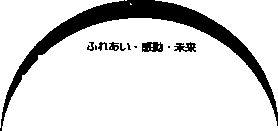 青森県の人口移動（平成 9 年 1 月から1 2 月）平 成 10	年 6	月青森県企画部はじめに本報告書は、本県が「青森県人口移動調査規則」に基づき毎月調査している   人口移動状況について、平成 9 年分をとリまとめ たものです。人口移動状況は、地域人口の現状及び動向を把握するために重要、不可欠なものであリ、本報告書が県及び市町村における各種行政施策の立案、実施のための基堤資料として、また、学術研究などの分野においても幅広く活用されることを期待しています。本報告書を刊行するにあたリ、ご尽力をいただいた市町村をはじめ閲係各位に対し、深く感謝の意を表します。平 成 10 年 6 月青森県企画部長葛西勝尚自決利用にあたって	 	用語の説明	 		総人口	 ( 1 ) 県 人口    	                                                                                                                             ( 2 )  市部郡部人口   	 	人口動態					 ( 1 ) 自 然 動態	 			 ア	県全体の自然動態	 	イ	市部郡部別自然動態			 ( 2 ) 社 会 動態				 ア	県全体の社会動態	 		イ  市部郡部別社会動態     	 ウ  県外転入、県外転出     	                                                                                            エ県内転入	                                                                                                                        オ  男女別社会動態     	 理由別人口移動状況	 		1 4移動前後の産業別就業者数	 	1 7統計表第	1 表	男女別推計人口、性比一県、市部、郡部、市町村	 	24 青森県人口移動調査規則	98利用にあたつて「青森県人口移動調査」のあらまし調査の目的この調査は、古森県内の人口移動の実態を常時的確に把握し、各種行政の基礎資料を得ることを目的と百る。調査方法「住民基本台帳法」及び「外国人登録法」の規定に基づく住民の市町村への届出及び届出    者に対g るアンケート調査結果を集計することによる。なお、本調査は「青森県統計調査条例」 （昭和2 5 年3 月条例第1  0 号）及び「青森県人口移動調査規則」（平成元年7 月規則第4 8 号）に基づいている。調査期間平成 9 年1 月7 日 から	1 2 月3 1 日までの1 年問。調査事項ア出生数（男女別）イ	死亡数（男女別）ウ	転入者数（男女、県内・県外別）エ	転出者数（男女、県内・県外別）オ	従前の住所地別県内転入者数（男女別）力	理由別移動者数（男女、県内・県外別）キ	移動前後の産業別就業者数（男女、県内・県外別） ク	年齢別推計人口（男女、各歳別）人口の推計方法について推計人口は、直近の国勢調査人口を星数とし、出生数、死亡数、転入者数及び転出者数（外国人を含む）を国勢調査人0 に加減するここにより算出してい（る平成1 0 年 1 月1 El現在の推計人口は、平成7 年国勢調査人口が基数である）。（推計人口）＝ （前期の人0)    +  (出生数）一（死亡数）＋（転入者数）一（転出者数）出生数と死亡数について出生数及び死亡数は、厚生省が行っている「人口動態統計」の数値とは、以下のとおり出生及死亡の数を統計データと可る時期の違いにより、両調査の数植は一致しない。「膏森県人口移動調査」「人口動態統計」出生又は死亡の届出ガあった時点て統計テータこする。出生又は死亡が発生した時点で統計データとする。-1-県内転入と県内転出についL只内転入と県内転出ては、両者は伴つて起こる現象なのて＼両者の数は一致汀るは百であるガ、      届出時期の弓れ等により必ヴしも一致しない。理由別人口移動状況及ひ移動前後の産業別就業者数について理由別人口移動状況及ひ移動前後の産業別就業者数は、市町村窓口へ転入又は転出の届出を行った者に対可るアンクード調査に基つくものなのて、無回答等もあるため実際の転入者数及ひ転出者数と1よ一致しない。なお、移動前後の産業別就業者数の中L 、「0 0 等」としてある産業にほ、以下の産業力‘含まれる。「電気業等」：電気・カス・熱但給· 水道業「運輸業等」：運輸・通信業「l」売＼ 業等」：卸売・IJ\売業・飲食店「金爵應業等」 ：金罰舟・保険業また、「その他」には、無職も含まれる。年齢別推計人口について国勢凋査における調査基準日力‘毎⑬ 1 0 月1 Elてあることガら、年お別推計人口の	基年日はこれと合わせ、平成9 年1 0 月1 日現在とした。なお、年齢別推計人口に用いる年齢ほ、平成9 年9 月3 0 日現在の満年齢てある。よた、人口の把え方について、国勢調否と住民基本台帳法及ひ外国人登録；去の定我には若干        の相迎ガあり、例えは国埜凋査ご 1よ原則として実際1ご3 ヶ 月以上1主んている力‘住むここになっている人力‘調査の対象と芍る力‘住民  星本台岨による増威翌由□台卿ご登録又は抹消した時点て数えられるといった報告誤差により、一部の年齢層（人数の少ない向年齢暦や年齢不詳者）1 こマイナスを生じることガあるため、利用に際して留意されたい。–  2 -用	の	説	明—    3 --l	総	人 「 l( I ) 県人口盟人口減少'17!戎 10  ' 1   I  Jj    1  [ I J見介の 本県廿f ,,I  人LI は	1'1  8 ]  ()2 (i 人て、 1'砂	に l しへ 1 7 郎 ）＼（△ () 1 2 % ) の誡少となった。,,1, ,叫!U I人1 1 は 、II仕「II り:l 11  1 IJ  I  I  I J見打の  1り:i ]�(沼人をヒ一クに 人苫 ＜絨!)) を読けてきたか、 '/' 成   (i  {   [  、7  りとJ,;'/ }][ [ した ものの 、8  11 、:)りは；1叱少となった。h  i  -   I   柑，1 ，人[J   及び人口動態 の枡移i 平位 人、罰）―-――,-"'; 欠11/HII bO 作5――1―推，I ，人I II ,411,:IO? 1,47:J,178人［］増IJII 戯11,;1')1:J,0:,0['J 処咽))II 数ー 一 -— _,II 、) H'J i-	- -… -1 -1:i.:110:ti 六l'/l !JII 数 ！—一人 I I 増） Jill0.8111'1'.l以	I, IHh,H,8-     -	， ー ''- — I - ―I ,'19『 , \0110,cl,:l	l:l,,『JO '!J 、H, 7	11,1,(il』l ,o:, , :; ,:,!l!J0 70{){)(;--    I5-11,;,o;.1,H,,?8(/	l?,,1:l16, 9 、) I了・�IJ-181I泌祁---585:1GOl,Gll/lGI  I ,,?6,7·18I ,G?り，3,  7 ,I ,G'.lO,り（）＇），一ー・― -——+l,'i'.11,,!GH,．l,IIO'l1.11'、, 1iG り＇--一—----'—――--―•�―7,18?-'\,1:1:-i'J I,( う! H''10,H!Vi10, り"10,Hl!)―,-', 188,H',....『，,, り8 1!J,,8) I ?,00011.8;;ll-JO-   ---- 0  ——l  ;; I〇 l	1.0,J!	8,/,i•lJ:l,J,!Iー似・fi:3.	，	.) .:WJ1	,    , I J ) 、ri,os:,i	s,sr;,I 了, 18 11  - ―  -―	-  0  :1•;111 ,'l:'0:	0、 I:'--	'--- -―�―��� �• 一ー	—―平成）し;711-------、 l, G了011 ,!JillI一 ー ()1 8- ---2	ii,り1G� � 一：｝	ii,  ISO、 l ,!iO;l, lliOj- -l ,,!J,----'--,Jlll,sRI3,811:l,了58----  --●'.',!J)!J1- -' ー?.I   J'.'!i,8G8,I, IG7! 1,,1-10:'し– - 10 ,:・I:' 了;	0•1:1�� ー ・ ・ ・ - ----lll,:'U8	0 1:1:11一()!()011()(J.l．    ．．� •——ー・・・ I001;．．�．�          ・l 、78 月：	811!)'一-	--一- -一ー ・ , ● ー ・()    I?（汀 l) H/;; f一人I 11 よ l J) I fl /尉L。Ci'.c) 11/HII:, I 、m 、F 成 ぶ、8 1jO J J(l ,i f 人1 1 は、,i,」年1ご,11 f 翡 詞介かi , オj れ、 1し）If l f f ll、'J;,凡て）「、I .I,[ 数か支わったため、,1) ji jの 人I  IJi'  / 加数を i1'り年の推げ人「1 1ご加えた数(11'1と   政しなし＼。—       5  -(I)	市部郡部人口'I'!戊 ] () {  fc 1 月 I  I I J見/ 1の  人I  I { ,c 巾 訂1外II始[I 別に 兄ると、 ,!, ,';JI	国 ） 1 7:i 人 、郡部	立 U i G I 人てり臼 に比／＼ 、 ,,!, \じて	1:10	人 ( ll IJ:l%) OJi'/ //Jli 、郡，祁て2. I I:, 人（△ 0 1 0 % ) の戚少となった。 市部、淵虞 の 給人1 1 に占める，！』合、は巾部	(j,1 8 % 、//11i祁   ，｝り幻％て、 r li  ;";JI人口の1，;u 合か礼々 祐'r まつてし＼ る。HI  ..	巾·:，1:llliは別打，I 人，口、人I  I 動態及びり，','  i叫	久J  I ふ 10II合い   推移0:Il8I'1'f.', J 、 、"••i,)「1	-   /•;l {  ;a1	J1i.    f;  i   ',G L-   :	JI:  数G-  l:   _-i,JJG,,7iil 11.87'1'．；GU 8I,	,!JJ,870'1,87G	102i	-：110 :1	,89,りり	-1,.JOl	:J り 751	l 、Slli ,li8b5	1,G ll  、I 叫-,,/811!')/0,1/1Ii 、 110'	!)/ 8,'.!,   iIUl:l	lill 了	,    88. ,!J:l	l,G1G	3り：1 8,2'.,I	Ill o:		〗87,os;,		-'JG8	:rn u•8 ,·1 7り	Gl.3 i	:i81l,081J'7,:lG'J	:18.7’祁	l .G?G,718/,(i()!)	0·11,0 し11,,/OG	GIG;	08,「,  1,72,G071	:18,!57	] ,:, / 0、:r,;08	l ,G「IO 、!J09! ,G 『  I	!J·ll ,/'.Hiりo'l	!J,iO,Rli'.I1,Gir	GI.,'188,ln	7,08:J:	!18.G',	-1.:i,:1	02.1	,Ho,oc1v	1,s1,1I	:17 !JtiD liO GI似6:l平成）し2:1:	I1,s:11, IGR l .'i78,り8G! M  G 、 IHII, う? 11,J',G l,GlG,707 l ,',118,8,,1l, りOi ,11LJ i .'18:l、, II?J,17(;,'JG?』I .'187	!IG I.I Hi—   '.U '.1/	!Vi,,H/0'Vii, l,li 0ii,OI 0%1,1')89i•I ,:J,,J9iJ ,OHH!Jl2, 12i!Hl,l'.111,:,81叫  I ,lllli!>I I!!? Il .28G;:i;!)!)])G,li2 :l	G«,73?(;2 月	S, :l 、I (;(,,,o.:m,1# 1、,, H i i(iO,,O!Jりり4、1 80i 18',i ll 曹!JH, l:1',,',1H- 1 ,0 如4,126J,;G(J1,81了(i,??'J: G,04G'-,,,77!)� ー G, l',9I 、8, l:17 7:\7  ":1;43了？＇,r, o:IG.,:Jli.5J(i'1 JG.'.l!!	5	I	1.1n,:1G5(i   I	1.1,0.8%7	,	J,1'1,G8iSIG!Hl.<fll!JH]O'.I'H,,1,1,'.GO):i 、270:1,:11,1�、,:10 、li , I ', ? ti 、Iii )},/1,,/lil:l.!Hi 砂L-118?,,!J8,'.Hi 0'.fa8'.] 'j  了I8'J,•18'.l,: l!J!J	丘88!JGd    li、 j) ,1191G? li 、しI t: ,-1,u,!J,:IG.G'ID	I ,-18、:' ,81 I	- l ,i 8 りIO	J.·181 ,O?li�ー・一.. -――%!),I Ii!JG!J, 17i:1:wG/:1,(ilili了1』 1 曹 ,, , I– 2,l l GI1,i.'.l Vi.?(Li  1)	JIL , I 人I Iiよ I JJ I I P 見f l。(;  i   2)	11/HII  ,-, I 、事	Cl 、平成，1    呂 年のlli.11  人L I は、 IJり汀ピ1,」外J,',j 介かi I /)れ、I   lj     I   l i li-」'i＇ して人L IIし, が（か辺））  だため、 (1,Jりの   人II  増   /JII 数む: (1,,りし'l /11.l l一人1  1にり［え！た訊1叫 I L     i'l.しな,,,— 6 -、�	�        99    4    1    3	,  . :＇ 1    9    6    ?    5    4    71   7    1  -  ＂-  "   0	ー  り    o    o    り9 ,	0,8    8    7    7    6    6 '6·   ,5	LJ   4 ＇,3    3    ? ' , ？   リ‘'I	l	l＇, l	o'-	．- 序<―      (IO   O  (IO  )1    ()O  (l	)（）（    )（1（    )l	o   (1    )1    ()Il	)I，  )I	I1    )I,	＇,   --JllJ―"n、-  ピ"人 i'戌J	l ,9,9，,9＇,9,＇,'·9· 9＇, 9',9,·,9＇,9,999-，' 9＇,  ，＇9, 9'9,9, 9', 9,＇, 9＇,99,9,9,9,,99,9·9·99,·9,·9,9'·9999,99,9,9, 9＇,,9＇,· ＇9,,9＇,99·,9·· 9·99,9,·99·＇·＇9,9,,·＇99,9, 9＇, 9', 9＇, 9', 9＇, 9', ＇,9,9, 9＇,9, 9', 9＇,,99,99＇,，9', ＇·＇9,.   I-I9	o    oJI   3    1    5    2    l	8	`＇ー、犬、1,8    ?    3    ,i '   3    9)'O  2    4    1J   I4  -  ＂ 3I6・'  ,  lH1  --  J'   J9l1    §H  - 19   1    8りト  を	? ，'    ）＇-   ‘リ  '    3    1，8    5    1，．.L'  C/	；	il	�曹	ー�甲自ーが  4    3 9   3,2 '   ?,l  '     o    o    o   9    8    8 ,    i, .9   1•l•，l .,， 99 ?    ？   I	I，f \	JIL I	I	1    l	l	l	I	I	I、＇ 一j"	-— 。  2	C    C_ ,0    )    ,     i	0    8    1 ,	8	‘ '   ?	L'   0    8	�, 9l   t1	[9–	i 0    3    9    1    611 3    8   ．0    6    5    9  ,  、  9ィJ    1    8    3    9    1	?–	―,?    ? ' , o   1 ＇，?    l  �' , 4    3 ' ,, o＂，-'' , 6    日' , 1    8{ ,' ，[i i q'   ‘	' ,o' ,–	女-，一I	lJ，1    I9,，I	I9 ,  I ＇，I	l9l   ,  I	I   , l	1    I ＇I  ＇, l 9,,＇•- ）- )．9.＇- ：9 -  9………………, …；，- ；，：;' ：;＇………·· …’ ……·ー·9; ：·;9＇…·;，：；；：9＇,：………：；· …· 9·,9·9；9；……，…;；: ：，＇；：,· 9…’, …：＇……………，…,：' 9:' ；……，：,': ：'–	-   O   O  2    3 ,	-  J   1    6    0    7    8 ,	LJ   I	I	I	9    8    6	O  l	o   l6    3    8	O  5    ?    8    5    1    1	JL   l  ,	3    1    5    8	�  cc_ ,X  � oc,- ー米な	？9 ,3    3 ' ，り   1ヽ69, , i    、ベ�' , 1t    71＇8，    5 ＇6，    リ' ,9    0  ｀3 ' ,、i	[9il ' ，8 ,	' , り5    5    5    5ーI,-   ‘ニ-＿i	-                ―ー01 ol   01 ol   ol   o I  ol   ll    11  JI   II    JI–    --	5l	5    9    409    06    99    511    3l	3    4    8633 ,   3 ,   1   6?    9    ,1＂ 3    4    91    ·"—	.	59[    ?3	o   0L	l	6    8  -	8.  co   � 1    8    8	L"   9    9 ,	7    2    0    4    9    5    0 ,	‘�l	o   l  ,	0    6―,	ー1 ヽ     l	o    o   0    9 ,	9 ,	9 ,	8    7    7    7    7    7    7    7    6    0    6—[ 口	，	，口,     9	-	�,9	�動	•0 、6    4    9    ?    6    9	o   l "行     ー    7    3 ,	(9   7    1	了   6    1 しり   4    7-  5	)	0    8JL   2    1    0    、5  9 ,	3    3    3	"   65    3    8    9 ,	379  l  』            0 ' ,3    ? ' ，i	l'' ,3    3 ' ，	' ，	' ，    ,   ‘	Oが 31    32ふ公2   �3?    ？？q,且  l2    2o1o   02    9I8I	8I	l了   6IjI	l	l1	4I	l	I	I	l	l人0年	2    3    4    5    6    7    8	o    o    1    2    3lJ 2    34   r 3   0    7    8	O5    5ー9 1	（j 和15    5J   5    5    5	にJ•ー成. 9  �	•市部郡部別自然勅態市部郡部ともに減少平成 '.I ' I I I 1 (1) 1· 1 応 !UJ尼在巾，う,li/, r! i ,11)月にJ J ると、 rlr (;1-,clよr' Wl,b 'J,か :u 杓）人、夕じ亡加か    ,  ,18, 人て、 J  : lO 公 人の i'J 然堺）JII となった。 "り什に lしへ、 / WI 放は	:11  1  人 （:U1%) Cl) 誡少、夕LL 数は	:l], 人 (1 1 幻％）のl\' / iJII となり、I I 、'. J 'り,' ! Jil む父しよ ！；か）＼(!);},丸少となり !'I然J曽!! IH  、はi1'り' I ょ り	()()1, ポイント誡の（）旦(1%  となっだ。郡，:,1ては、 /『II 数か	4立 08 人、夕じL放か	":]()]人て、1.11:1:I 人O) !' I 、人夕J心; J) とな., た., ,1'1 jl i に lしへ、出'L数は1凡；人（△ 1G c1% ) の誡少、夕じじ放は（昌人（△ I 17％）  0) 誡少となっ  ただめ、 !'! 然増）JI!放は   ＇｝人の減少となった  Q            i'lf(,J','//111 f   l」1、),1イ 11, ,1仕△ 112 1% となった。J,;,:C   ii,,』:1: 1叩し，;  1:i,  111 『    I 夕jJ   i)J刈：,,,Jin多(if'!,\. }、、9 』’’I	"I-	---	-一,I,i:1:郡	ir:II,乃れI bO介りlS2訊b I 茄韮G7:l'.'IJ;I I.HI I（（11,/WII.I11.'<lil 1:1.1:1,l<.IJl:iタ1:」1訪·,.ow,1・ 『 ,. 11 /,.08:J,.,[言,,:1り・13 、i 9 I,.18')i. lYO咽/JII 加...9. ↓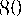 り�］｀（）ゾ!J. I ii8.,   図 ，8,,811,8 曹:::'8;·.II IH; 、1:,:1咽）JI\).I  l'.IIll 10,,11())'ll!Jli II  (HJ＇ II.HJ、')山化数H,88:←）,H,(i I)，，l: l (i(iH,1/',' 8,0.iI了、HO了;  ,i8i!、 , ,I  I 』�� ――-	-応亡数l 、1 ; 111 、I / I l.l'JI I.Iii>l 、\ '.'III.I II1 、i i,1 、1 1 ,8l','i /Jll 仇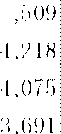 :1,;1H:l,'.ltl!I:u:,;:l,llu\J叩 l tll i()',80;1II 80(Ir;1し(l(;J（）り了0.'illl ,:l謁	1·.•.11りn	I ゾ．了り:,GO	l}  .JI  I,   ,,(iH!i3 、8(i(i,.!JG9： 、;> (』(し11:.:1);,II. 、,:'o.;iio;:1o,;:,; ,·I Iし'·,, Ii/（，，了(ii)1,.1111,.,81l.,li,(I ,oll  JG＇0.:18(ii 似G:J平成｝し2,｝I5Ii 7 Rn .―� • …――ーー」――•一�＂11.;1J1II.hi)IO,;JHI i i.I i 「i 1),81/Ill.Ill り. Ho; 'J.,½011Ill.Ill 'J.lili7＇）．了()()IJ 、 l:HII,,Gi,d .U了l (i,1·11 11,n;Ii. Ii 、) G,\ll'l li.li'Jl li.!l,ili.!JW,了.i  l G,.I,;,1	I ,!JOiillil(I  \I)()  (81＇().\:II0  180110:1:1! II :JO 0:1:1())Ii() /((()11)(\,01\1,-,,G 11''·』）10 1,8  Ii1,8,:l1,770I、,,I',I ,li8:1I ,、\18 U,1 1,108I.1111I,, ツ ()1、い(18I .(180I 、II「 JII, り灯l.' I了］:')   l'Jl 、'J8 I3 、'.',I I』'' ·\ i ii,.:IOI］りH%11.0(1()1.0!J:\I1u;'(I:,, '(I"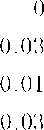 0.11(I 0()'0 18ii;   I0;   I—                    8  -位）	t1会動態ア	阜全｛本の社会動笠社会減少の拡大I' 成 9 り中心 1い人 打数は	:i: J. GO公 人、!•1;出打数は （辺（）リ（；人て	2 :i:    H    人 Ol i'L :恥少となっ た， (1屈1 にl l へ	転人者放か	:i 7 8  人 （△ O:H, % ) の誡少、 1'1U l \ 1打数かl 公 人 （△ 0 02 % )  の誡少となっ たため 、 ti 公J罰  II 数は	叩（；人O) ;'i心'1-> とな�）た。	t i公増Jill 半はり iけ1 より	(J (),j ポイント 誠0)	△ 0 18 % となっ た。Ji2 - :J ; 1; : f,りJ 愈（り廿i i 多転人 ..	. ..	.. ――．．．．．．．（甲ii . )、、" •i,)- 汀--公，-- li)J/む--	- --男....男	I	l1	11\1叫/t'(  l	l曽）JlliIIJ)l'J i'.li,11(1：10,IIHI17.,,,S),,110!	0  Ill0,,8G!	3,i,00\\10,:l,L'.l>J,)1010,:l(((i	!Li,',:,i;,o,oH	31,01;78, 了I IHII, 17'.IIJH,;I,·11,l;'J 11,iW1?,31l0',li.111,:1; .) 了!J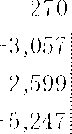 :1; .ll8'J:r, 、,SIi＇o.o:、）(J:'I0  Ii0 3Gii   .88/·,1.,ビ2了1,8 1()()!J.?8「(((1,11·1 (11,,8,:,()l.l!J, G2.:18l' (l/.1,1111＇:l8,G08!	11,IHI:\H.181''.l3,l',IO:J8,11,{	IJ:I, l!J7:i(i,51!l'.I?,,いIi3G.O•IC	:ll ,3 「 :）：｝,り01  9!	llO,,了（〕IJ.l,lllli	l!J,81i,'lllill(l;	l!J,W I:n.:,9:1:	J8.!hG〗H AGG戸），；I H811,(i!I I78 ,81「(7H,114-;; ,::111,,'.111,了 l , Hli:\ 1•(,' i((り•11',0 Ill 1),821411, 18 I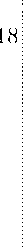 IJ ,011,8111 1 『. ;1 ii-I·11,li{,l:ID.I,/ I 10.0:11、 l ii. \ J:1 'lllWJ,iI, :,1:i;：11,,81')!！lli,i<OiIIii, \liHI,I i 、:'I i 、 II ):11,1:rn1 ,, 8 、 18 . 1'JI 〕一 8.8 18 '.I.G8?- I ソ、00011,817'l'.l,l1)  、1 8 I11,iJ)O() :1;CJ GI〇岱CJ (I   I0.78II 78II 8(1 (] ,S/ Oi'JりI .O W,(IU1li(i,!J.)/8, G0.,181(i).1/8(i? ,:IIHi:IGl,(il:l'(i0,0,90!)!J.ii0)1L111,!JHI,l'.J,11H』 ,I)    、18 0II) ,GGI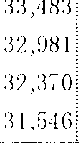 18,!0lil'J.:lW, ゾ ,:1-1818.08718,88,,/8,82:l 18,IW!？了_; 10' ＇- , ; 、!JG li一-     -	I72,'188,/ ,H!J:Ilil,!J:111 68,/8•]1I(i'>,,001Ili:i,:J'U'(i/,'.,'.j•]W,108 (ii ,O!JG:i:J,()813'JAII:17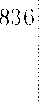 :lll,811 I: ll,80 I:l\,Hll:JJ,!7():l:l,1111了: \) , 7りl:I I 、:111 ,-,:I l,   \ Hゾi＇、 l'.', 100 ',JI, \)O!＇:10,H!J!i) !J,!l)(i/!),),,:）！）曹  IIJL＇ゾ り ,:w, j  11,011 I10))7I ll』,)   OH; ,,:111, ｝ 、9 了，？1,0111,91 l)  、0/ 8？,  、 'I  IOi11(]((')),w,，0:11:！OJIo o;()  (J(i0110  IH-9-市部郡部削社会帖他：田部郡部ともに転出か転入を記過ー一ー一!'Jis :J り  1I10)	t、I;',   J,Jj  見ぷ: ,1, ;';I 渭l \ :",りi月にみると、 ii i 立11·・C U 1F1、）、打t父, tJ/40 :Jl 公 人 、 ,1,,,,'I', 打放か	4立1 8 °1 人て、	l日72 人0) 月公;},い）となったC	Iり直  に比へ、軋人行放か	応（）人（△	0 1 % ) の誡少、他、出れ放かぷ ｝ 人 ( O(  i7% ) のJ(':)111 となったため 、t  i 公増）ill 力［は11:J:1人の，I成少となった。 t  i 穴W/ Jill't	は  伽りよりO i l ポイント ，， 岐の△  (), If % となったり札1: .-「.1C   l，よIU,	者が｛力‘	18 .G :Jll  人,、 fa、/1 \ l'i数か	l '.li   i l 公  人で1  0  2公 人のt i 六，I叱'l ) とな）1",,  i'1:1;I Iこ jしへ、冊人 1'i 放か	公7公 人（△  ], 18 % )  のJり\  ）II）、'i'rUI\ 打数か	公）5 人（△  ],18%)11J ;)丸少となったため、ti   ::_7 J:'1!1 11t   ':!Iよ	sr;,  人の J\州）II となった。 t  i 公W:hll'f'   は	()   ] (I   ポイント J:Y:O)	△   ()  公0  %   となった"hC'	,i,<;1; 郡，°'.I'. 別打応Iが匹(/)廿l 移,,(•p(,', }ミこ",,)'	,!:jj,,入',:1:1	釘り 数：I胄りII  :	I	f 、 人m;収、...：.   I',,,1:罰 加 ［ll(;fll 50 年．	りl加b:1転...18,11!1,0, 11 I号0,1111;,,J,c,111• 、 :1:I,   、S―  ,  11	II-	-	-,' 、i' II: , .8 , 、I [) 、l l'lW      8IIJ:IIJ	/ Ii曹')   :'.'   )ll  lill i	) 、 I , 1:-,11o;;I	Jt,,810/11	/-1 、{ill!:1/,ll!II:111,o·I IJO,()(i()/!J,8)8) JII: ,,JC,i- 1; 、11') 1·51加団5758屈 I GO GIli1Ii:!,0)/,J'l,0,7 1;,881JH. 11',111,/ i りIり，l 了？1, , 1了：111,1:1/1:1,01)1)111.'Hl  I,11.'JII,     II. JI りill.,!,,,0.,:11i ll 、1:1,!'I.I 18.11,ぅGII'd,', 118,_;,n:i\,WJO,,、:Ml(i 、:10:; (i,1001,; 18!Jilli（）（）ゾO:'ti：{UO0.11II. ili(I  ,I,lilili ()(ii，().())/ I 、;Ill、}:I 曹 8:1 0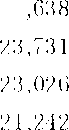 、10.GH)ゾI) 、lliii!'),ゾ,,,1 ,9 、!J11ll/!J.:l り7 ゾ'J,cili/!J.;81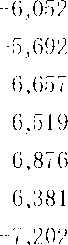 、18 ,i 18兄·, 、H'l'J 1;  ,IOI?il,!Jl l？了、(;;:,) 11. 1'1 』)1 成 ｝ し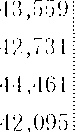 :,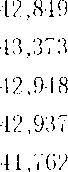 I ll 、'.II ゾ18.1'718,8,,8・l li ,!1118 Ii . Iiり(i 1:1,;11:i I/  .8811).()11JJ ,/Ill↓1.1,8-,, [/\;l.'.l'J', 1.81'.lJ ,81;:1:10(i 』 1沢）3l'.1(/I,',,し9III. I 、＇IOlli (1(,1/l :111 II.Ill,()Iii11.0!1()()')(I. l(i1,9,'.lili18, Ill,,I, ,Ii し1:11「 、80! )18,,I H ,I汀,,IH,:118 18,C.'IIJ' I 曹 Ri l l\! I 、()'.Ji/ 1,018/1,iHH l'l.'J'J; 1 () 曹 188111.,111l 'J 、'illl'l.!il:'\i, I了］,、'i:J (J1,(18(1'.1.11)1.1:10 l .H'.J I l ,'.,H(I I.OJ?-10	-ウ	県外転入、県外転廿市部の転出t包加,V i戎 :1 {[ 1 [ 101  し＼［外州人 打数は	公: u  r,     1 人、リ，外！,      1いI' , 打数は	塁 1 :111 人て、i'rり{[ にJじへ、1111; 人打数か	: ):17   人 （△ } 公1   %     )     の  誡少、[1;       /1\ 者数か	18 7  人 （△ ()芍％）の誡＇し‘どな·, た。叶 i;',;/1郡，駕別にみると、 巾部ては,   1し人，  打数か	訟 , :,  j:J  人、,   1り，出打 数か	凶1.7:1り  人て、 i'1りり  にlしへ  、,   1り，入れ放か	:11, 1   人 （△，l   :JII %  )    Ol;   J戌少、,   1犀I' ,  者放か加となった。,[  1()   人 （（り）7  %  )	の  J  f  :謳‘，竹	召放か	7 立(12 人、,    jy, /11'  打数か	7 (凡）打  人て、1'ri川に   Jしへ、 1[;'1人 打数か	8:)人（△  11	% )   の誡少、 i闊 I \ 打放か	訟 7 人 （△ ,JOH%) Ol;咸少となった。hi	り 社会動態U) 推移（り［外位入・県外転出）り次ー］―-一——―――-V,';外[,  人	-———-―-	_ I,\ 外旧：i•;(Ji i位  人）,(, ,;1fll     50'1'-   ,	10, I ((I「 Ii     ,:1:     j	1:11   /:1:	県	巾  汎 ； j一--	-	-	-   -一	・一'/,,O?o'111.1/(i	,J/.(i•l'.1'?,,78,1:11 :'cl'l i , '.lり(,? 、l !J 了 ＇30,tiH:i·10.)111 10,,83:18.(i!JG:lG,!Ji?:Hi .O J』し1:JG, I 31,40132,61G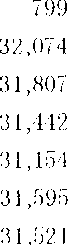 :1? ,111:,:J:1,1188:l?,!IGI:l),I J:l".'Ji')/H,,O:J？り，？？）;）8,00 IIG,iiG lli,O 1:J？’ ・（,lf '.l2 1,(霰／/:l,i l←'ト 7•1, 1:387:l,(il l7:1,(il;):I.Illヽ     :1,1; •,,:J,団 87:1,i·l'J1 1, ド( 訂·1uHol l 、;OG 1 1, G'.l了l l ,olil lll,G'Jl 10 , lリII!1,9,0111, 0(i了!l,'ill!l8,900H,Glil 8,-111:18 、l'J O凡1101 ,；,，り ! IH,01, 7,'J,78,:111H,7'>0 8,'.VI 了 , 7, 8＇I10,IJIJ:l11 .so;,[:J,09,1:1.20:1•!/,了（）（｝,1,1 ,/i•l•l!i,088,  1:1,8,19,    l'l,HG1:1,;り（）、1,1,了（）』／， II ,,O!I,    11,IIIO4:1,1;了,!J,,l'.lb ll,1JIII 10,118:10,',8():11,01():1:1,0 、ll/ \1, \1う' I:'8,"8l'J,,Oi？り，り（巧i1J,:l'Ji 'Ill,,),1, 1,lli!I:J0,3!),:\0,(1',8，I,0  81)0:1, 1 :1り？/)).'J'i):IO.H:I l:11 、\I I II: I 1,:1110:JO,i:18/!J,\H·Il'i .("<I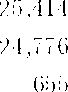 1·1、O'.H11, 了 7') l'.l,'.l(JJ l'.IJIH!Ilo,'.lll1:1,c,し：』l   l,02!Jl'.l,ioJH,,li8!，1),()00'IIJ,:J;OII',;:J,1:1,、' 0!)IIJ  ,Jli II J,O'.\I,lt,:\c,111,9:JI!),Ci8,(i)(i8,7り，1-  I .Olm＇？，？（り-?,,111,,08,,nl―8J  l lR, りli811.-118I I/ ,8:11110,1)1)1l/.(i88111,り（）‘／＇I/,    りり8:-     I/     ,1·1:1II, 叩 l 10,:IIJiー「．  了 u!:1,11)81,01'1Iii,,:lO, ,會                 J g1 \.((i:\, 了 78 '>,I? ,Ii , 」8,07?l.li'l'I;』) !) 、·;: ,1)/ ,:,,\;)7 、―2-0―7_,:l/,l!JII1 i.7CJi',,(i%1'．/ —,;:1<1-11-」	県内転入郡部から市部への人口集中り!J. :) {J 1 [ 10) い）J 軋人 打数は 28.8:l :J 人て、 ti1ii 1: に Jt へ 、 ごり（；人( O :J:l% ) のJ:1/!JII となっ L 。州,）1り数の構成は、  ,Ii 祁から,[ i ;',11へ は    :U  GI    人 （構成1し    氾｝（；％）、郡晶から巾立1い は 8 :, 11 人 ( [;,J 公8 71, % ) 、11 1部から郡晶へは 7.7り］人 ( 1,;」 2 1i 8!i % ) 、郡晶から札ll i',11へは   ：)_,l7 (i  人  ( ll ;J     1公():)% )  て、ii, i 懺ill への   人I  11)'.中か赴んてし＼る。h2   -   6	%I    i白'  代妥り）（」」J[州liリ' リリ，し仏111り；）＼者 が,   ( ,ls(: 11郡部別）、 1』 1 戌9 '1	1,、'1-12!1ri'!; 人後の巾郡→,b ::11 I /iii  部 ［ 古ば	Ii [ ,;人,i:」市［ 八i ;,ii I :tf,,I,li11lilll	I 、t 111 111,;(,11	,/iしl Cヽl8 8:):):;if17,1;c 1    11 旦，'.7I 、iL, げI |,,,,,'''"	I氾III1 : { !'. J	l け に（；叩	1:1 立l	(1:18I1111! - HI  凶-:!:USil8り7 1iI 1:1	凶J:l	: :();21iH	ID,;	:,)	Iし氾     II	()7	"Ill,8,はII	11- 71H恥  1 田 郡1J1i1\' 軒 郡1[ 」；軒ド郡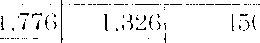 州 iii ' 軒 /lli-11·,;叫1If 郡1-	-1じ下北118111'--――-18(;•一—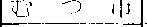 •� ――― --, 一 ー ・I ふ6:l(i11 1 こ---	... -――ll	I 公，1,_, 111:-12	-オ	男女刈社会軌杷転入、転出とも男性の移動か大	�ー一'I'!戌！） 什 f 1, (7) ti,欠w心   をリ｝女別にみ  ると、 リ］は、'I,, 人 I, 放か	11  ,,,11;   人（県内J:l 立1 人、児外   l 'i.2閉7  人）,  、1 、u: 行数か	訟  7!)1  人（リ，([!、J	\ :)陥	1 人、リ，！外 18.GG8人）てあった。女は、軋人者数か	公7 :ir,1; 人 （リ，w、J	J: )(  )78 人、県外	l 公1!), j 人）、qい出 打数か	公）ll l灯 人 （リ1，内	l fi.1り 0 人、り［外 l 、l .!1訟 人）てあ) /::'社公動態の  l'I 比（女    100  人に対す るリ］の数）ては、軋人か	1 1 公＆，  転：1:か	111.!lてあ った。これを児[!、jし\\ 外別にみると、りl f!、11111、人か	!) 1.7 、 l!, l 外軋人か	J:l8. I 、叫I囁闊I',か	!)1.li、リ，［外軋出か	1:i:u	となり、 l},l 仏］と\',\外ては灯！罰け＇てあ  っ た。( iji{ 立� ”）、）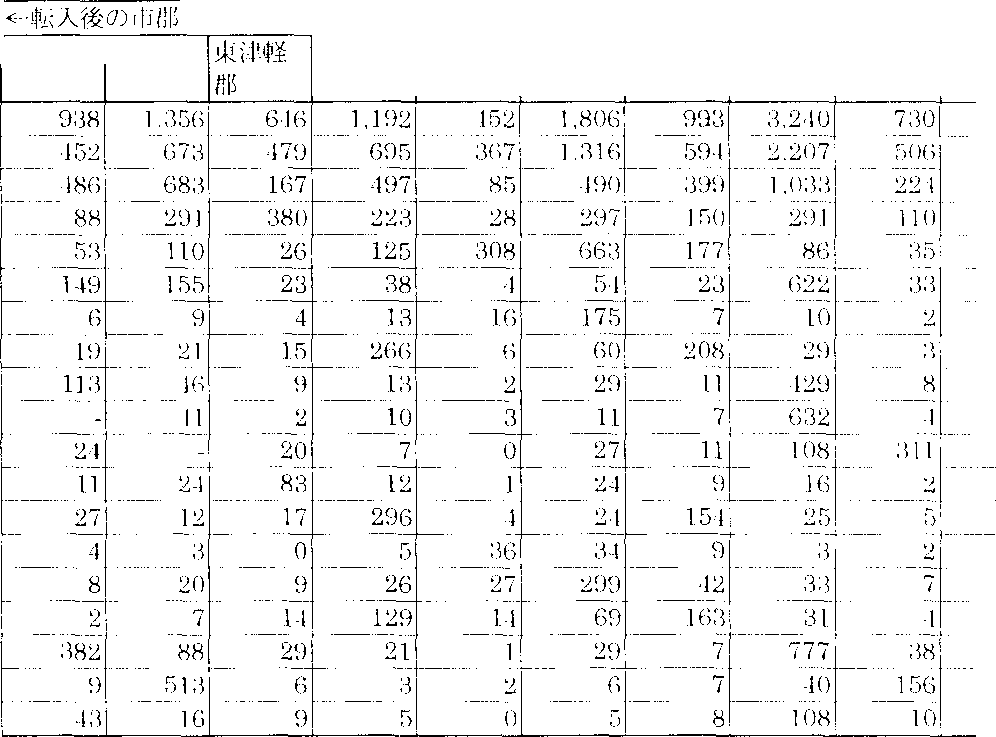 -    13 -:3	J1fl ll I 別人1 1 移動状況•一—	- -— 県外転出 は、就賊1)'トッフー,.j,',j   I 兄にl -1  J  るi"IYi  により十名動）川1l1  をI田 h' て きだ移1•!J  打放は	1り21呂  人   ( 1),! 1 /、J 1l11. },I I,  Ill, I   ),、	リ，［り卜''"、一人、	I ,1  I 1111  ),、    し＇，り［,  卜1り, /1',	Iり  118 7  _人）  ―こ、 "'1、'!VJ、力	I J:l,8  !,   (l,'l,11U  し幻  1 % ) -c似も名< 、(りくし＼て{ i 'じ,'-l 1,', 力	1,(,11,  人  ( l" I	H  R  % )、' 凡職 か	り立/ j 人 ( Iぃ］12 凶％）となって い る，県内他、人ては、t―i 'む·J;I,'」か   1 !iO:l  人  (2 8 0% )   て最も名く、  次し＼て 虹勤か   ：H り8   人位］り％）、鈷婚．雌婚か	公71 7 人  ( ll i :1% )  とな）  C  し＼る。リ，！外' ' 'I;人ては、＇似勒か	4 公08人（公）8% )  て恥も名く、次し＼で1いl訊か	2 ()()凶  人  ( J,12  % )   となってし＼る〕   し',(  外肌―,'I,\ ては    、仇 IF品か	:)  787  人 （公"   1%  )  て恥も多 く、次し＼,て,  ぃJj Jか	:u  u	人 （公1 .(i % )、＇沈学	公：)(18                                                                                                                                       人  ( l!i  '.l%)   となってし＼る。り齢 1:竹載別1竹成 jしてみ ると、 l !i~ l:I り:, ては、「； 九IF設か}I ,!タ,,,1、ム:we	1 :i  H % てわっ！豆）に刈し、1.'i  1 J」!,11、'） -cは	12.1, % 、い 外'i'Ii人	(i  公％  と:i-r叩  IYJ てあっだ。 公（）～叫   歳ても、＇沈識かI},\ 外1111、,'I', ―( ,   12    0  % と齢も多か ったの に夕l  し、し＇！外！  11!' 、人（  は     1 7.D % て'i1' -;職の        l :J G%   より少なかった。    幻~  :l:J  歳ては、 児外軋入(  '1'1;'i'!Jか 他の移動に比へ多かった。10 ~ り:J   I為ては、」へての移動て、,,仏勒 か hl も 名し ,J 叩!Ji て 戌っ だ。i尋 ー 1	年齢、!1'111 別移動者放及び椙1戎比  (�、移動）( 'r 位：人、％）※	礼齢は、訓化：'!,;,'入II、9 位）什齢てもる。-   14 -1z 3 -  3	11齢 、!'I'由別移動者数及ぴ構成比 （り［外軋人）err位 ・人、％）-15	-}、:1	4	'I ii靡  即 111  別   f名屯IJ /j 数J文ひ構成jじ（ しい外11'!:l i', ).	.•('!"/,';.),、%)-16  -4	移動旧後の庄茉別就業者数県外転出は、学生・生徒の比率が大，翡j斤 ','(に x•l •I るl" i 衿により砂 i'/Ji1'り後の肖 策別就 笠苔数を！叫 h'てきだ移動 行放は ．出1,り ; 人  ( }t ,'内虹人	I I  G1:  l  人、 l},C 外軋人	11./,  8 0  人、り［外,   1払; /I i	I:l   O:J,  人）てあ'、だ，州内札人及ひリ，外！ 軋人ては、第，｝次・I' （兄に仇業してし＼だ 行、特に公務、サー ヒ／、t  iこ帆悶 してし 9 た打か 名かった。たたし、し＇，！外軋人ては移動後、；:i)  公  次、：わ：｝げ，（菜欠に,ji 閃する,', か誡 少し、！色に出l   次1'(  閃帆業者や JI 帆業打か  J:"/ /Ji i しだ，9I},\ 外他、出ては、移動伯、'? 'f: · 'H t てあった者か	5 り7: l 人 （椛成 しj	に r,r,% ) と名く、砂 J,/心  に    こ立（）人  ( [,.J     l :l  公1 %)   と    :J05:J  人  (2 :u   1   ポイ ント）  政少し、逆に、：わ2次、第 :1 次・1'C業に帆笠する名かそれ それ 780 人 ( G: Hi ポイ ント）、 z I)り5 人 ( ! 月71 ;j;イント）増加しだ。なかても、サーヒス菜、製込業に枕業する者の増）JIIか  人ぎか  いだ。県内軋入ては、移動 i1'り後て 人ぎな疫化はみ られない。1'4-1 f多餅l ,i破 のJ'( 閉別仇立者数1文ひ構成比（仝移動）( 'ii i 心：｝、， ％）-17-/..  I	I 名1')]1'ii1 iな,J1r'(  f  l月i i, \   打 iなI女·1] ヽ！竹1, Uじ  (11,!1人111/1  人）衣 4 -  3	移動' 'り後の1l 業別：沈業者数及び構成Iし（ 県外肛入）（平付：人、％）-18-Jd  I	f幻力州」f幻')!  i'(   tl   }I」就閉者数及び構  成It ,  01/  加  l'a l ',)-- 19統計表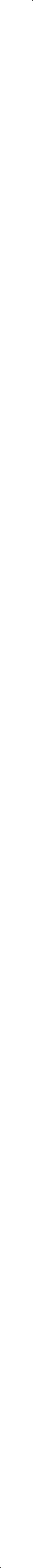 』,;  I   /..	1 J;  I人, り: 111 ,,1  !、  1  1.	ii   iし	1}/.   ,1, i',1: 、 111:,  ,1:  、 ,i,1111+1,'I	111	II	I !Al    O イ  I   11]	I  11   1 』U 1i  ,li  I  人 1 1	1 1 」k \J 11'	I;	1/:	Ij	II;	I	I',	：！	II	jl,1,	 ,,Ii	 '.)り'.) , ,『j  :,		IりI  , り：：リ	 訂11·1 , '.i  1	りIJ.  0		'Ill. I n1:	,\1:	丘 21 ,り51	248,!JOS	272,ld'.I	8l. :;	りI . S,，,/,、 ,1,	公:lb, 21i7	139,596	I: 」(i , G7l	衿9. I	SD.:,,:r,	IPI	,11	177, 7411	81,418	%, げここ	8l.  り	芯1.,I ＼�	!'	,I,	24:l, ,!Ul	117, 6fil	12り，, 7 10	り3. G	り3.  7,,,	ii	,1,	:J9,0:l0	18, 102	巳 Cl , !128	8(i.ら	8G. 31,,,1,1111「,, iii	48, 98:l	22 、752	26,231	86. 7	8C. 8I  \lilll	,I,	G'.l, J 8,1	30, >![i!)	12,714	!)3 .1	り乙．＇「,v	,1,	11,662	20,634	21,ll28	り8. I	97.  7,,I")	,I,	41, 20り	23、880	:)5, 31り	9 I.,\	04.54「 , p, 1 「 f	!Iii	32, 709	15, :l47	17, 3G2	88. 4	付8. I'I'	I付	Iii]	15,023	7,077	7,946	89 .1	88. 8附	Ill	1111	1,  115	I, 872	2, 24:,	8:l. 5	83. 9";	りJil	1:rr	1,534	2,075	2,459	84. l	81. 5し1'•I,	Ill	H	:l'  G月8、1,739	1,9·1!1	89."	l. 2i	"'，>I'',	H	2,535	1,238	J, 297	95. 5	!)3, 6叫	I、I	芦， 814	1, 3/46	1 , 1(渇	91. 7	9 I. :l1,'甘l' 'i'f	/iii	67, 6りり	32,000	'.l5'r,:,り	8り. 7	90. :1，，, な、1;―,、I;	IIIJ	13,72,J	6, 3]6	7,)08	85.3	85.7木	凸	叩	20,399	9, (i:,,	l(J, 7,J 乞	89.  9	90. 2｀ぷ	:111	Iii[	9,254	4,371	,j, 88「:）	89.    S	89.  8心	Ill	H	5,077	2, ·138	2, G1!l	92. 4	91. 2'ィ，"1ヽ.111111贔	+、1	2,928	1,367	I, Sol	87. (j	87.   2hi	jj	4,999	2,:rn:,	2,636	89. G	90. 7J11	ii	5,293	2,518	ど， 775	90. 7	91. 3,1,	IJ	H	5,981	2,970	:i,1111	!18. G	99. :i111,1, 軒	rn;	18,448	8, G4G	!1, 802	88. 2	88. 7ィ’’’，"1 LLLJ	12, ,141	5,819	6,622	87. 9	88. 6\II	I_[\	H	:, , 9ど4	1,844	2,080	88. 7	8、3. 21 'しi 11 h"	H	2,083	983	1, I 00	8 .  4	8り. 6r       n l' 腎	111;	97, 118	15,847	,ii ,271	89.·1	8 .    7り岱"	111.',i	IIIJ	10, sos	4, 9o(i	5,542	89. Ii	90.    3人	釘し＇」    Iii]	13, 5:l!l	6,283	7,256	86. 6	86. 2Iじ	I	Ill]	10,080	4, 799	5,281	00. 9	り 1. ,J"'i'i'	1,,,J	lilJ	20,795	9,826	10,969	89. b	8り．＇［– 24 -( ii iい	）＼）– 25 -汀': 2  I文	i /1 ,, I!   、 11  ,   !、I  l f.lJり：―ー，リ，r,   ,l,,; 1: 、 111:: ':li、 ,lilllf 11",1,   1111	H	f1,UJ1i 111  I	1·1    :'! 、 」 NJ  りし	rl	;,	,f,)j     科	） 、 1 1	,1,)1   訊  ·--	'!'IA l O 01 I .1 f I,1,    J:r.,',りり！J\リ\、:	Ill	H	3,717	-17	0,16	-12	-0,32	-29	-0,78	3,688·1·   釘'	+、J	2,-180	-14	-0.56	69	2.78	55	ど . 2ど	2, 535)J乳   H	2,875	15	-0.52	-16	-1.60	-fil	2.12	2 8141'り；i''i'f	I〖:68 240	ー     279	-II. 41	-306	0. 4.5	-585	-0. 86	li7 65.5面令 h一，I i	胃J	13,846	51	0.37	71	·0.51	122	-0.88	13,72-l木  瓜 ， IIIJ	20,597	106	0.51	-92	-0.-15	-193	0.96	20,399ふし  ，iii    1111	9,383	-4,j	0.,17	-85	-0. !11	129	I. 3,	9, 25•!； 点 「1 I   +I	5,073	-24	-0. 47	ど8	0. 55	↓	0.08	5,0Ti閉i	,,,貨   +J	2,978	-33	1.11	-17	-0.57	-50	1.G8	2,928札 I	! 寸	,    J,  960	-4	-0.118	43	0.87	39	0.79•1,999– 26 -1–   27 -:j:  :i  」J、.	'J) IJ.!Ji! l ' I ぐ'H  •/J' i'	11,11 . ,   ;ir,"rii.   /11::'rli.   rlrlil!H.	..	"	•	·-	--一-	. -一・會·,1,	ill』	II	/i',	I	Ji,	礼	＇I払「	I!':r   l','i  !;11   I,','	11':,   I','/ ，りI   lr;;  1'1 I   lj I    I  ク	h·ti,  |   'J:    I	り	: 、 u, I	,n	I	り、	1.:0  u, I	'I)	I	I;＇'"	I}, り り 'i  Ii, り l 巳    fi  li8:i 12,,88  li,_!Jlil 〗二	 	付0り	l'.J	けり芯	II.I!り  ーII.  Ill	0. 11』l  '	11!)	り） .')付！｝  I, 8118 I も81 乙 18『	I, 11:J.l    :.,J:::1   I , :;rs ー, こ 旦 L 上 l·18	.11,'.II	fl. 17	().  ',_).,') )u:r_	1 ク1 「I'J	l  :.108   乃， 111•1  且   I IJ l	S 置） I'!,:JO','.'.,『い）i    I,  已占	且二＿：り）II I_,ニI_	_!_二  こ	II.III'Ii,	,1,	2, 'i巳ら	l,  :l!il	l , :lり4   2, ご·1 0   l ,'.'.11·1    I,  li'.lli	I も）：］付？	ど'.)衿	0.  l (i	U. I::	11.i'.J,;,、 、|i11	1[1	I,  5妙4	82.'l	7iill   1, 5(i 1	8°lり	'/1 o	' j,)'!	21	1,1	IJ. U1	ll.  il:l	!J.11「トI、 I'	i[1	こ ，515   1,271   1,211 1,7,:芯	'.L11	7り7	'Iii了	砂1 0	117	0. 32	0. 29	ll.::ti,l,I',I;    ィ1	iii	:l!H	こ13	]8]	112	c')? I"J	18G	18	1 :\	— 5    0.  OS	0.  07	0. 02/11「 li l!i l1,1 ,l1	 505	258	2·17		15G	 己パ(i	 ;,uu		,19		2	 i7	0.  llJ	0. OJ	0 .18 I f 、i llil	,I,	り(j.j	28:l	27り	122	どど］	乙Ill	14こ	liS	74	0. 23	I). 2ど	0. 23iり  iヽI	,1,	543	乞78	こfi5	271	I 53	118	芯72	I 芯5	147	0. 6り	II. o I	IJ. 70し	-,	,1,	5り9	28·1	2冗	'rn7	'.: 18	1 7り	I ii乙	(ifi	CJG	()・'し)）,J')	(US	II. ::8,Jc;l''i"	Iii	巳 o:i	I 02	IO I	，｝も付	乞12	I 5fi	1 6り	I Ill，勺    り;J	111)	21	11	7	賃	：｝芦	ご5	—:Jo	18	-18	0.78	0.8n凍,	Ill	H	27	11	16	4,1	21	20	17	1:,	一 l	0.46	0.7，1' し i; I',111	111;	529	247	282	808	4:l2	37G	―    27り	-185	-9,J   -IL41	0.57    -0.26紐fJ パ	illf	111	41	68	loし	81	＇［り	5  I	一,I IJ	11	o.:n   -O.G3   -0.15木	且1‘’’	Ill」	120	62	58	226	l? I	I 05	-JOii	り9	ー、17	0. 51	0.60   -0.43;I	;iii	Iii」	7り	35	,10	119	G·l	55	1,1	29	15	il.17   11.65  -11.311心	Ill	II	,13	24	z,1	72	.16	16	�― 24	- I ど	12    -IJ.,17   -0.19   -IJ. lG「i ;	ILL贔	/ 卜I	19	105且	21	ど8	—33	- I ,1	19	I. 11    -1.01   -1.19柏	H	52	2,1	28	56	31	こり	-4	―    7	:1	0.08     -0.30	0 .12!iii	Jrr	I、1	:ll	l:l	18	5ど	,34	18	―    21	ー  1	0    -0.39    -0.82	0. 00,1,	!;	H	73	36	37	69	39	30	4	ー「:}	7	0.07    -0.10	0. 231l1il'1l1/	/Iii	165	85	80	205	12:,	82	-40	—38	―     2   -0.22	0.44	0.02「9, , '，!＼	ill]	121	63	GI	138	89	19	- 14	26	12    -0.  l l    -0.•H	0. 18，1 iJ i l'「'if	111;	7(i7	388	.179	9:l9	511	128	- 172	12:,	-,19	II. 18  -11.27	0.10藤	I崎	1111	80	44	:16	118	61	54	—38	―     20	-18    -o.:rn    -0.-10   -0.33}、	IIIJ	107	55	52	161	90	71	,,4	•—1: :1	19  -0. :,りー(). 5り   ー O. 26I(	I	1111	70	3fi	34	99	47	52	―   29	-11	-18	-11. 29	G. 公 3 0.  34具	[,,J	llli	\(j5	79	8fi	187	103	84	訟	―-:,,J	2   -0.  11	IJ.  21    （）．（）ど'I'   『{	Iii]	l:J8	閲	100	202	111	91	-,j	-1:1	!J  -0.  02	U .12	0. 07.'i·,	,’n’’’	H	4り	24	25	19	:ll	18	（）	7	7	o. 00	0. 22	0. 20Il l 内 ilfi	中1	71	39	32	86	45	"11	15	-(i	9  -11.16	0.14	0 .19飩 ケ WI	中1	27	13	14	17	:,o	17	I 0	7	―― :J	11.28 -IJ.42 -0.15– 28 -('i'I'– 29 -ぐl l ·1 /,	'); I;、り/ lr!    S: :りI りFt	1.'.' 、 11 1 ;',1: 、 111;;;1:. 1i1IIIJH—       30――I 二 J._C. '1.. - /'-.—     31 -第 4 },	男女別11公動態一県、叶1部、郡部、市町 村 （仇き）— 32 -——  33 -切 5 人	男女、県内・県外別社会動態一県、市部、郡部、市町村—      34 -OP位： 人）—     35 -第 5 .}.'.	男女、県内 ・リ1 外別社会動態一肌、巾部、/Ill 部、「h 町 村 （続き）—     36 -（璽1一''1：人23※衣中、「開外」の「転入者数と軋出者数の五」側は「総数」における数侑。—     37 -第  6 .)べ	礼会動態における男 久別 県内  ・県外比一県、市部、Ill伍\ll、巾 IIIJ付—    38 -※ 県内 ・肌外比は 、県外転入 ・転出者100人に対する県内 転入 ・転出名数。—    39 -出 7 表 ［上会動懇の性比一県、 ri) 部、郡 部、市町村-	40 ―（単位：人）※総数は、不明も含む。-41-第8d,	男女、月別人口動態一県—―――――――..5..7...0..，-42	-''』- . /ヽ．-43   -'J'; 9   I 、 ,1,  人1';iJii;     い   11, , 1  t1鰐 1(1,',' 白 朋，入行数ー,l i lllf H,i,,人"''山IIl'/iー也-44 -f'9 i, , 1,1 人,.,:,伐OJll .1り［地別県内軋人名数ー小町 村（続き）庫、人後の 111/1地  →	•     一ー	”――� ―_―i 'じ位：)_,	)_転	,',	",_',	八	'''ヽ"	)!;i11	叶; I	む	、I'	蟹	今	注ノヽ	,Ii	lllf  H	古	"‘’''	,,	Ii	1! 111斤	.fll	;H	ダ）	i.'J	Ill	サり	Ill,.,,.,	,I,	」l   -	,Ii_ �＿＿＿直  ←-〗 Lー .」LJ  "』、'�  一ー  ,,・1... ,_	Ill」�	Iii/	Iii/	H0)	板	抑	lllf	召 l	10 召	8	I	27	I	I	.',II     し    全	竺	lllf	HO	．＇，り	]()	2	(ii	8	I所	q,   出	Ill/	17	ど（）	行	I	17	Cl	I	I	" ...··--·..地	靭    IIJ    町	1:1	訊 I	1	7	87	2	公	I	2↓	市北村	10	7	I	21	,,	I	2,J,    ;(1    村	＇応	，	2.	28 ··-·.J..	., .―—-・野� 辺地   町	l 凶8	I	70	10	1:1	ti	27	2公	10	.七 ）      1   lilf  "	. ―  1	8	""	17	1	I 18	17	1	立	:,	I百  石  1111	7	r;	121	1	21	28 -2―- '―-I TII 「II.. 刈町.＇20	8	18	I	I	108	G	．．八    I '	UI/	G	．�ー1	:JG	1	02	014	：横    五    RIJ	公巳	7	"	II	I	:11	2	――――  1	北   町	8	7	13	:lG	.,8	i;	←�	ー・東北� �、.町.•	公:l	,;	2(;	I	11	8	I	―    ー ・人間林村	2« 一ーし1	1:1	'\:l	IF Ill 『］	Iii．:1  ＿＿ ．8 2  ----一」	I	21	I I : 	I八ク所付	(ii	:,	:n	l	2	:l8	(;()	20	ぢ川ヽ.内. -町-	Ill	l.l	"	I	I	I	I	88	I	ぢ大	畑	l-l!J-.l7	2	G	I	』  l	Ill人間町	:is	G —..――-·.（，	4	2	公	行 l	――—――――束涌村	11	J:l	1	:1	I	le I風問浦村	I	I	、1	7	1	IIし 位ー 丑ー H	17	:l	I—――:tl脇罪尺月。	12	I	2	I	:\RJi	町	28	I	128	1:2	II	Ils	r i	町	,\0	0	2:\8	G	,\	1:1	12	, ' 9	lIll	千	Ill)	].l	2	,;1........I	2	2F ―- -――---r,  Ill	町	l 竺	7	Ill	H	1	2南    部   Ill/	r,	『｝	727	I·-	--一ー陪	I·.     Ill/	I 凶	（；	.l11	立	"	"福    l tl•.  H	.l	77-	-    e 	―—ー・—,, ――-	.       I	―― .\怜J     郷    村	勺	HR	�＼.	.... .I	：灯   I i	H	I	I	:l	，II	――――――   '...I新郷H -I	'\:\	1.	-· ――――-―——- 45 -Ci; 0 }i	�)-  人r'iiii'i の 111り' 1息別l),! rJH •, 人打数	,liillfH (秋ぎ）州 i, /1,:c り l l 1ii lil•， 小,t, Ill/ 11I『/,I11 刈IIIJ 而	木心(,·,1,	ILLiii,'「Ii』  l	I,"J;,,1,) J（'" ，	fll,,,11'1ー」し且;/; I Ill/ I 門 ．L— 且ILJ	II	_L」I  I  !し」1・'11一」I	lU)      I	,',	,I,．一1!l[	8[ 	以 l	,,\	1バ1	ご I 巧[	CIJ[	11;[	111.1	11:□  	応 I	:',81	c I.\	71	17:21	I 11↓	I r;. りril ll /!;li li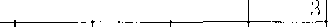 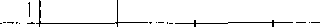 + Hllll	巾I	旦Il l	Ill,;	ISi	7.JI	11!i',III	ど,,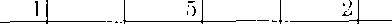 一一�;II	di�	――→             --	-む    つ  叶 i平    内    ITT[e -似 _Il l IIIJ二	I.[,:J;    Il l    村:::;– �	R /  公', _・一深  ，r1i    lllj_古    Il l 付Iiii	If>笠()l 71「l )こIll	I I	10	凶fl	Clり;','IIS',i	j寸	.\	:lト・一じ l 	II		:,	1:,	JI	., 		旦I ー	―_J	 l」 	-I_	10ii	 11	•―	_I,―��   �―�J(I"	(;藤     船   塵1	:l大肛＇町）じ   上   lllf	 	;'/J_ l,'l,j !If→ • 一「 斗 ＇ 旦 I[  常  熊	H旦	 		i;—    L —―	-�I一-	. ー 一ー・  Ill 含紅： H	 	り,i'.' 1 1'1	I寸	 	-   46 -祐 9 人 札人,.,りit. の l l l'li 地 別胆,, 、1軋人 竹数—· ,li lll f It (続き）転人後の I I所.. 地→ -一--- �―  ーー	・—--··- ...   --	( ii' {,'i. ) 、 )''"	f	lil f 鮪	木	;:,	森	宕	柏	柚	,1,	,ヽ』,』	HI入	r1, 1111 H	詑	隕	ケ	追	浦	I叶	I 府	Ji,	)/	4、	馬"'..'.――-- ----―	l、I	H	;J,;	Iii/	町	「iH	村	It	H	IIIJ	Hの	板    悧 I    Ill/	I	'l	"	1	I	I	Ii	I且	金本町	.	-	I	1:1	I	I	"j  •一	CJ	I園	中	1'     1   町	I	7	,;	2	I	(i	I	''	j地	鶴    Il l    町	:l	8	:1	R	II	I	2	1↓	市，甫村	1	r,	5	I	I;j,	i ll	村	I	2	3	I	I野辺地町	I	I	I	-—- •Iし   !'	町	2	1	I	I	．．	I白	石	r～�	―~·"'" ,. -- -...1 和  田 湖町	'---	-·- ,.,_,_八戸町横浜｀●ー町 ・	1上北町東    北   廿If	1	―――	――ー・＾大問林村	lト   Ill	町	..'	．．	5八ク所村	1ill	内町-  - -  ...       -	1大畑町	＼大問町	I束    通     H	―ヽ	·- .. -	＾�、�風間浦村	--——佐井村— .. --- ー ．， ー一	I	.脇野沢村	,.—―	―――	-― ー -··—:	)'	町	I	2	2h	戸   町	-··.	·-田    子   廿IJ	．�ヽ●  ←	·	·-名川	町	＇一�	---- --·南部町---· —	1附	t:   町	2	--    I-―― •一- -―― "        -·-··	•一..	" 描地村・一  --··-   -			-↓ -南郷村L一紆    ィ i ―J」	』-	――新郷村-   47 -:;   り�／ 文     �·、人(,:111,り,  11, 11, 111,: 月1)/  [I J「l••  i,   ,↑'  炊   ，Ji l li! it   (読ぎ）,11,j,も的l lf' li應 →	 		 	,1,,),	,Ii lllf I JH1'Lj I 藤 I JcII    I   麟	!"'·'.	I_，良I沿lI	:,:	I   HIii  I   Hi,:,  I Iv,,	唸	内	,,     I     liili,1,'I'I＇「I I,,, I Ill[ I 町 | 町 I Ill[ 1- 且 し 」_ I 上 _.(__ il: (_11] ( 』I  I -門 l 111r,,,	．，	占 ， h101     1111	lRI	1 111、-- ―四 1--  -'-'l--	\/IL	111',71	IKI	1-,fl	弘崩に叫叫	1   11	1 11, 1	月	刈	l訳  I	Sil 	1:111	WI	IOI	ど 1	I'...'.1iJi	;\二  .'.	rJ.i 	＂	8	8	I	1·1	『｝	I地	'!'、 イ了 「Ii↓	l i l'/i l ll lれ,I,!ll	WI	18,   ) ,,-) 	IIど：，•II	--1  -	I	ど	II	I	・，, 旦	.\II	l-1111111  n,	l	,	パ	I	I	ど-,    R  i1iー一	ー・むつ巾..	I	--->-—し＿＿＿	nII	ど【／-Ie	.ー一�	..	I2	I	.I	II	2	:•,I·•	ー・序    n1   H	 	-	I -―- 、 I ――， F 舘 村I•	諏   H	― 	:i	―-I	-	,,	一 l節＇｝•一凸「tlt	I -	-li ,	-		"	叫..	I木心町凶	I  I 	If-   -―――-―'	 	l 公		C  	伐   ， 甫 IIIJ	森   ．．Ill   村 	--―- -- 2 	『｝	... 	,I	｝ -岩  11,i H 	 	—―→ --―-―」←-――柏＿』十ー・・I 	   7	2|』 L  _JH   中t.    	I•F)J  H	 	c: 木町		11,,1	I	I-- .. .―――――I	，＼I4---- —叶--	Hii	---叫-	]()�．� 		一�」I	 		 	屹．崎町」・一・・一・人択町―)―tl 一．I·．Il．l[1_1!)l2 一[・叫 ―+-+- I退 I 闘ーIIIJ し	」	171	_I	，18	 	'I'	礼 ' ttlj常熱村71 」	斗＿＿幻l叶・一一＿↓	11	11 -- 1"I	--_II)カ箇_H	t   _ 」     r:, J 一  互＿ ー 1一_7j_	 7j_   71	I	—↓	1 し �― - —← ——―     1 応 り l  I H	''-'-48 --第 9 Ii ,,,, 人 ,·,,:11;心: r r,府1世ザI!',『 I'じ人， 打数ー市町村 （続ぎ）11, 人,,�の111!/i 地→	. -―――――	(q,.[" _)ー、）＿�吼',	Hl'11	!I翌"人	／じ	;n	V,	常「i   Il l	\ti,;,	板	介	,i,人	di   lllf  fl	II	le',r"'＇I	詞	竹	烈	舎	ケ』I II	小	'I''‘"’' ：＿_ _!,'―�  .I.IIJ-	·-  Ill./...	町	町	町	II	舘	I見1	Ill/	1111	Ill[の	杓   IDII   lllf	()	I	ツ	II	l	I	Ii	：	III	令    本    1111	I	I     ~―-＇，—	I	1 ,-)1i/1	「, 111! lllf-	I	I	i:←）地	鶴    !fl   lllf	I	I	I	:1	I	17	8	ぢ↓←	,i;	;m  H	I	2-— ヽ -·- . - --I	,',	II, ヽj;El    H 	2・ー	I	』 1	I	月野辺地町	'\	-·-、. ·--  .一	Ile     1'IIIJ	I	.1	·- ·--  ―― l -·-	I	こ	II    百   h	町一―――.	II 和 IIL MII町	I	.\	I	I	I	1''ヽ	p	町	ー・L_     _                 ―	I	I	一一横直町	1	―-I	-——―――l	北    町L 東  --北-   ―Il)l-—l	— ．．―――:―!	I:,·----	�—▲...	←•一—―•一天間1林   利	Iト田町	I- -- -――I―'--- --   -       -·	’�―――ハ｝｝所村	←•一＿＿ —←	-――Ill	内町	I	.. ・大    畑    Iii)	...ヽ	I L —:大間-	附―-］'.	- - --- -- --· ..,―――—し墾迎村	L    - -"  -—1＇し圏州;「,付	I	I.、-―. --·—――--'-	.し	ー Ji'  中 t	I	C-- -—. ·-脇野，尺村	-	I戸町	I	II    Ii	Ii	HI/	- —  L	I	——―" --1   田」	'	Ill/	'...一丘二」し」叫 I	--	...	一一	--	·--ー南    部    �町�一ー・�	..   一—―	1	�↓、、-   -,:陪	I	日）福 地 H―――I-   -  - - --	.	I-- . ---＇南郷付	..	―-	←-	_,し  立   _I i 	且＿．．	し●	··	Iし見．翡＿＿り	――――-―――――- ...  -	`――-	---- — ー ・-49	-:a':!I  /2    l• 人   1'i'1/l;   UJ/IJ  'li 地 別肌ii•)' 加人打数ー   ,j l lllf!「（わしき）,1他,,↓'ic._J_, /i;OJfl1•/i I 也→――――――――-—--—-,  —-.	--一—――観	,1,	,J,	lllf'l'i·	し	i'I	,Ill I	i横•一�―I-   fI   、I"t 、'-H J 、／、	,ii  1111  i.J	Ill	111i	il'I	辺	,,Ii	町fl l	,,;1,	IL	Iれ1,,,,的'..	Ill]	H	II	地	IIIJ	lllf	Ill	Ill/	Ill]	lllf	町	材I ＇ I こ          1、キこ4―,      rli	.',2	I	II	,R	りl	H	II	J!I	17	27	］（）	J;)11	弘    韮 l    ,I,	28	5	I	l!l	I 7	10	R	l	I	＂トーー((  ←―——―—,•—_―)」IIr）＼｝＇   ,/;	（；	:\2	:1:l	251	II	Ill	,l	20	]'ぅ	\ti'.",  11  rlr	:1	I	2	I	I	IJi 1Vi! I II自rti	fl:\	7	17	12	:)	2	I1-11111·1.	,1,	J	'l	lり	7 1	]j	＂ぢ	!l「 )	1	12	17	7;};    iii	｝	I	17	11	Hi	1	10 I	り	.1G	1	lf,む    つ  叶i	I	1	I	公i	((	1:1	"	27	I	一旦f	ii、I     lllf	I	I	.J	』｝	l累    Ii i    Ill/	I← ー今・別  HIJ	--··--··-	ー・. -	――――沖    Ii i    村	Iキ舘村.     --·-  .	ー・	—→	．｀�．	――――――凪 村    �一	l ＇�｀	.....	I節ヶ；尺町	7- ---I·-,\ ←C-  -I -·-· —,．—ー」木    灼   Ill/	21	（；	I	1	2	......深紺町	i二立ー山村	G	1	ILt:	,,,;,j    H	IL 且	村	7	I- - -� �．．�� � �――-- . -- —――――し 炉 Ju 村	2ーI・	•—――—-----	――——• ー·-	-—――,ji	り村	1	1	2	I	:l	I,'; ― 、1-Iii---/I	I	I	I札 I ·' り· 村	-•	•            ~s                 -          ''	.... ....西 II困	村	I――....—  ←―-’——― ...I十I←●11,)    Ill/	I	.	1人鰐叫	I	2	I	1．｀兄	I	町・�	2	l浪    岡    Iii」	公	:i	I1	四   lllf	:i	"	I—―.,.―― 	1常	盤	1 丁--    -   I	IIi  i 舎舘    村.●      ....	I	2  ――’―― 	I詞り l I H•一―-—――—-   ..  -	,_I	I. ―――――――-"— 50 -―、:1:  9 12    ,1,人  l l'ii   t  UJ/ 1.iりi f也別  県内軋人 れ 数—- ,li lilfH   (釉ぎ�）,1,, 人i女i!! I I rii 地 →-->---	I	,	――上叫位 ）、）怖	I	小	Ill,に�:,I; lllf IIIll	,ill<1'1	辺 I 11ィ1 'r1iHJIll HI  I	", 、I  Ir..	ll 』	II:	1/',III	、1	、A町   I	' "I	11	-,	.   I	―I    ~~t	I	← •一:l	.','\野辺地町	 	" 	ユ	 ltll	Iii[		II+111111湖lllfI	 (;	<ii／＇ヽ      1-•   IHJ  _  	 	I横沢町;JLf'l_r'.l101	口一71	II	7東   北  Iii/,	 	出 1 	Ii	11	'I	止ー:2n1	-- j 	l!l羽叫村u;	ど3 		叶	1 1 」	_7_)_.. 1:11.―［l 、  田    町↓ 	II	1H	21	呈し六ク所村Ill	内	lllf）、川町 	21 I公 	:i		 	(i	,,I       IOI	(I．ヽ·-··一...	一�＿·I	I人	l I Ill[ 	I		I	" 束    通	H	 	Ii	I	1	I	2風1::1,m   村	 	---	I	-｛ た It 村丁―-万―-	I	I	 	 	脆H' f; //    H�ヽ		 	  ···I	I   -··I 	Ifi	HIJ 	:l		:i	 	Ji  Ji	I町		---,ー	1	叫	11    I	1  1-	立I	I  -- "	□	 	福 1 世 村， 南 郷 付 lI	11	--	I	I-	I	-I	I-	I	-「	叶	11	Iし	I	i,	――	―――—←-知郷村 	— _I	11	1 1	ど I	I  -	I	I ↓ 、--'	((— 51 -""· j、,,,化, d    l r 州地りJl.'.c fi·l'i(•: 人，りf1-	1 /illl」II    (糾戸）1,ー1,,1,こ I l1iJ!!; 入 ＿I11 /、一人Ill),	Tょ	l:丁; , ;I:二i··1�·;:一    :::;人'"''rlr lrlJ I'Ill肛 u 二 ,,1'1111!1、Ill1-—11_,,l,'11Iii;" I  上    I	"I;ー'.�,,,_,',	,',	,!,凶	．ーエ←—叫：	l	ll.'!←―’ユ"'',1�,一.'	,;	,,,1	I 竺-―三←ー.11「1し	!'.._ ' '	,!, 」 _i   i; 且 ,17Jt1,  一I-    ,_,,    ぃ，1,J	"(芝�↓  I ,i:,,1, 川／  い 11 1	ILi—-且—―"· 一I』  叫_	•    l,_J_ 立 '+	ll	'.,	..凸/,   二．ーリ  .11	iむ-,	―  山＿	」	''L  :!I	\l ( 	r;,_,一j_ 'I'	1' 1 町 _J	l	―― 2_1_\← ―-,, 1	ユii'-—笥  —Iii  -—!II/今    !i'I  1111, -'.	―•一I'	』 含: I_ H	,-''-11,,i II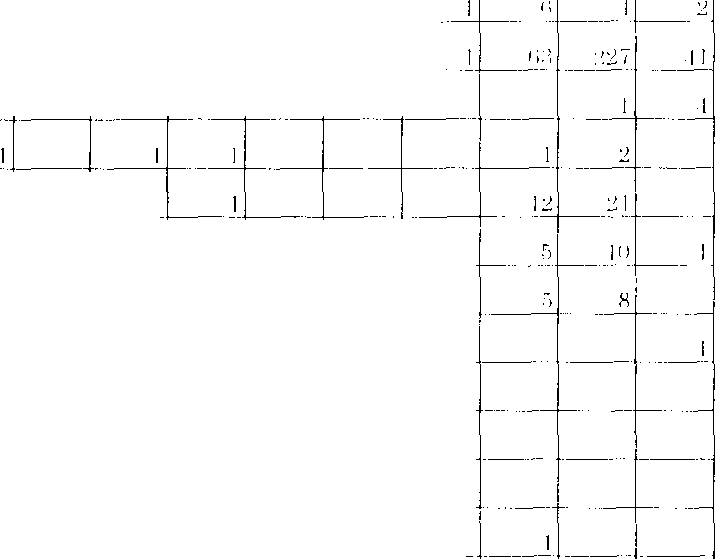 卯 � ·;I; lllf―.''1,    ii    .. 111r   ↓― •   上— .1ぷ，川町- ! ← ー "+、」・・HIll ―'' II  -	_―..ト	_ ― ,I しii	_ii_  +一                      ▼   ―••二	Iヽ1―�	,_,    JW,  J リ_ H→   ー・	←・	 	二'_  --り  	11 —---�-一-n	Iヽ 1111 ―しト―• ――-—•-—-,―—ー--り，＿•一←_  . •!  :,_」I, 西 I l l 勺 ： H .    I は 11,t 」 _1111 I ,' 人崩:·; Iii/-'';	--  ： ,_—―-二  _1    111/	,	,,r↓     /,'<ii     Ill/�	一.''•-  I'ti•ー・lllf  ＇...I'.....…一十一＿｀�←	→一］ー-	I,	--,	-_Ji'/.:{ .. 11 ,_．Iii 合．·科1 �H  ＇＇1,;,': 111 H_寸�・�..     ,	I、.	�— 52 -笥: 9 /文    ,1,, ;ヽ 11'1 /I; の  11, 州Jih,!JI」!'i  i' 、1•1ヽ1）,、    打数ー巾 111/H   (もしき）�—も――人―-iなの-   1, 1 11;地→fi 凶：人）'I',	人	,1↓	HH,l	(I,	1)11名	11:	Ill人	''"" ,:,	H,'"J:I.Ill,,r,	間	II	'l'J	,,	1i	. J11::	Iii/	1111ll   ―-	;rli	H   ,I_、,'  _	!!if  ―	lijl-IIIJU,	/I;   位 Ii   lllf	立II	.. 金 . 本 Ill/げl	中   'I'_  Ill/   I	ii	汽地 一 紅 I _[II lllf I-↓	市 , Ii 中 l�生_ <i'I    村	□11	II百	行	llfl	I  ll 	1411［二I_ 北 Ki f+--+史が.サl 口材jt	UIJI	111	I f―811	I	.. It	：W '●|ー＿   大	間	1111	l--+-- -i	叫―- 101	-+片—I	-IH-t--1 :!Ill   ［町	I	lj_	:]71	7I	ii	Ill	こI	211	(;21	:\1----t	l-I	I丁—-1	G:21	,j11	I :i斗	(;— 53 -:a〗  iJ  /,	,1,『} 、,i 1il >,  ,111'1r:i1,,1;,111,!til'l'1., t1    ,1;i  11r1「  ( f/,ど）-      54 -Ci: 9  I,	転 人, 11[ /i/ 切  l ll' /1 1世別I\(内 軋入 打数—,  (i lll/ 打（砂き）.  --	-――［�	'I',, 人i社の I I,,,.JU,,し Pf, ', _J 、)_ク，	,:,	附	ti,',	1  1	(r	,ii入	,Ii  lllf  IJ	Ill	i" :	I	地	郷	/1	郷"9,' 『'―――	1-- ―  !ilJ	Ill/	Ill/	It	I/	II	H砂	板  何 I   Ill)	I	III.	↑	本   Iii)	—-··-—	――――所	"'	'I'	町·--·...	.. — •• ——―――•一ー一	Iー・・一ー一地  L鶴_DL _III/ 	I↓	二	J一ill且＿	I, J ヽ  ， 『1 I	I 、]	-·-	―――――      "   -―•   一l 'i 辺1世   Ill/	I	I	1L 上―	_!_i     HI/	I	Ii'T   ii	lllf	＂十相lTI 沿II 町	旦-·---l	I	I	I六   曰    IIJ	I	ど � 一横汁,,	r	·--  -	-	—.. 一	.	一 ー ・ ―――L   北	町		;i	――― し翌ー北     Ill[_	；し 左見I 杜C  H	-	�一	I- --- ー 一    ー	2、I	ILi   IIIJ	『｝	2""	＇ノ＇、ケ所村	ー一→	I  '―- .,.. --·-—  -· ー ー一	——..一ー・ 一川四町�一	—� ―	トー—--I	一 —• 一人   畑   lllf	I..大.   間］町	G	ぐ＼東    姉   _+I	I	�ー・風ralirli	H	l佑    It	H脇 野 ii, H)i	11」	1	iR	』   1□	0L	,1 �	—�――IIL   F'	町	2	f,	ll	I	28	IIIll	f	l!IJ	公	I I	L     1_5	:1	"名   Iii	Ill/．＾ー ・・・ー9、8	"	18	"怜1   部．町  ．	I:!	I	l!l附 ー- I - -- mr -	:\	――I	I	I	I輻地-	- H  .	（；	2	l	「トIi i	郷    H! (   イ i	Hl	2	り•一	しー」．．	旦>·―――――	I―新-    郷---  村	I	I	\()	"	Iii— 55 -:J;IO /、    ''1' 111 け1f f'>   fr1J りr  ヽ）�	!',「、  , I 」:':I'..   i:1:,x.   i1,111rH   ( '!r'、r'  i'I'  、)  ,)．．		F',I..	..	-; -	11．．ー・	い,1,	,,1:l..l.i,lllilli,l'.11I, り『りl_c'.l--	-71:1.――•一,i-fi.l••.    .	.1 I  I    -·-   ?, , 71,	--    I-,- り11 :l	:1, 1122:11, 芯	:1, 2	ll1	391	1,181	BSり.,.	ー ・ · •·•· · - -µ:L-- 	,:,iりと St;';I,  183	: H:11り	1 8り	2こ I	I' Seo -l 『         , ! 『      22	:: , 1 :17，',	l'.i 、     ,11•:!	r'rii	,I,;',	·'',I,88り89Jlc:i115jZl'13	7.	211	ど8	61、',I,、'/ 1	,1,90	313,	:rnli111i llllii. rli I 111111	,I,;J/	,1,t:	つ   ,1 ,1,2762•1	12325	98251	47574' ! ii附'111:568133I'l'l	lllfi 1閃	I ll	Ill]今    りlj	lilf沿   Ill	H,	V	筍	HIl牝	Ht''L I'軒	郡鯰ケ沢	lllf木   凸  Ill 「ぷ川町森	I ll	H『；	崎	木1ti'!	j、）術	J11	H,11	/ J	中1中；I'軒	郡宕    木	lllffll   !.!.;   H1657096108'iO月" 987327670100151G264 	il44，92711423525231832り1749852513103171815Iり �227151318,133572914220	71110	1591	20伯11,1,:	H	36	2	19怜i i l11111	郡除	的	lllf人    眈	lllfI(I	lllf;f!   [,·,J	lllf、 I'	f' i	IIIJ'.',';      月:i	+寸�I ll 舎fili	I寸�1叫ケ1月 十、11,5132'iI23221914831512'i1752710161933151411墜627	715,1I 0347732610058281951212614—  56 -i,	4、lllf	!lo	2::	1	:J,1,	lj[	Ill」�	りり	L1	I 0	6G	:ll	l'i	I' ・｝包	＇）	り	［	I 0鶴	Ill	1111	162	12	6	4'J	13	15	d0eヽ0	17,I,	;I!]	H	18	:I	2	1	0	5	12	ti	lし｝,j,	ii『I	!I	45	11	3	I	I	II	2	I 6I	,It	rn:	3, 11)7	-ln4	117	118	'.JO	52	り03	I, I 14	709野jl_J地	lllf	358	132	22	29	1	2	57	5,J	filじ	--f-1	lllf	32:l	53	11	3 	54，2	28	52	120I  fl i lll ;,IJ」1111	131	19	12	11	,j	7	20	25 	33，	゜	，束 」 じ  !l[f	185	234	17	I	，2	44	82 	17ド   ILi	Ill/	687	iど	19	11	11	7	97	111	86八ケ所	中1	235	78	11	1:,	4	1	33	,15	-l:lI	t	m:	688	189	44	16	5	16	108	120	190Ill	内   lllf	115	31	7	2	3	17	25	2f,） く   1111    町	104	u	lfi	3	,1	15	20	34人    間    町	133	62	7	2	2	10	18	32屯	通    村	157	31	6	6	:l	6	36	37	32風「札l irli	村	56	6 	4佐   井	村	56	25	4゜1	゜10	7	29I	I	15脇野沢    H	67	22	11	12	22)'-i	郡	1,903	240	53	60	31	28	巳82	835	37,1,;	町	224	98	11	5	(I	2	30	:i:1	15LIi	（	Ill/	87	24	6	4	2	I	，	27Jr	I. '	lllf	348	52	l3	18	2	ti	57	115	55J.J名    Ill	町	149	20	3	1	1	2	:i:J	47	36r!-i	[』:Ii    町	120	5	6	4	1	3	33	29	39期	I:   lllf	486	15	5	17	20	7	"10	329	53袖    地   H	23,1	5	2	2	2	:l	35	1'12	!3r  i	郷	+J	119	17	7	s	3	2	28	35	22介	{ ―l	H	96	゜	゜	2	゜	2	6	51	10（旧立：人）—      57 -:J;JO/,	J'l' 1l1 りllf 名ヽNJ 召 力.�	1!i,   ,Ji,',i\,   111\ i:1: 、     ,i,IIIJH   ( 1!,(11,(車f	) I-口（し1111111に1111.11且糸   t/i'I	,1,,','IJ   I	し	1,1	I	q,,.  ,1,:\    I	ii    .,.—	i"-ト .. ――,,,,	14, I 002,002	1,218一 ヽ - -- "60	:1, 107�．］］し．�"1:町 ＿ー一一旦8	三「こ ．．一旦に 	!昌旦Ill't'i 1'. 、,,,1:,1 ,fieと2,296251（じ）？	どG -l	138c, ll7fi1623•161.1; I』	i  ,	111Ji.11/il I l/1;! rli I flllll	rliバ市むつ＿史由 ii' 軽 郡， I'	I り  lllf蟹     ILi I 廿 I今    別   llif注    I ll    村中 紅 \     H慨村汎 i1 Mt 郡鰺い）し町木迅町深    莉   Ill/森  「 11   H岩     崎    H柏	!I稲    J 甘  !I生力村叶 ;j t 軒 /lli岩木町朴 l    u; H虹 し 1/.i !I南，1哺予     /lli藤        崎       IIIJ人    鰐   lilf屈        I.   IIIJ具    1 れ 1  IIIJI'      『,        111r4151457311, 7371 604＇旦145536632102り〇――69'  0174106103606158389014994381781!108122109113172907421283927	15118627'120 I342030886五217573045113416714巳3221426	2684336362665'ii('月"	H	57	14Il l 舎館    中1	67 	12碇．'r．I�月＿＿＿H 	66222(i-·58 -□:- —n'r:-l	l:,	,]7	;u	l!l 「 }3	7	7	ll	16゜	公゜I	3I	21	63	5	，	88゜5	2	I	l:i゜	(' p f立 ・人）— 59:j•: I 0 J,	J'I' 111 りIJlt ト, り竹  1J,   ,,,,.   ,11,:1:.   111:,x.   , 1 」111 111   ( 1!,'  タl •「I  ,:    I',)lJ l	I;1'1'111,1 」lil f H"''If. ,,,,I Iし I, --	・	名―-	--、��lう，08,:.,.,78'·,····-- I 、.3―1-J一—こ.，::-OS	2- 08  -―--、fi Iり・一   りIり1,1 9り,1,	―,                      ,_t,_,        I	8,2,1r;l ,'i:i2·-·	·-·一—- 591	I,-  2,5	I ,II--—•一":I―ll --·     \,6	3.13口し--···	;,1:,'」.�:	,I,りI,     '  "''	1 l1;,	J',1,,,_,,   {,	,1,Jj_「ii_i / 1 1/尉 R LI1-llllll	111,F	,1,む--巾東,，, ,1 11	郡f	内	lllf昭	I Li	町今   り l j  Ill 「't	Ill	H、「	舘	H虹村直i;じ軒	111:転ケ，I i	IIIJ木	迅	lllfぷ  ，Ill	IIIJ森   且I	月岩崎村!111	J11	H市�	カ    H111; 1:,ir1	郡宕    木   lllf中II	11;	H6,851り07 2,819"112"137112798875I, 876 H9 1815186532652181Ill 1255065624981162124!JG8	2, Oo丘219	I ,91293826 芯59翌13127192'I',()	:,3りー514i'月11,1,	H	11	4	11/1,1:車f	郡藤    闊	lllf人覧町Iじ	I	Ill/J↓    1,',J	lilf、 11    t'!   Ill/·:,·,	\t:l	l·II ll 令m:	t寸�／叫ケ1月	H翌L!)8133105121	27197'ii％'il85	1571371235127!I	30171410—     60 -..	．．Jり1111	糸,.  数	,1,,,'i'!J	It  If品	,1,, II沿	仇'/	バ'	'i竺	名，', lii'1	什＇じ	そり）rlrlllfll	-—叫'ヴI 1//\	'Ii  I,',	他lr,l''l'f	111;	り71	りC r <	21 I	66	78	I	28	28	I 32lk	/IJII	lllf	189	I 0	67	[6	34	II	11	I,	31木	lllf	,6	7	ど7	8	15	I)	''	し,I	'.I,1,	'I'	1111	り芯	3	23	I	-l	1	1	1	l(i鶴	Ill	1111	110	6	59	23	18	（）	(i	J	2:,dli	+I	51	゜	13	5	2	゜	゜	II	JlI	I じ	/ii,	1,917	360	192	226	246	11	認	1-ll	380野辺地	lllf	303	53	88	18	36	（）	18	17	-l:Jl一＿］.!.'Ill/	171	19	33	ll	28	3	1	1	5:1i'I	イ1	lllf	171	16	49	20	23	9	I 0	17lfrllli;礼)JIII J	84	17	23	15	15	゜	3	3	8横	ii(	IIIJ	121	18	37	10	6	゜	5	27	18束	Iじ	ill/	171	26	21	20	25	8	l 0	42	19人間林	l寸�	127	5	55	11	14	（）	7	7	2:ir,	Ill	lilf	213	55	40	32	28/ 、l;r1/i	+J	278	98	40	,14	14	゜6	13	.]920	63卜	」じ	/ill	788	116	204	66	92	1	28	08	ど4:1人	畑	Ill)	162	19	55	10人   間   lllf	150	II	28	1129	7	3	3810	3	78束	迎	村	180	49	21	26	16	I	3	7	57風 ll'd, ili   中「	67	I	20	゜	13	゜	2	1	30脇野沢	H	54	23	2	4	1	"'	19!'	郡	1,319	134	418	126	256	22	I 00	50	213}-'	町	2'14	28	75	12	36	1JJ	lllf	218	37	49	19	59	119	7	Jfi8	JG名	Ill	!If	124	H	38南	部	Ill/	101	7	3315	18	17	11	1122	゜	j	17閉	I	Ill/	324	22	137柘i  111,	H	78	8	2 l18	31	19	19	n '	7124	1	5	2	3(1	r,  H	21糾	郷	H	371	1	13	（）	1	0	_ 9― ,2	14	3	8	3(,p l,'i : 人）— 61 -:/;Ill<	tH JJ1)i,i 笈i、I  ) い(l    ゆ  lril  閉 者が1	11,1.   rli /;1: 、111: :,-1,:	,i,llil H   (1',' 1,1、1 1, 、)、）ー一ー・--――  --· ●	□ .  - --	..●    -·..	-   --1,11JI	卯 1 :',: l:1, 2; 、:	I1,'I l	冶 1 ;1: I『i i 2	11 ; I』}、	:/; I り: I、i : C ,!.: h:工: 11·,t\''";Iii!	l  380	6  05:1  、l   :J5r	171	丘二O	',,―ーI!71	I  1::1	＇）   』—』——』→和｝ -· 一02	1 7 り,1,』i :  1:	li8	0!68	2   !jQ() 」 土凸8	;8	_Iり' i—ー L ·-い, �！   」 L l l凸	坦――---�旦＿•一▲●～翌＿＿＿＿」、,"I,仁＿	,',T,	I !II	C,lw「）_,＇） ら 団i J	2, l !lり	133	818	l- —.1-23  •ーユ?' ',22-	:32	'i,I	181	' )c')'),)II'	1 、、'→れ    rli	1	i::	I o5	128	゜	1	1」,1	120	-I	1	8 	8/\	,,  ,Ii	1	19	74	18	3	21	70	18	2	2	,J',I'	{'	,I,	8	53	216	143	2	49	210	159	6	4	6，゜16/ u 'li ll l ,/片し  Ii	4	26	78	63	5	22	85	o9	I	4	7	,1，Ji    「11	11	8(i	356	202	7	83	351	211	-4	—:3	―L' )』も	-,  『 I i	16	73	604	209	8	'i2	ol り	203	― 8	-I	15	こ＿6束：i'H	111:	1	39	209	191	2	3,	188	213	1	― 2	― 21	22'I'   I付	Iii」�	゜	15	58	47	I	13	o	56	1	― 2	―8惰   Ill	「iI	1	22	60	I	'0	22	58	(I	ど	゜	2I'	名11   H	2	:rn	37	I	2G	42	1	4	5既村	゜	:,	28	゜	4	26	12	゜	-1	2	3Iり, I'軒	郡	7	78	367	201	11	69	:m	2,12	4	一36	11蛇ク沢	IIIJ	1	15	129	61	3	12	114	77	2	— 3	-15	lo1ヽ   迅    IIIJ	゜	2り	22	2	7	29	22	')	―2	゜	゜，太	翡	lllf	1	7	:io	30	2	5	42	39	1	―2	―8森    田村	2	15	·12	39	1	1:i	34	48	-l	゜	―8宕    崎   小I	8	7	（）	10	5	2	― 2柏	i 、1	1	17	67	24	゜	15	66	28	-1	一ビ	1	4,p	)]	H	゜	5	⑬	6	1	2	221	-3	-1	:;i11;l''rl  111:	6	JG	141	lfi3	13	36	131	166	7	-10	-10	13ャ' i	木町	3	32	77	64	8	26	71	71	5	-fi	―6	7Ill	'!\  、+ I	l	7	55	79	2	7	52	81	1	゜— 3	21'411!哨	H	2	710	3	3	8	14	1	-,j	-1	4沖i, i"l'I	/ti,	20	147	SO!	367	23	136	468	408	:i	-11	—:n	411i泰    111,:j    IIIJ	3	23	60	97	4	22	63	103	l	-1	— 6 	Ii人   閤	1111	7	21	78	57	8	20	74	61	1	-1	-4	4le	I	111r	3	27	77	38	2	26	69	48	-1	-1	8	10,1'Ii,]   lllf	2	6	58	1り	゜	6	56	23	2	゜	2	Ii'	灼＇    IIIJ	2	38	119	65	6	36	110	72	,)	2	7':,'•;    舟叶	H	1	15	38	22	゜	13	33	30	-1	―2	—5 	8Ill 舎 館   H	1	12	11	2·1	138	30	゜	3	— 3	61員万 川	村�	I	5	21	4:i	2	4	25	41	I	-I	4	,1—	62 -ロ［し止□	．�	� ● ..[1:l''l'c  111;I 反	l111	Ill]:,,	1、LLL F1f1	111	Ill/舵	Ill	lllf:rn,	1711562:l 11 JO巳'iO	''II 	り	-1:i	—37	,I I6:l,1, ィ iii 、1 I	12•I,   i!'I  HI  .[ じ 郡野心J札'· 1111 し   1  •  lllf1·1      (j        lllf I   !IILll;,'IIIIIJ"	} 」    III J横   ;Tc   Ill]1    」じ   lllf東    北   IIJ]人 間 林 H24306	1,168168153l 訊0 5696298380;i818849661fi8 100327033107934:l293	1, 148165I S2 12359922979855088271lfi8982974341108855—且	333-133-4゜-45– 8、I	I TT	lllf231226	102	"八ケ "IL りI·	-It _ 且Ill	I人」 町）(-!Ill	Ill/人    間	QI]束通村風 11\1 北 村叫	,14辿	旦51	5031	2647	3360	4215	1488	_iQ塁	20557	H28	3253	2858	4414	21-fi– 6—  5	60-0う62-111,   -!!	HwmJ.:..H,,	/ti\32	1927	且3(iり2016334Ze578103I 083746421036035261818_l!\ 墨1153422921i 935327-1	2	-1ー上	iI	翌	26-Ii-15-4゜710ど-3-1(q,位：人）— 63 -:1,111<	r 名，刊J1':,1 1, i; 11( i' T1:'1りt ,': A が  -  1.1i  ,   ,[ ;,';1: 、  1:1: ;';1: 、   ,li lll f .H  ( 1','1,卜1 1『,  ,)、),、,,  ッl   ,	1ヽ19'1	□I‘!'�」’)	.I--ii• .,.	;';[; -   ----一― 23―一• ＿＿＿＿＿1＿0＿2	:j,000	2,261I	201	4(H＿！開＿＿＿	1  '1'『, I,	181	1-, .1' h行	'.;  131	I   U、: ,0	'一)—'し;(�)	I.  058    l,_ .J8!l	2 ,1叩	!JI	:;w;	-Ii 15 	858，      1 、I,.    ヽ!•	：：	6\1	巳11	11こ	[	16	201	316	I	C')'v)	-10 	31,;1, 191 '1 『,I,	6	20!)	5,9	9り5	7	146	り-rI, —.I ,—l,   01!J	I	-1,:1	2	61}\	''	,1,	2	35	10も	18	1	25	157	68	I	10	-9	20、.’’.’/1	,I」	J	63	166	95	6	53	116	1511	,しJ	10	—s o	55Ir l')ill/lJ;trli	1	22	85	H	2	17	66	67	1	5	-U)	231 +11111	d,	2	8も	185	328	10	63	170	358	8	公3	-15	30;Ii    d,	4	H2	783	231	5	114	,3,1	307	I	-28	-19	76む	·;	iU	10	136	825	25"1	8	83	778	35u	―  2	53  •—―五	102束, I'車f	/Iii	I	63	12:l	199	8	"46    	711	2(i2	7	-17	—53 	63、 I' -   内  1111	17	,15	08	4	14	28	訂	,j	-0 ぅ	-17	16陀	Ill  1111	II	12	15	18	7	10	28	II	―   5	5	10今 け l 」 1111	11	Zfi	\9	8	12	35	3	-13	lli汁	Ill	H	l	8	11	6	3	3	,j	16	2	—5	— 7 	10'I'	名1 』  i  ! 、1	（）	2	8	90I	7	り2	(I	I	-1	，2戦 + 、113	19	8゜1	!Jlr	1-101'、り1 1車'nli゜21	136	258	164	4'l	91	165	279，23゜45	-93	115木	造    IIIJ	゜	17	,j(j	25	2	J1	22	:i3	2	ーEi	―, 2 1 	28森	Ill	付	1	10	22	14	2	4	10	31	1	-fi	-12	17'i:	騎村	10	17	29	8	6	,!Z	―   2	11	1:l柏	H	6	H	26	19	11	11	27	I G	5	3	l	―	3!iii    ) ii	村	2	7	13	lど	5	6	8	lo	3	-1	—5 	3,1,	/J	H	10	J.j	43	8	11	11	40	13	1	3	:;	5'i 1; l'1Ff	/iii	33	63	62	42	31	42	50	811	2	―   21	-12	38’ィ’，’	Ac   1111	19	18	37	21	17	23	30	,15	ど	-15	-7	叫廿I    !!,	H	12	20	18	19	I 2	15	12	:rn	゜	—5	6 	11怜1,1' 車I	ltli	93	212	289	26,	108	toe	220	:169	15	18	―   ti	102藤    111,:,    Ill]	13	30	質	33	15	23	:m	4,,	2	r	7 	12人胤':し'       1111	11	32	50	34	16	'a),Cl	:rn	r,3	2	一I「-11	l'IIr	I	Ill]	H	28	H	42	20	20	:111	58	6	8	14	lfi且1	[d,]  1111	17	33	41	30	20	30	38	J:l	:l	3	3	3'I'	”I’.J’    Ill]	訊	52	65	50	げ	ll	H	賃	1	8	— 21	:'8、 ;9’ ,’. 出 ’’’.’,H	G	l-l	認	13	6	10	10	じ9	（）	-l	-12	lo/1J' 「I|灯	i寸	.	2	4	II	ol	3	0	!!I	·11	I	I	8 —ー一旦—                 64 -,‘,,’'”、f 名	屯1J	I‘'I’�」柊	動	後	（後） ー ( 1げi ),l,IIIJH	』;  l  ; j、l:1,2,り:  I:;, 3 ,i、I  JI :it'c    f;l,り: h   , :: ,J、h,:i;x   IJ1,;し閉   :/J l;  i、|ォり c J、|了, :i ;);  IJl :/1 \ 11::i''l'i   1:1:		5	115	204	129	12	88	! lo	210	7	ーど 7	-91	111板	杓 II 1111↑	4、Ill [28	59	29	2	じ3	36	り5	2	5	― 23	21i30	20	1	l4	8	4も	I	"	― 22	"Ii19ij1	'I' 11111	20	19	')	6鶴    Ill   1111	゜30	5'1	29	゜1.5	糾	13	↓fi	18	30	62	3	-12	― 21	i'.I3,Ii  1111	H	l16	15	3	7	7	叫	2	― 2	-9	，,j,     '「;  l	H	l	14	21	'c")J	゜	13	12	31	-1	-1	-!l 	11I	北郡	16	417	674	516	39	352	497	73:i	ど3	65	17'i	219野辺J札, 111r	1	5fi	84	54	2	37	66	90	1	19	18	36['1 ｛ ・ 1   1111	1	22	44	33゜I	23	42	31゜1	2	lI fill11;月1111115	36	187	28	3,1゜II	8	8	16;'、 I'	1111	゜	23	43	29	゜I	23	29	42	1-),j	n佃  ，f (    lllf	゜2	27	29	39	，	12	14	62	7	゜15	-15 	23」	iじ	LLLF	3	18	51	51	7	10	25	81	,j	―   8	一26	:rn入11\ l林   付	2	21	50	35	8	12	2:l	65，	-27	30八ケ所村	゜2	164	叫	44	゜5	169	51	79	゜:I	C,)	43 	3.51--	it	/iii	10	182	151	153	l;i	142	96	243	C,l	-40	―55 	90人畑	町	4	17	36	26	4	8	26	45，	- I 0	19大	ll\l	lilf	1	44	29	44	I	38	23	56	゜	―  6	― 6	12束迎	+、I	I	41	24	27	4	40	16	33	゜3	1	― 8	u風 1周油   村	3	13	， ，	3	，	7	15-4	― 2	6佐   JI	付	12	10	10	1	1021	゜1	― 2	-10	11脇 )'f ; 尺  かJ	゜	18	8	10	゜	，	゜3	24	゜	-9	― 5	14戸	郡	fi	177	373	469	22	1:13	278	589	16	4,1	-95	120,, Ill)Ir	Ji	Ill]Ill	f	lllf21	80	57	2	17	62	77	2	-4	18	2031	69	46	I	25	52	68	1	-6	-17	認17	31	30	3	11	12	52	3	―6	-19	訟名   Ill	lilf	゜l	24	27	28	1	16	z,1	398	-3	ll南	部    1111	1	17	23	23	2	13	15	3,1゜1	-,1	― 8	II1-li	,111;   中1	3	16	33	， ，20	l	゜1" 合1; 11   +、1	゜	4	13	10	2゜	17	1	ふ	-Ii	7（り',/り・人）—  65 -idl    t	I, 名 f,り,i ii( り）11i \'.り' IJ,ii,   I   打!,'1    \','..   ,1,::1:.   111: ;:」   ,f ,1111 、j I   (' ','/ 卜I 小： I\)•一—•一ー一ー	・—← ――..	一-  ----―	--	--	- "",1I『_. , ,f,c	r,	,1り	l,,),li」二に二，旦ーエ．［- ―   ー (i S)  -	illjj_巾叫	rn..u,: h, ";1:  h,·3,,: I11,;i  ;i ; 1 ..\I	f>2111□ こ 口 '"'-l弘	I. り01	'.i, r lo	'1, 1;s1;	:_) ]_ 旦丘虹＿   ＿＿，iー , 的）I	l,!11'!L	77	望し二直凸＿＿二こ竺u,	r	J8'.;	2, . りj  ：一 , .一3 ・ーH'.  l••lー・   ~--·-一,,·.!,,  )V-\)ぐ＇I t＂、」  J, !7'l	,)'., ',_)I.―  )	勺	:2 0 I    `I,―0)•:•,I, :12'1ー―-―-一旦[	··-	"'	→/:I	I ;1:	111	!J Iり	·-l·'', ) CJ.         O	:l,'i8:う	りIi	I     1115     ―·今五亡＿五旦り'	Uc,.C)	-!8ti	I 11:13·I, 139I；I1'>	,1,	l	fc,'lI.-2°!6	537	゜	9!i	3冗	378	- I	:;1	12'.l	- I, り i,,' ,,""''	, 1 」	5	l 118	519	I, 113	(i	L') ') l	:1'.lli	ssc	I	113	I::	SQI！＼	,	I Ii	1	46	199	l!沿	：｝	56	ぅ0   0C"I	116	2	Jll	ふ8	—1 01，1 1、   /1	<J,	I	55	95	且始	1	'iO	lo8	151	-:1	15	",3	—邸f1_1ifrl 111:;\ 1IJ	()	16	26	りり	:,r,	3"1	41	10	3	18I l 、1」I ll	rli	I	51	Hl	4り6	18	91	2G2	278	17	l:J	118	-178i' /ヽ「	1U	7	130	524	::us	ど	147	582	:128	—り	17	.\8 	70-,、--,	,Ii	8	111	68り	(i I)fj	"'	166	8邸	128	-:1	りり	I ZR	-118山，I' 車1	m:	6	Ii!	89	218	2	(/	I fiO	Ir り	.j	1(;	ol	―/  j，	，佗	Ill	LLLF	゜II	26	゜l!l	18	ll	゜	8	―8今  IJiJ   1111	I	JS	13	:J9	l	17	21	ど9	(I	2	8	10if	Ill	i、I	I	4	11	29	0	11	2 \	!Ii	-1	I	I	13I	ti\	H	l	8	7	12	1	り	4	18	゜―、}	3	61] 叱 十 、I	113	22	II	11eヽ? ?e12	-1	2	!I	一旦r''ii l'腎	郡	I 8	80	laS	413	1:12	謁 l	21.1	-18	,r)ゥ~	l 3f,	170，紐'.T;l;  1111	4	,12	3G	氾	゜	IS	o5	0,1	4	I :l	2り	38、"'Ill	H	゜	II	It	:18	゜	3	21	28	゜	ヽ｝	7	10/;	,11,'.1    H	1	'	6C-J,←,け	19	J9	-I	［	1J	-13li'I	H7	19	:rn	゜0	8	:n	17	(I	1	12	13liii    !11	I寸゜2	7	4	38	（）	13	21	17	•— 2	Ii	17	ー211、11 ; V1Ff	lni	6	16	24	[02	II	33	51	ii巳	0,';	小   1111	I	11	20	78	゜	20	·15	15 	1l,	＿叫	40z,,	:l:l＇！りI ll 脊    II	゜	5	I	,CJ	゜，6	＇）	3	゜	I	•.	-2沖i, I'腎  111;	18	39	174	C,Jc'),CI，l:i8	:141	2併);)	-9	6(1	1711	230藤崎	1111	I	11	24	51	゜	22	012	23	1	11	18	28Iじ	I	IIIJ	1	10	26	58	1	14	40	40	I	1	-18f-	1,	Ill/	3	りし）、［	35	110	3	,10	77	り3	゜	l:1	12	57'i,';  舟i	H	2	6	13	41	1	I 包	29	20	-1	fi	16	21I ll 舎館	i寸	3	15	15	57	Z3	35	32	—3	8	20	― 2り碇ケ1及l 中J	l	3	16	51	2	10	31	28	l	7	lo	-23— 66 -（叩I，しI  :  人）—                  67 -- • - ＂’,    ＇i    1 .r   , 9   9L  1    "    "’g1-   II g ，＿口 口ぃ  吋り  m  い  切 竺 ＂ 悶	闘  腿団  10 -"  団 ぃ，-＿,9 1? LI     内 狂い  い り り  刀  川 "    w  5   悶	悶	"  g    "   ＂＿＂ り" " JIlf11 い 悶     五  c I  悶	"   50 70 89 5,	晨      悶60ー叫   30 O・-J I9    闘 ％ 闘ilI   io  m  悶m 一ー＿   m  ⑬＿い 団I J      Iし       "  [     "I  I     釦   11口  叩[    5    い 11_1↑   m旦岱女,    J  ，• •        - ー	J/	6   1,   i	3    月  3↓JII 〗 9·11 ロ戸   嘉	国口 汀  I-c  11 811  milI  lSi叩   " Jr 叫   "  [    5    冒	｀ 4    叩 い図m   5    い  〗 四豆  爪ぃ  21[IB 加 国 悶     [    [     い  12 181叩 幻_L「―:     lい  い，JU11m111)2尺m   冨   11叩8   5   1  _〗  211〗[    ぃ   ー〗冗m  m    団ハ ニ	5-   II  賣   II一'  国   " JGいI ぃ  い い  心的 心 5   叩mo-e i IJI 訓  叫  41い0疇 汀 044砂    11[9iIs 鱈国 9    如恥  い5   言	5  叫  叫m   1   5  m凸三ll  "  国一1'L1!111   3   1   ?  {9,   9  B   l    1   2o  1n— ーし—  .	i[    ー      ょ	•	9	,	C6   3,    -   ＂  ,   9   , ，   6,	＂／ 5   2   1,    J	4  ＿ー- 9-   ·l ,	-  J   6   2   11   I	'—   4   3   6   1   L    "   1,   i   i    j     4    ,    ＇4   3   j    ?   1,     ＇3   3,	3   4   1   9   2   ?	4   5   ?   ？ 1   6   2    "   l百一	ー‘, りー q！ 1い,   団  川  °ll I " I＂m"旦"  :2,-  5	[	oS[I-	＂[[	邸  ＂7   [   ー  0  ー	如  〗	m1豆  ',―  9   ""	0ー1141い  5虚 30      仰llI  237叩 言ni  Iel 71 5m  悶	lll冒	叫 い  爪 訂 伽虚 向 誓	虜 由  声 211m  い 叩 田 悶647335須叩 3091  ., ＂•I    I，-"  '  I    I– J	I    ?-  9   ?   2   2   1   1   •89   月  3   1   3   3   3   iオ	戌	4   1   UJJ 37 バ"02m  76:1'  · 3町市 一ーぃ一'—一,•＂：＇'   り ？  り  ーりj     u  8   2,	"，      °― 9   1  :	"   ー一ー4   ?   1   2	1   , -＂r /	_   1   ,0  1  :	1，，パ ／・ 4   1    o q    4   7   6   4  q    3  ;	＂.  4   1   6   4    S  o   ",9 i ’  8   6    ー？ 6   9   4   ?   6I	m   ぃ、直 両県	□	9伽 叫口  州 悶101畠 101血   7-01Hq⑰89 lOロ ％ ⑮m   悶101悶411以 l-OI llI  伽い 201101而   ol l[	[     ぃ 悶	賃101IoIm   叩  OO畠IIoI ol l 悶Bo I101悶OO悶Iol l 401101屈   SOIJll  叩  誓–	―     ー  1	ぃ 9   口  乃eeIol 邸，数    沿旨    「11り8GI  ロ ＂ 向 llI  91101 〗     ?BJぃl伽UI  Jll   贔     闊	頂 叩 〗 111E  711叩  「？  ＂	言□                              IJT冒	い 叩 [104lli  II“  Ml I言17い  38 ロ 二i IO誓     2    叩  厄 DOJJ 冒11 ー、ロ  ー21- j	-   "01 11 "    [	9  灯CI      I11ー1214    ー1    ーい4119-     g    4   1    17J	io-  4	9   8 g     杭い 図[   r104悶91 □1- 2 lO 〗 % r     叫ー19 im 2822-ぃ      一	ーg＇1  :OmM5    10＿爪 叩：  ； 1  151m2 :lIJ：	口	ぃ  2- 00140II   lll  疇  110悶夏	。    口llI  匹叩ー     如加 囮 〗323直 心 凰 叩  003犀 悶[ー推口	□	7 □□	□	□588	□＿一—-  ロ,—_・" け  ー □	"     "  8164:101/    8   ?	＿,rI    I	_    -  2	1   I    I    9   1,    '  1	1、.   I    I    ?	-  9   1,，	I	I    I    I,     '   ー     1_	1	?   2   1    ーロ＿今責：口[/口'	ぃ臼二＇：．｀／二＿〗＿町曲口只参考 1 男女、年齢( 3 区分）別推計人口及び指数 一県、市町村ー（紐き）io<	日＊句二；這 」［ ， ニ.: 	□‘.  エ四  韮七立n 芍  噂      戊	,-·      ' 屯''、；胃図;,,\';f1'  ト).' ホ  』,,s,, ' ,,".',"mり	,w.m "" 砂J	C.G  R	158   .iJ IIテ    r,c.7g1	即,,,,,,,	17:J      —,,o.m	11c,i,	r了. ぷ了り	ぃ汀―re~	  1	' "    "  "  '	P./   )1,, )	[,C,2	92 凡li1	40.290'11."l	II I	,1.,;,q	II.MO	3'.Cl0',O I:•  生.,「r,,.  t	U\O-·	. '"·'"'1',!J4088-	••          -	. ーマ・一-—.,,m'""''?,Gil	""JI 位	1  127	I 「' "'	沿’’I丙年 令, ,,,, ,,	[i,',OCI	'"''"	"''"	Iii'.,	91'1	4040	fi.1H	1/(1	G.m	mo	'·""'	,,o,,,,, 中 "  "  峠I	'1   i,	1G 勺	'4111	Gil	J. 4り3	1,IClO	UGJ	ll'9	1.G2c	l,71	I  O'JB•IA.II，南"""合!	20 ,り,  g	81.]C,	11%1	C,80	12』り' ,	'· "  "	o.rn	eo、I	1.104	1.Gll	:i.0'11	1,14北 中 令}e''·"	11.5'1';	,,.'111	B01;1	610	81<G	J G 汎；	4480	814	う380	I'18	1.c71	'."19部    上 北, ,  i      ai	11.1.\G	S'.,GG	11."87	GB.I	iJlilil	5.7がj	'"	ii	em,	?/84	''"	,,,, 1T  Jl   ,.,    ;I	fl.110	l ぷ沿	5,11,	I	5  〇70	2 21り8 G	訂  c,	i\.l 〇1	114?	2.1S2	',O/三戸,r   訂	I0./01	I 砂 I	11 510	r;r;e	11 68?	.\122	G!,fiO	/RI	I り1!1	J 500	1,SSII	SI g11111	23.487	123',C	16.1"1'06	IC003',JB8	IO,G21	ii07/\	C」	市	31 8 ふ l	'1"、'''	"	月M	り  17	)I    J[;/	D.400	11.ReR	/0   I	11 .'.'4G	;J  MG	7 700	,[gq,,,  忠      i,	,j;	l1JI	J.8/fi	4.Jlil	r,ヽり	4!,1'1	1.961	,,,  莉	710	7.114	"'"	I 80C,	'''"f上 所 川和小	8 4)沿	3400	;,,051	<il4	5.2411	2,285	2.%1	172	J.1"	I 121	,091	'311t  和 iT1  ,;,	0.5'0	1.880	5.G10	68.8	G.027	21192	3.335	807	J./403	1,188	1305'.,1  ,,二 ，ニ!!    a,      ,,    . n  o	'  ·" " '	、l ,l り5	/0  O	3.811	1.664	2. 1、, I	171	1.'49	711	1.7"8	C/4，平      l'l      0'1	J  171	1.1"8	1.88.1	GS.I	1900	80:J    -―IJ  IO I	73  2  ―   '   1万9「-	13 只·-  ·	18C	0C,、  l­'li   ' 蟹      出    '" '	I O.l-1	418	G1f,	r, 79	r,21	210	.l>il	IG.S	413	I 18	,r,c,	>,i,.8字，   今      糾    旧1	1243	,,10	m	li!IG	71',	m	rn	767	,,os	1り1	117	GIIJ!l  ,l	IU     ii	s,4	311	!"3	709	:,10	146	191	317	3!,4	11り	m	!,4G佐    ヶ    投   町·-	ふ259	1.rn	1.m悶«4.o 悶20 悶0,：rn ：1悶.11,:;n.;o	l悶?S:l:4:0:8:8:1:'1:5'.'9::木,,	町	4 749	1801	18, '  8	師   2	2,111	11'4	1.517	78 7	7.038	ml	1, 341	印   0西1  深	●     '"	1, 246	、	1,3 34	G8.4	1,308	;73	730	IS.I	"38'134	61"  ,,,,3IJ,H :I i ! ll"l ii	H藤    崎 ,   1	1.146	863	l.?eil	673	l,JGJ	GOS	75'80'1	183	,C,!,	52'4'.li 大	旺	町	3 101	11·\'.>	1_85[;	G/.1	1.913	827	1,08G	/G.2	1188	118	110'4.3南足上町	1,06.\	814	1,101	707	1.214	i/G4	670	812	131	?C,O	4e1	!,20月岡町	4.1113	1,6G9	2.404	r,r,c	2.5!Hl	1.147	14),r,	18.4	1.m	517	1 Oil8	508,r	,lr	4.'.111	1860	2C'7	/00	2.712	1,21G	1.4"6	11!,0	1.800	r,14	1.1り↑	'.,1,6郡   常	幡     !1	1,411	565	840	66.5	824	·叫	4'6	011 J	590	19 I	393	C,O 1' 碇 ら 1切"	rn	譴	560	0、1.,	m	rn	,o,	10.1	,111 ―.122	乃 I	,186柄掬町	3,532	l.J り9	2.1 ぷl	GS 6	?.119	94?	1,137	704lAOJ'57	940 483It令 木 叫   2.G95	1.058	1.637	0411	1.579	712	861	821	1.IIG	]4C	170	44.9屯＇中	里    II[[	2.102	1、0 19	1,413	17 ↑	1 41い	S68	191	Hl.8	9GI	ISi	GIG	f,70I!  荘   W    町	3. 2'3	1143	1.'50	G8.9	IOO!l	879	108'1	81 I1330	4G1	866	!116郡   市 柑打	Ill	310	411	75.4	421	2()0	221	91!J	2G7	101	l!JO	,,r,3小 、白 、 t:	sc,	.1,!i	rn	cc  I	m	2si	1:11	l'.i、1	rn	""	..r.nil	50ai 野 辺 地  町	2.0?8	11/GI1./C,J	611	1.802	l'.10	1.0'3	718	1.12G	411	709'.,EH,-t  ・，i町	2. 111	!137	1 rn,,	""	u   ⑰	GIO	J的	18 0	m	122	ooo	s:J.1百も町	1.648	師 3	'l8S	li/J	1,11111	44-1	563	709	b41	119	4'1	i•l!l[  H   U I刊，i	1511	1127	884	10  )	り15	402	511	18 4	c,911	725	171	G0.6t   六     戸     町	,010	,,,,	1.21:i	010	u  :iり	589	750	78.5	71/	1'4	193'"',e  f	.II     町	1.m	no	1.111	01,	1.1JJ	,,111	632	,,,、	021	m	m	,r,_,,北i●,  "    ,1      1.13G	411'1	6fi7	10'1	/0\	313	ii砂	198	411	15G	1",	SG.71束北町	2,232	"''	1.311	'""	"'"·'	624	704	817	8"1	2!)1	り応l	'2.6人閑14    11	I 叫    ↑	7111	I.ISO	0,),	1 19'	S35	660	P,11	741i	22G	!110	4.151-    !JJ    町	11 3 2	711	1m1	r,,_r,	110,	m	m	1s1	m	m	102	,,c,八勺,,,, H	I. I_閑＿＿ ］竺_  , _ 2 2り	1:12,	11 ""	523	617	83  1	11'8	229	J が1	:,旦..      →	...       ヽ�ヽ'ヽ. '°.....440 4、/ 08-1?	2 /G	り!iii	1884(,G	191	JOI	(,O I,;o,	""	m	;;so711	51	18•1'""339	110	、 )281	97	184	52.7．�   I.JOOー'-402	843	,\48082	"11	441	54.G84、1	108	605)	?14	443	18 、1754)G,)·190',18·182	149	/Ill	11 IOl1	194	119	j(;_j185	130	149''"'111	102	m	111 —               69 -参 考 1  男 女 、 年  齢  ( 3 区 分 ） 別    推 計  人  口  及 び 指  数	一 県 、 市 町 村 ー （ 続 き ）じ 成ョ勺ぃ：月; H 現在-'"―日「�. II....·''."    --―汀分｀一少—人「1-割   -合   E',     r,  %	生斉勺�  }、LI 勇�II合  臼   , f0	老匂｝、l iり 合 C ・ーム 叱女	"	"'	女合トー A ;で県	St	,s,	I 7,	'"'	"61	618	GCO	Ill	111,	IOI	10 /l	"	II こ' 亜 全n 郡H	141	ISi	1'13G4J	r,o:,	717	10 r,	?li4,,,,	―西 字H 郡計	152	158	138"619'(3(	602	22"	19'	259	IJ/	126	117郡 中 苓 n 郡H	'"'	l /2	148	618	Ge/	GO.I	22 3	192	251	IJ>	131	130南；苓 n 郡引	lii4	168	↑ 41	li40北，翌n 郡計	IC4	169	141	632626	20 I	177	23 3	1?7	120	134C4C	62 0	214	185	24 0	129	123	1'4部  J-   北 郡   計	164	173	156	648	610	C.28	188	157	?16	117	106	121!下 北 郡    i t	IS9	167	152	624	596	217	180	252	130	119	141＝戸郡計	159	166	152	629	GGO	GOO	211	174	248	1?0	116159	172	148	fi88	G98	C,80	ISO	127	171	96	B9	10:J1 青	森 市弘前市	156	173	141	671	GI り	GG4	172	145	194	IOG	10.0	I I?八戸布	175	184	JGG	689	70  I	671	113	1C6	88	80	SI市黒石市	167	JR/	151	647	555	G41	18G	159	209	116	109	12?部  .n所 川原布	167	182	154	66 0	558	653	150	193	107	10  I	113·t 和 田  市	111	184	i,,g	678	588	668	151	128	173	96	89	,o,三沢市	192	ID5むつ市	181	193"17"0	671	691	cc,	147	IIG	176	88	16 	98平内町	151	159	144	642	GGG	620	207	175	236	17fi	113	IJB東 蟹 田町	IS3	IG6	'"	598	613	58,S	250	221	273	150	11'.J	156棗I  今 別町	131	142	122	595	Gl3	580	174	245	298	JC,	153	16'軽  蓬    田    H	145	,:,g	133	614	630	fiO.O	241郡   平      舘    中1	109	"0	98	599	G14	585	29	2,2e12s76 8	145	110	1"0317	IC/	IGJ	172＝厩村	113	117	110	621	651	595	2G 5	23?	29 5	157	153	ICO峠ヶ沢町	160	Jig	1,14	60.3	619	58 9	237	201	268	146	1、12木    造    ●r	145	1[,2	130	622	642	G0.4	232	195	26 5	IJ  J	113	141西深浦町	145	160	131	613	632	596	242	?08	213	141	132	149令  森     田    中1	1'9	166	1:, 3	625	642	610	216	238	1'4	I ?:I	144経，岩碕村	114	l?J	106	589	6?3	558	291	?54	335	177	158	192郡柏	村	IG8	18'	1'3	G35	f,4f,	G25	197	170	"2	120	114	125＇栢垣村	154	168	142	63'	645	G22車力村	168	181	155	036	656	GIJ188	236	134	125	14319r,	163	228	'"	112	l'8郡中 II岩相思村木町164	119	ISi	621	637	coc	215	183	?4  3	131	1?5	130''"	ICC.	IC4	628	653	60.5	'13	182	241	"'	120	122西目屋村	131	141	123	581	C.0.3	561	28 8	JIG	18'	183	18G蜻町	IC3	184	145	632	6      4 、)	621	204	174	2'l2	110	122	136入鰐町	136	ISO	113	637	Go3	G'3	228	197	254	"0	131	14'南尾上町	151	1GB	135	654	662	6'7	195	170	21'	123	118	121違；良岡町	IS9	170	149	641	r,r,o	G24	200	170	22 7	llfi	lJJ＂平賀町	158	170	147	04G	66 0	633	196	169	710	118	114	122郡常盤村	110	148	626	549	005	215	180	247	12,,	JI)	133田含能村	155	172	140	037	650	C?J	207	178	?33	133	12.1	141碇ヶ閉村	129	141	119	617	642	.595	254	217	28'	143	ISB板   中 II    町	15.S	lfi4	111	639	GO I	521	206	115	232	124	118	12'北金木町	148	↑74	126	626	610	2J4	200	'6  4	117	134	110慮中里町	ISi	Ill	144	630	G40	り22	113	190	178	132舒鶴田町	155	170	142	639	r,54	C.25	206	176	?3 3	121	11,	129郡 店	禰    H	147	Ill	1?5	60.9	G04	C.13	24 S	"5, 1  1 ヽ   泊    村	160	172	151	634	652	018	205	116'2"31'144	147140	118	149野 切 地   111T	1'4	118	152	649	658	G41	187	164	20    7	I 1'	106	123七戸町	152	IA5	140	535	sss	617	213	180	24 3	12'	I IS	137百も町	176	184	16"	664	683	646	!GO	133	181i	OB	89	106十和田湖町	142	150	136	6?7	r,s 0	60.7	230	200	25 J	139	128	1401:. 六戸町	JC,2	1711	155	641	664	620	191	166	22'	117	136北潰；兵町	149	157	141	6',0	675	6?G	20 I	168	7:13	125	112	11/郡＇，上北町	IC4	1/4	155	651	674	031	184	152	21 、1	11 :l	104	120東北町	161	170	153	f,3 5	656	G16	204	114	73  I	127	119	134天 , r    林 中I	i,,o	ISO	141	635	Gfi4	609	215	IIG	250	132	1'4	14 0下田町	193	207	180	fi62	671	cc:i	145	122	168六 ヶ 所   H	JI?	16G	118	668	70.8	621	160	125	20 I	10483	,10,2,川内町	144	143	145	61'	658	518	24 0	199	211	IJ4	129	138人畑町	143	lfi3	121	640	C.G6	619	216	171	254	"り	109	141下吠問町	189	Iり 5	184	636	Gti9	GIJ	175	145	204	105	り 8	I ↑ 9北東通村	173	175	172	623	r;cr	596	201	174	233	11'	1?3	14'郡配問浦村	160	163	157	606	6J8	7'l4	199	'?GR	↑JC	133	145佐    廿  中1	1/49	JS,	14'1	586	C19	,,cs	?65	226	302	15:l	140	166脇 野 沢 中1	],]S	117	619	61:J	Cftfi	23 G	1'4	?7 6	141	121ニ戸町	152	162	142	616	641	594	232	le)	264	1'4h	戸   町	ISO	171	142	638	r,55	101	174	236	178	Ill	llC田子町	i,,r,	IC/	60.6	G2'	?J 8	211	)C?	146	1"3	1'0．＿名川町	150	re,	150	600	"5	238	200	775	IS2	134	168＿＿；南部町	!Cd	171	1:1!1	60:J	628	583	74 ;J	20 I	27'	131	1,6	14"戸郡 陪	L    町	Ill	IC?	183	693	13',	G.\2	130	102	1/c,	8G	70	105ほ地村	134	?01	169	641	G61	r,19	II',	↑J6	212	10 r,	e);J	I 1'I	"'"	ISi614	G6 0	',II	1J3	189	174	142	'"	1114lfi      郷	142	134	149	S68	(!, ヽ	520	？り0	'4   4	JJ  I	118	119	116—                70 --参考 1 男女、年齢( 3 区分〉別 推計人口及び指数 一県、市町村ー（続き）�':�(らt; 〗;n·'l1l1''111	.,,,X	・な〗］「19、)悶I"数'iOO	'"86 、I り.:rn,--―"''18GOOS',.G6り II:l/.0	JOG1JIGJS	苅りCIGO52	9121(0I、8/SC}、,/14li75'2CJ7B s21226.J'7"80'4021023(71,J(06(8())8925.32'325.9(9,/)8 r,/GO9 】    J G281'7"1!3287'3   I75.4248?5525421821.224..s13),236219)9120.123 I242210721lf,8"'42152212月〇191"52'.8'2"4925.471.9?3 219.J10.9Jr,\ lll 130)J4833'218258196?8.7162"20".1?1932.311/,JG()30:I48841739.3J/,J J95 3'550(,311JJ/307;14 I11049.G J2.3 '5829.81'"1 り'/86n-,//   5/0.lー・一�1822l12","!J21IlPcJCSll8 i021'0"0 '1'641) JC,/ 1,  1,.,1'"28'宍"10820:ltt1"1'2181!Ofi)5024.077 0J8  l46751.44'fi 547441404'40":Jり'0'r,o り),r,GCO月月A'?"'分1)      ",,,180・�, 90)2"67"9 "1,r,960,6'.,9f,1)/0'.1159 9f,9,9,676,      1 ↑)7.7C4 n49.1、11, 14:il 4JC S0.2 C:11 6:JT T,38078CJ761',cl,/581CS 760:i54951,.T5145G.85:1161,TJ5'.8511511,,,   弓5り／611.,17407ilO、 ) JI 017J、 577406771060. 、)60.8r,5•, OJ.8 C,/40 75.160 I600!il   ()o:,o6'2/Bil co 1 GOO54654S66.3')"4'5.1R.5656.11.895!I’A’ 9112.810.3"10'.210.312.12-18'4.5IS 324424.213974.814'1419り825816.320.52192·19JJ  82012'i97'2?l9 23.224 4221199 "1n0.'G,' 12.820.SJl.2 30434.43'.5413戸38{)33.8JI? 402?57?51778Jl•I Ill"'')SIC)//)IlllG.4l48 408'7.3481111,4 、l l JI.G '.l72 41.7'6.0'4.8C<I.J.50962.2'6"1·.9'5''"''',r,421,11,	GIU51.5	1,80114 I	GS2511)	l,IJG5'.,'1	GRI-	.. ―513	GI I5J    I	C,18、I	h08''""	noo(IC,	CJ.I475.882	"384	"221i.3//01132JJ一一-·3 24	_:1028.8	1、I C,JI.,31"Ci/I<i41}、l '.1	(IU51.9	5'0,I し .G 81 IQII624.477495G4.8,,.5523.938706.34.15110679(08899.694り］ll 0 G6 7813810.79.19.123.92fifi22/25.3？？リ"15·.9'23 7'2",1'一2J421.4288?7 8/i3 2092312,.02J32'87'.821(J0.81・＇1,2182""16'9")2f,?6222.3"22'·.5'24.624.8n,27.578 J15 010630028.8J!l.O33821',))/:103251120・バ18,C,.0,.,756.1S3.8"57".4575 弓 I.I 43 J57146 4り50018),4,8,4,,50740     0,4,1,o.1'5'(6°'5:(1'70"04'7/14 1,0111851174611GIi 110 GIGli/7117811"2''	a.,06	6891	7278	57"(36'(1].1(898'7".11?4.6244"7'',(i/!J 7',310(25.823 424,0118,Jc,J)8737732.46l5	RO lSJO	ll>G,co	C,84521	C,l)I)り I87106,0689111.21126.76(1I.S 3243608.36.511.310/13/7.19.2()0(38l'42'715.125 (iJ4 828824 921025.07G 81.14)/J2 』1 030,3/J.9 28(21G24 J26023.928 427321126028.6JO 219.410.2)9627.338(]4"85111lR JU 3211397052R 6 Cl5.I 39.34444784JJ2734"80'52.663.664905  I6,08"56'."162.9/0.9 761sos50./59.43GO50.8,1063160.9r;30 738/fr,,5.8r;r5"IR'A·'3''—       71  -参考 1 男女、年齢( 3 区分；別推計人口 及び指数 一県、市町村ー（続ぎ！,-....,----�=--ー百―面←—引名・ー年・・—・1.:1I→     1詞一     炉_,i;,-_--1I)X―I(  」.-0—..女―   ←ー・	 f·I  ' 直     酎  i:-'t	一.•',,, , ' I ,111011叶   ffl'!  i      -   ·―-,.--_ci-i-'-	..       "    ―-     計	-—ー甲・·-   -―- .	女    -,,,   !-'I	I Ob   O	A 3   I	I l'.J!)     Il	:J'J  J	-'IJ  r;ri,    . ,,    t	""	114	I 17 .1	l!)'I	、1' 1	111,  郡J; i'Hn" 削 計t	l(:I1j 4	Io:; !ーJ一ー・ I G,)'l	ー· 41 行!.. ('/)      ""    ---     -1I :>9I	-  11Gり_. Ir),?―  I	1J1; :-,	I !J!l 0情 J F  屯や 耕引	I :,0  3	11 r; J	1873	112	4'1	101郡  中  ヤ H 郡計	140.1	111 5	I G9 3	,\JG	11fi	453南  'l' H 郡計	I :!4·,	I U 行 4	I fi5 I	4,'J	410	141化ギ好郡計	I Jg 0	10 り？	170  /	4JG	411	4'4蔀    1-   北 郡     I	111   4	りOS	13/l 9	42 〇	402	11G：三戸郡計	J;J,'8	I 04 3-- 162    4	42g	10,"4'1'"―悶―	，，，市742115 4400	38'	414＇i  弘前市	1'1"0.2'	810	13 I 5	408	390 	421！＼    戸 ,   t,	111	612	gJ"	3'I	375	40 !1市熙石市	111 0	85'	1313 6	413	3り3	4JO部五所川原市	1035	82 CJ	I 2S ;>	411	3"  5＇十む 相田	市	33?	GGJ	I 08  4	:19 8	381,'1C,,,,k	市	7JJ	592	8.\4	381	3G I	39 こつ汗	811	GOO	I 03   6	393	375	411！平内町	137 J	109 5	I G G	429	40C	148f_   y   田	町	16J6	11'.l 5	193  1	153	431屯 i 今   月 11     町	?Oil 9	177 9	241 3	415	4.SS.I,ll,,I  ；；    田    中1	l GG !,	1.1:l 5	10 1 り	449	43'	,1,;4?fi/lc,	2204	:l'.?32	487	4/il	504–	面 中 t 圧1 48 ー2ニ!Gilb-· lqi) '471i 駒 ヶ- ふ• -;ffiJ	124	186 2"44"、1	'2    I'46°3'木迅町	15g9	120 3	)0  4	446	4?:a	46  7西深浦町	1!i 7 0	I ?9   9	20― I 5	4',4 	413亨：元田村	13,'i 4	I 1:, :1	! 55 741ヽ	"HI   ""  i 岩     崎      ti	260  4	206  5	JI:, 0	"49"5	410	Sl2郡  ta	村	1 ―1 I 4	91/	145  2 	420柘     栢    中1	138    2	112  ll	I GG4	434'-·if.   力打	11 り 5	903	HRS	417'°'3"44.11117440中  . 右..,	人町--――	—	.,一・'1312	1024	1613	430	40.8	149郡相馬村	1340	110 2	1:沿 6	433	418	446西 目  湮  中1	21g 6	\ 112 I	?:, 7 4	4/  G	 45c,	1り 4, I 大..崎託   町	125 0	"4J	!GO0	4'5	-!OS	,1J167 S	130.9	?07  l	448	428	4r,r,南厖上町	I ;>9!,	1012	161 4	42 5	401	441空，良岡町	1257	99/	l S2 4	121	406	,13 9軒平賀町	1?4?	994	I (,04	422	101	'38郡  1   点    幣     tt	135 8	10:i 8	167  5	4? り	108	4•1'1氾  舎 館   H	133 5	1033	16fi 9	/430	400	,j'J I)I g I 4	I :i3  G	41	4'10げ北！今乞中閑II村 町	132 8	IOli5	158 4	13 0	41 3』 1,1 ;,北金木日）	I c,/lS	I 14 !J	210  I	42:,	41 :J東中里曲	136l	111  1	16 4	·118	42  1	4:i'.l蛉籟田町	I J,   6	I 03  9	I ();J fi	41 0	4-11郡市、甫村	I (iij9	131!J	20/Jb	4(i ()	440	418Jj,       :i:'l        村	12 l 9	I 024	I ぶ l 4	427	40.D	44 、I'	野辺地町	1143	136 0七戸曲	1rn.2	1 or, 9	1738403	438433	40.9	15 4百      石  w r	124	IO!l :l	40.2	Cl87+ mm 湖 町	1616	1:n   7	189 7	4'8	434"I"ii'!'上人戸町	Pl:J	977	1449	416	"0	'41北 1 負      浜	IBJ	111  9	106    8	165   5	436	418	,s3郡し北町	1123	87:,	I J 7 9	421	402	'1J9東北町	1268	102 7	1516	428	411	44:l天, r林  t t	142!J	110.0	177?	434	414	152F     田    町	l'3	500	933	38 /	373	40 1六ヶ所村	935	IS5	1 I 3?	402	JAi	419川内町	1 ijij8	1391	191 5	457	435	41 6大畑町	150  -,	105  2	199 3	441	414	4fiSト大閤町	0'3	743   101	405	Cl88	4?1北  東     j 角    t1	1177	991	135 6	422	407	43G郡凪閏；所村	1464	\22  I	110   0	44  9	427	4C C佐井村	I 77 9	14'., 4	2 IO 7	472	4',4	4891 脇 'l'f  R      H	I 63   3	1 ―2 /  4	?01  5	H6	420	1fif,．戸町	1533	121  6	185 4	44 fi	425	4fi0！五戸町	132I	10?  0	166  8	432 	45  0Ill	r     町	152 4	176 2	1 /cl 8	451	432	4C 8＿名川町	I SJ  0	I J    0	183   4	443	421	463二南郡町	15― I G	I 17 6	199 8	44 8	413	469戸，階上町	7" 、]	632	"61	370	343	40(郡 ＇ 治 i 仇     f!	り4 8	fi/9	l 25 3	408	38"	430南      瑯      ti	I ,'i? J	125   I	I /I 0	HI	41g	101倉      わ     , "!' 1I	I G2  2	124 8	)0)   J	451	421	n 、9新郷	204  、1	18?  0	2?2  3	48 ,,	4Gb	503—                 72 -64灯   73 30189 92 四 II一砂  "   74 377    四一oc  "   64 刀  14m   "   04  "   5   刃一聞 訂 54 23 41  "   0一1 匁 腿 43  ”  ⑬   27  "  n   518816-  %  冗  乃   201鸞     悶    一m55  "   戸 91 9-1 17  "  ＂  82  "   22 い  訂 坪 悶＿42 83 い 刈 21 31 峠 58 12 53 11 邸   33 12 い7女口	5412   4	6   7ー＿II   的	6   9祠   門  晨00" 3j l 3o, ,o"  1凹  4⑮   3師  8823"  2712巧  370237?乃   93  "  6    い6   1 -  F  91 83  "  11 四 13刀	854 5  閃 37 11 04 "   o S "   7   切，71 76 94 “52 04 "   "   04⑪76 芍一g53 24 叩 116   5   面 81 82 IJ  bj  ll祁   42  " q—   中「    且  ＂一	ー	ー8" 4lcj 翌-  l    5“  1167085訊 0喜3   JぃJ悶 5  m5   3"  4656815455暉    78 13 02 42ぃ り 9   124 邸   35 71 64 邸  ⑬    531 5   30 38 ⑲    "   06 18 52 94 79 98 利  間   63 71  lO lo  ⑮皐重コl    9    4 ,	ー	ーm  m    no悶 41 os J5   084051423133JCJ702081m  1825   幻 狂   818、      "  6な95 oc⑲    719    四 61 翌	；	悶97 悶33 51 66 24 34 9, 681 ぃ  悶	91C- J 05 芍 匁 03 四 叩  92 578    31O'    6   J   J   4   1 - 9  7   0    旧o   o,	'   8   4   9   4   5   9   0   6   9   6,04 町 53 刀 ’    四 12 03 芍II   74g83肋 5    邸   43 "57 “155   4    "75 33 74 ”9   4   7    115   0＂6    ー0   8虞	ぃ m  B, o      5  8    04 乃   "    "   63 43 18 72 12 5   82  ”   624   9   15   7   2   4   2     ^＿   男 b  ,4   2皐・ロ36, 7 OJG1"g1   悶58m05 90  "   17 随   邸   師    19 o J 団    ”   79 82  "  乃     "   31 99 72 47 05 31 85 13 76 叩?   1   271 98 20 871訊210 15 16 92 14 78  "  ＂ ＂ 73 12 28 師   74–	―  14m0図  国  珈  如  叩  5  m   591[1加 5    如  7751015017[9仰悶 314仇    85739843m0136国  累IOT直   001這   0891550  m   悶 0025   083171832114407123634女   IIM  “   /    5   9    ー1   8   0   6   6   6,    ＇0   6   2   1   5   1   2   ?   I    I    I    J    o  4   2   L   2   9   3   6	1   5   /    5   0   2   3   4   1   i    0   6   8   1   2   8   5  r  J 3I    M  2 一ー3	5    ぷ5   2   4   5   9   ?   ?   2   3   2   2	ー数	ImJ 虹直悶 r    門い四塁 ]lll   63410m0  m   綱  呵l OO向竺温 343613釦   193734471函   735鐙い   如印5781438紐   231182因四塁116773叩  471直    189011臼[IiI  53,   4   19L,y_     -  7   1   ?118,   4J,   2  : " ‘ 8I44   39   1   /1   81   2?   3o  02   3?   J   1   2   1    ー1   6   9   4   2   1   ?   2   2   5	4   6   4   9    O 1   4   1   7   5   5   J   I    I    I     氏4    a＿  賣ぃ二 ぶ ぃ 852冨   飼   900叩   國   望m   5709言 350叩    441悶 〗悶 834482170印    299函    569044   面   5055060418720965叩   磯   直    594714799849謳   546288201665t•    m  渇、?ー：？J   6, ．8   79   36   21   93,O 5'1   4?   83   48   36   41   94   59   4   4   3   2   2   31   02   9   5   2   4   5   5   2	2   0   3   0   0   3   6   9   3   J   I   ー  5   2   4   5   0    Q 6ニ可  ＂ H  計・計・計 引 引  計 計 計 市 市 市 市、市 市 ホ 市 町 町 町 村 打 打 町 町 町 村 村 打 け 11 町	村 町 町 町 町 町＂  打 打 町 町 町 町 村 村 町 町 町 町 町 町 町 町 H  町り  町 町 町 11 11 11 村 町 町 町 町 町 町 村 村 村 II-	＂い部 ＂ ＂  計＂ ＂ 郡 莉 郡  森 酌 戸 石 川出  R  っ 内 旧  別 田 舘 反 共  造門 円 的	垣 力 木      厘 的 窮 K  岡 笞 盤 館問 即 木 里 田 耐0    地  戸も 田一し   ＇北 北  竺	＂  畑 ｀	井 [  - P - P   子 川 部 上 地 郷 石 郷一i                  -	9    北 北―  戸	所 和目	含  ケ	辺	和，； ＇ 旧’  市 間 中 西 中  南 北 上卜  て 膏 弘 八 黒h  t    て む T  対，―  1団  キー   鉗 木 深 点 岩 柏 柘 車言6      相 西 藤 大 厖 且 平 常 田 砺 板 令中 11 中  小 野 七 百t六 横 ー 亜 大 下 六 川 大 大 柔 風 佐 脇 ．三．．石 田  名 南 陪 ほ  南 倉 新— ＿ホ 図F9	F合市gー	亜序＂ 郡	西＂ 奸郡	一  中 郡	南津軒郡	北・ 什郡上北 郡	下北郡	―-  F  郡「	年齢参考 2 男 女 、年 齢 （各 歳， 月lj 椎訂人［」一県、市町村ー（椋き）•s.             -,                歳	r    ――-    -  -―-    .. ,   . 哉	..「,,; ,, ·,,,, !l.il\!n,t,  印 t I	こ	T 三 .   ·"	-二声――一口了―:一y:	•	-［県，—|叶，音'『|	'l !I 00	[,  IJ I    J    1::'7•i'', I 1	,O  I)'.l--ー・—.—す—―――宅H―                                    1;1 計ー・	? , II I G	I /  I	I I O	J "d	I'.! 勺	6丙  t  1: 月 r』   H	:,!) I	,l 2 ,	r Gr,	:,り/l	102	2%	(il)(i	1 (,	;)札中屯打郡計	71/l	I ()、1	I 14	I  , I	Ii I,	― >I	I !   ,'!"l	1南  T む 郡計	CJ 2 fJ	4 /:,	-15 I	IHI l	,t I G	/4 I I	%   I	ii?	I'.l 苔 n 郡 t―5 10	:w:i	? fi卜-： J!?	71'.l	269·,uG	:ll:1	2邪  _t   1i 君 II        t	1,0 、9	554	,o,	I Ori  7	547	,,,o	I  I 02	勺70	,,;)2	I  ISO	'.,Ill}	7りr	i    iL r,p,    I	301	173	1-14	｝月2	1/S	1 7ヽ＼	!80	70(←'"m	16?	1'12！弘酌叶］	I 66   I	848	8IJ	I 683	8 り5	811'	I 726	8 りJ	w	I 755	m	が I /ハ戸市	? 698	1.400	1,798	2 635	I 340	I  29 勺	)   (ill2	I   l',I	I 331	? 705	I ;;r,o	I'!151凸至わ市	41G	177	IWI	:19ら	？！「	119	440	))1	rn	m	;11	111部   _T,   所 !ii  限叶i	月CJ89 泊 3，}，!       市	っ08"341'm	503ml	r,11149	m"rn"、, sr,	S02	13'	,Gel	SIO	27B	ip、m	fifi.l	H  汗	118	663	;JJ/	m171	540	11<	m;	m	164つ市	:,6   I	'29'1"	11,,	584	10,,,1     "	111	C,()	、ii	1ISI?8012R2GI	rn	219GB	60	「 4 7	GH";,:',"c,,,守繁田町	24	"	12	18	IC12	I?	12	20	18全 i 今      別     町	24	16	B	"'	IS	IG	3 月	15	20	45	2"う	？・）郡   平      舘     中1	1:l	10"	1	"	,,	I	'1	'"6	"s'	18	，	，"'-	屈    ―i /	IC	10	s	21	IJ	"	且--	s	!!	,a	]〇作        ヶ ，       尺   illl	122	G3	5り	/0木造町	157	Sfi	C9	181i	80,,,121	C,:J	SR	122	り4110	り？	7A	119	90"SC",西；深，耐町	81	53	34	82	JG	4',0,0,が9	85	u	Jh' "	田     11	50	24	,G	'"	18	21？"？'22	.rn	17	、,,郡，I日月	5"3'	'"	?4	H'"	21	2"0	,,,	、II柘     丘     中 j	4J	23	10	1,1,)	2 り	"'	/45	1:1	？？	う2 	28、) 4車	力     11	64	'°	'4J3	)((	65	13りI	JC!	cs中 ＇： 岩      木      Ill]	139	[!/	12	10;'	:rn	c,J	1:14	GGr/?,e―-Ill	52郡  中ll	打	5?	23	’’	]2	17	I',	47	"	7r,	40	'"	io西  目 ft    t1	17	14藷崎町	10,	18,1,,3,II	8	り	111	--  (・,7・6・ ·-一一	·11.1	17119	72	ヽ, I	115	107,,3,『l,4,8,! i 大	狂   囲J	117	G5	R2	101	'.,3	•18	1'4	S6	5S	108	,1南ほ	E     町	78	40	IOJ	48	55	107	62	45	104	り？	Cl稟    R	岡       町	21  :,	106	109	82	凡 I	205	111	94	)19	118	1()1tt iI 平 賀町	"'	""	102	204	119	8S	rn	124	107	216	116	100郡   ．．唸     盤     t t	55	28	fi8	1,3.,？り	17	4:1	59	;rn11	II	10	37	81	50	31';    朋        中1	32	",,,:JI	11	I/	-2--S	..-! 4	 	II		ClO	14	II！ 板   11n      町	IGI	8'	11	171	'4	"'	I 51i	901万亡  ―	1'12	--―下北 ! 1 金     木    出1	88	4G遵   中     里     lllT	107	f,Q	1 ／83	10	'3	IOI	,n1l	14	9 、'"4,; 'IOG	6 、)	』 H10,	'9枡註田町	'"'，85	12	14"2',",,'	r,"1,/'l"I 'I	1/48	74	H口七	□ 	,i;	21	"IC	34	     I	l!l	18_	       5G	 3"0		:'G81	』13	"I	101	',{)	'.i'1	:ll    09、20      rn酒	石    IHJ	121	fi/	57	110	62	4	;,(i	;i 7	114	,,o	,ii! 1- 和 田湖町	,, ↑	?8	23	"	?/4	J'.1	2	"'	JI北,:！ 怜    ，EL      !―!Ii'"	,2,1。47	JI	2	25	17	/0	9、9	Cl郡上北曲	94；東北町	"'	404'4"fl8	45	-t	58	訳］	80	10	10IOJ	りI	1	18	13	10/	50天 問 t 木    村	II	Cl/"'14	18	:l4	1	33	:J5	85	J,6,	,,l 、   田     町	152	80	1,	145;  ↓ ヽ,	I叶    村	112	70	,12	110"55'o	ll 7	74'"ilfi	い6	f,()川内町	54	28	)fi	片3	;>!,I	Ci)	2S	28	4,'17A,.     J	GI	38	23	H4	41	4J	82	48	34	Gfl 	15下 ， 大  i:.,    町	JC	,1(,	]()	14	:rn	15	c\C,	48	38	BI	:J7北 ＇ 亜    通  中t	52	14	?II	13	JJ	.JC	77	16	、II	89	44郡  風, r..   ,所村	?:l	16	7	n	14	14SJ	II	35	17佐井村	"	，12	'.I	'9	II 	8'78";'7	16忠 'l'L R   中 j	？〇II	?I	I	14	24'I?"	’’:12	I 1'二戸町	1:11	70GJ	117SI	GO	14,;	7)	7"4石戸町	1411	"'	((/	145	70171	89	82	169	(l8m	(	I町7:314	40	l'1"18	44	14	81	:1f1名 ： 11 町"sc,	5 、}'1"3	98	52	4((	94	-t:l<JR	:,o	、18二南部町	1',	21	18	r,5	34,,2"JJ	,,,	J,戸'"：  陪      上      1町	ICC,	85	81	14:l	10	7"J	I)  、}	0'"1	Bl	IC?"IG	8G揺地村	""	35	CHJ	8510	79	42	37	Rり	'7	l8！   南     郷     中l	5J	25	"'	43，"II	26	57	Clll	21	66	21	↓'怠石村	30	I?	18	29	15	1 、1	"	2?	↑ 9	28	II	11"  . 』   11	19	1019	I	11'	79	11	18	"'	IJ	1り—             74 -参考 2 男女、年齢（各歳）別推計人ロ  一県、市町村ー（続き）町���～H -	ヰ齢	，    柑.. —→ー・一	8    武	,.''T 成ぅ年 10 月/H  I貝在I , •/i,lf-,-'--------	計	閃     J      . ど	；ト	I	男	I	女	―_  c''I_	I女	計	男	I ,;--―',,	:i	14'I,	I 61?	IJOI       I,,/\c,2	8,0')7	7 75:,	I G  l(j(i	"8  介沿ト	Fl, 1011	I  I  181	8,612	I,,,/,',,;,  叫 ',    ;,j	q  11-11	-'0 I	,JBf\4	IO 4 1\	:i 366	13?	IO 798	',  r;1n	,, I 凡り	1 I   I 7 I	:,  fi7 I	',:>·14郡      邪     u	50if\	,   '  GI  り	;, ,)?3	う :J;i4	?― 13 1	2  li2:J	,     968        	;J () 』111    	？リ？（）	GO I G	?  !JH― IJ 	1  011＇I   東年  .n 郡計	JI'.I	I G、i	1',0	m	1',G	1?9	151	116	I/', 	190|i     ↓·  -t―.t 糀l I	fill	121	290	C76	JC,)	J09	応4	Ji\l'i	:!GS	"lGI '	:l!J I	.17()烈  中 -t +} 郡計	171	()()	81	18)	85	'8	'"	'"'	117	711	り8	'"北？ りf  郡i 1	5//	30,	m	COG	m	110	/C4	、I GJ	111	730	:JGO	TIU月 「  」   北 '1-  ,1	1,135	,g,	‘「, 40	I  21   I	603	Gl4	I :l   I ;J	riH/	m	I 365	Cl 、J	69?下北郡�,	379	200	119	395	132	rn	1/U	22!l	430!  ' 名 1:       f	!hO	113	417	I   O I 7	S23	"84	I  04    7	りl{j	:,I	I""'215·-      I     Ofi3	.'i.l'.l	-- -ー一·-,,·2 !? liG:1	1•1:!6	I 427	,l   I?  1	I 611	I 516	J   ??:J	I  Gl!S	I 年  炉         ]   :uo	I  G 19	I G!l I 弘前市	I  683			818	I  B:J/l		!);,J		rn      I B0    7		rn		m         I  9!'1		m		0,11 八戸市	2 1390	I Jb    I	I'.129	?  74;]	I 199	I :111	2 S l:J	1 さ11	I J(,2	29:,/4	I•176	I   4 7/l汁 l   黒    わ    市	rn	J: ト	70((	416	20J	,C<J	,11,,	217	?09	4)4	71「}	l り4部'   )i   祈川廂叶］	',JC,	2GO	m	5'34	m	m	5凡4	1!)/	281	COi	J()!J	1112I     fll  i 月 叶i	r; :i	l/1	J?、?	GI 、]	JC,7二沢市	'"'	!Cl	210	522	?GI.)OS74:l	:rn:,	m	156	JGC	;mo,16	 ?4)	?C!J	1,/	2G1	?bJむ~市	.545	?AH	/,i/	C26	317	]09	m...m	rn	CIC	VO	？り5I I I      _,_    l I    田 i	!JO	Ci/	11	138	II	cl	IG4	8日	屈	181	9J	り4中蟹出町	50	)7	"'	31	11	IC	rn	19	30	",C	C)()	?C宅今	;;lj     町	44	'4	,o	43	？？郡 ，  中       舘     中1	21	10	II	16	8"	42	'3	TU	,,,	IS	20B	20	I?	'	19	10"  栢   rn    村	41	27	14	、15	20	15	S5	'8	,1	JO	,o	10＝厨�	村	18	8	10	1G	'	8	21	II	11	Ill： 飴,, 、R	町129	76	53	151	7fl	1J	160	8G	14	I C8QJ"128	1CI8木造町	198	105	195	119	76	'2 I	IIG	10,	232	118西；菜魚町	IS	39	3G	86	4\	41	8G	4J	4:l	88	en	18屯   森     I-fl  中！	43	10	,,e	29	Vi	?I	00	?3	JI＂岩崎村	24	10	14	,o	12	8	21	8	l:J	21	13	11郡 I"	"	40	22	18	ciO	25	?5	62	?G	:JG9	23	co	?I	29	66	29	37"r.",?I	J712	10！ 屯    カ     ,tt	53	24寸．,GnG	JS	"	16	4:J	3'	"	J(j 	79J   ： t 右 心    木町	118	0/’C’l59	69	171	81	,o	1:11	6'	08郡   柑臣，打	43西目屋村	JO?4	19	J5	Jf,	1り	12	22	20	CJ	Ill	MI	io	10	10	↑9	I?	I	?I	11し"" 	11；，  藉 崎町	94	54	,1(1	112	G4	48	114	r,J	,7，大鰐町	108	6、]	15	m	G6	S.1	136	74	02	140	04	/C,49笞；艮岡町	i o、)	11)2	100	rn	,ii	105	233	'°'	121	240	10,	'"'峠平賀町	232	113郡常盤村	59	JO田含館村	89	1G"'" 'm	114	Ill	'50	128	122	m	138	111GI	28	JJ	GB	'19	?9	10	32	388"	1G	13	112	56	SC	"'	44碇 ヶ 閲     t 寸	20	J	"IJ	30	14	'"	ll	18	1J	""	II	1?I4G1 反   110    ,r	161	94	<ii	I G9	73	96	201	98	IOC	200北！金木町	!)9	.So	41	118	63	5 月	IIO	so	30	120J(i4'.,＂荘出町	141	81	GO	146	73	13	Iり3	102	193	10!1	R4郡    市      活     f t	24	15	JI	II	20	J4	22	"	J1	IC	16小     泊	t	J/	JG	?I	39	"	18	Cd      ー 一 ～  2G	28	15	20	沢｝七   p	•1	88	,,o	,rn	108	c,c,	,,:i	111	61	"4"7	107	"'百石町	109	62	47	119	61	68	151	17	14	130"G"I	C3+   :i:o  出 湖  [IJJ	6 、)_I:  六 戸町	97'48"28	21	38	53	2C	28	GO	:io	104U	1'6	(jJ	r,,1	11?	s,	5り	126	G<i	GI北  1 責   ； 兵      町	,,o	22	28	c,o	24	?5	G4	:111	28	11	19	28郡上北町	100	41	128	fil	Cl	10:l	40	liJ	135	r,,	10東北町	128	75	C,J	103	46	りJ	11 、)	GI	55	134	/()	G4天 r.,.   t キ  t  t	90	40	.so	9G42	9G	1:198	1G	52I 1    下	田	町	14G	80,r,,,r,,	'""BO	11	I fio	OJ"1'2'IG4	[[[	Rl六ャ所村	115	[iOTO.S	57	』1H	125	10	55	153	8、)	//』1	,2,1,	Ge24	41	61	ヽII	:JO:,o21	?7:iI'大"畑町"88	.\Cl81	4Cl	38	106	54	:,2	1110	13	57大，内.，町田JG	.\4	J?	l:l,34,J9	97	,J6	46	I/	J/4	4、9束     通    11	8'	42	41風閤浦村	3'	'"	1244	104	,o39	jf,	23	43	22101	'3	19JO	11,佐井村	2!1	16'5	18	II	JC,	IG",0	20	14	15粽 野 ： 尺 I t	II	8	'り"	23	12	"	28	？？	G	"	?)	19！：  三 戸町	130	GO	70	1Cl8	G5	/:I	14'1	12	II	110田子町	88	4,	'"	82	3G	·16	"",•,,u,	4JJG	,,,＿名川町	YG"	Ill	47	'"	9550	10'9 "	り1	"戸        南 部的	56"21"GI	3ヽ	ii	G4	J 、l	31	18	41	]7郡   陪	1	町	JG/	18"89	180	9Cl	81	210	114	%	11,1	10	7"ほ     地     ti	92	54	:rn	100	G?	,rn	9'i	41	54	86	4',	41南郷村	GI	34	jj	G、J	JI	3 、)	81	41	46	14	、1  7	、17怠石村	40	？？	18	31	IC	17	38	？（）	18	,,r,	27	29新     郷     11	15	II	14	:JI	IG	I'.,	?C,	12	13	48	74	71—                 75 -参た？ 男女、年齢（各歳i 別 推計人ロ ー奥、市町 村ー（続き）北合木町 中 中 斗 9 泊 ，11 l:l I 廿 聞l'!l1"7"11Ii 、 ]1:17'1GI OJ 'IIi45 i!,J200I祁］附）Ill''"",,,,,,,,、'"·'	w,,;/111,1ee/C,100'B"lり〇郡市石打	n11	17、， j	乃	"j":,1	)J：「｝	？〇,,ヽ, ，白   II	C71fi, ―,1 	一一竺	_;, 	一 SB	  -l_	HlU ,TI 1; ―― 曲、' 9,  ),一,I,I,i/S70!,（（？IOJ	m117一二？ヽ II  止'――•― -··p	竺t内石町t !UIAi 胡 柑 ］］六戸門］l?I; 841·10i?ilS·116fl"r,137II1'13114681J?Cl	11161	1I、I31	co67了(<,  "',!.,\,1481I 介！!•111"5',11',SIi C14S4'?.I,り,91」 t  ,.'兵町'"上北町東      北     ID「文 閤 9 木 11f	出  肘 「八 ，， 所 11 切 l    払 I I 町大畑町F 大 閉 町C,/110l?2 IOI IGO 1431411'186: IG GO 1,(1:,58?/.1355G4631/11]7)4G18r,o 30 SJ40711'"67J()C,172Jr,C,r,g12410031378287781?'.145853ll	JB162	114148	HO121	7?17 4	り3172	35Ge'.11136	7281	343518,G,,e,8187:rn M 47HI 110I I 、 )133"l'i'?'72I'610950119112/(j114'15510/SA";q''IIJOfil 1,8北豆	,.	11郡 団  '"'  ' 雨 l11     佐     井    111    脇   ,;     ,R   11＇ 三 戸 甘 I五戸町田子助名"'●]N南部町郡 陪 I ffi1ほ    ゆ   l1南     邪    H新咄"11)32:JIJl1227S810110781206,り,,1、,4111r,4 lfi 18ISCB131＂!ii36105•194121184"1613185412/SI "4S IOI441,1?O23IOS 4041331582111"17/0m31IOI1'co:,:,?4261078) 06384825) l'.l 8281132712034443111,02101 「 O15073rnllJ704248G41821'1"6ll 、}61nCl/ ll4 SB 4'1818,r,1G1'3IC7410819n1005':1614:JOl'.J4"4418175?479617871194qr, IOI1、ト18G21918/81JO54(14JI)10853"15"7?1G7G IG 171neS41/4 l8 85411,1il/4—                76 -考考2 男女 、年齢（各歳）別推計人ロ 一県、市町村ー（紐き）――- -—-—--「'"-―---	"·'>キ成80fl O!l ll l 現存竺,, ---- -I	' 百J; 況り'/,\	,1	19,005'"'""	,'"'"	!S.'46	10,258	9G紐	11 m	' °' '   '	1 n.J?1	'"- ' 1-1	,n_,,,,	,,un;t,      :,―;    i	"-   '  "り	li,111り	"-'" "'	1 2 がll	r;,145	[1_243	ll.filG	[11'1:I	c,_nc,	l l:J Oり	1,_Hl l	r,_11．ー"""'一ー-	"",_—	------	―-	—←  -	-	--	-、	--	-＇凸●    I!   郡計	"'' 、l	40)	\GG	腿  7	481	401	り(jJ	、il    4	.)J()	S'>I	,)?(!	l7ll郎［（ 屯 9条郡    ,i	,ic,	,,,	m	,o,	104	'9	"'	12り	llS	1"	ll'O	Ill)l 名    H !f, a!	1w	,,, ヽ／	り1c	I:;,ヽ5	Ill	C.5-1	l."19	72fi	C勺	l.?4  ら	fi!C	,,7r,It .P!HSSI	84ら	,  )7 fl	41G	813	411	4l6	901	1/li	"17	1/li	JfiS	>e,e部   l    11:,   11    引	1, 68  1	ar,,	eic,	,_沿,   [,	84?	82•1	l.GGO	"l•l	llOl.l	l,4?8	/if>	I氾  'Jヽ I   北 郡   計	,,,c	m	200	""	m	""	m	m	,     り9	n    、'	707	/JU市	3.756	1,891	l,SC.\	3り，l9	l.934	,.oos	,_rn	-,     12"      -----,"'面―   !?•IJ	? lfiJ      ――戸阿＇弘荊市	?,140	we	1.rn	2.262	1.178	I.OM	2,rn	uor,	,_rn	i,	u 迅＇＼戸市	3.?09	l 」；冗	l 勺7/	1211	l.695	1,577	J.454	l ,101	l .fi 月l	'1.411	IR(J/	l.:,Rr,t, 1 洪	a   市	m	210	,    邸	53 4	21:l'6 I	60fi	Hll<	J りll	fil<U	?'., ―,	；]"                         ―   C 1'1 fll 原 市		622	m	,fl8	fi()2	.Ill,	287	m	""	ll'<l	60,i	llO	iflC, I    hi    ei       ホ	，<18	1CI	191	r,ll'23	141 l  03]	Cl(l	484	S沢l	"6J	11/：  ,,	つ ,    1,	'"   "	n;	rn	Gll-1	,62	m	154	15,	J9l	"'"	: ,,	"ぐ，尺市	5JO	no	cr;o	,,,,	,r.:i	15'	.so2	"''	2m	m	''"	'"'T	f'J	町	2fi6	--1,l/	ll'J'80	Ill	128 78S	160	128	240- ー・— ,cc	--ー-,)りボ’兄田町	⑭	IC	'1'.l	57	32	,C	弓'1	l4	1S	',ll	?!	)C，ヤ  2	加I     Oi	/7	41	16	l,8	30	18	(/l	l/	l?	S,C	I 、,,	ll9斧: ,,	111     II	Jil	?l	17	l2	1"	23	:lG''4	17	!ii	J G	ふ i' " ' '―   9 官      11	/5	1'll	44221'	II	り	8	,1	l?	II—	印	11	3-1	: り	I!	18	7'	l fi	llll	l7	Ir,	32	lll	l•I.,,,   ,R  ・「	2"ーと一1()9	IOl172	87	85	230	Ill-⑲	ll'4	屈	叩木造町	265	Jal,	17(1	289	IG4	12'	匁,(,	13C	IIO	2fil	1}8	l l り西 I 深      在     町	I 34	fiO	M	llll	6G	G?	lJfi	flfi	SC	t:<e,	i>J	(1．． 西 m  II	60	ll	l'	弓 I	lO	21	fiG	ll	l'.5'1	C'S	nll,    岩     碕     jj	34	20	l!	J3	lO	l 4	'2	"'	22	"'	lO	JIfl-旦ー—一：：崎�-:郡 I"' 民 +I34	If>	,:,	31	?2	15	53'4	2S  4"	/_l	?G四目届村	l8	l,	l2	l2	8	<	22	lJ	8	IS	8	8--	-藤崎町	127	70	C7	131	GS	12	148	80	CB	Iii	'豆	""大蝶町	170	Rfi	1'4	lC4	RI	77	176	90	66	IC/	― /<i	'll＇軒辺地町	240	171	llll	158	111	131	11S	!28	Ill	)01	100	四七      戸     ffi(	IOO	82	18	164	88	16	168	92	76	lfil	'Ill	ふl百石町	151	fi,I	8/	151	82	69	l55	71	84	1211	1'	',()!  l ll fll 湖 町	84	Jll	l5	8/	39	43	'8	52	46	69	)R	119  八	戸     町	162	18	叫	151	81	70	142	80	56	"''	"''	e	1It  1 員 ， 兵   町	16	JI	39	89	44	45	l 07	l,5	47	69	'2	JI郡上北町	!28	1'5	l>J	IJJ	68	r,S	lll6	/fl	57	!74	r,;i	Gl亜北町	161	119	18	!SJ	76	77	11G	Vi	lOl	154	Oll	7l・天関林    !I	147	80	hi	l•IJ	14	0,	139	c;c,	14	1,i,	i;,	83I'	田    町	101	JOO	(lJ	l 7"	81	02	179	、	8ll	l47	ぷl	),1I 六）？   所    中I	171	93	18	I fiO	82	87	lll2	10	62	fl8	48	l,Oll, 67"r,o2332	ll4	3'45	811	"7	18	l>O	20fi6	110	72	4 I	!64	80	84	133	fill4li	lOO	49	51	lOl,	(,ll	52	7:l	JO1,s	ll  7	55	SI	1?9	l>O	fi9	80	18ll>	34	20	l4	40	l9	21	llJ	14"7、l'＇4 "'27"14'！沿IC,45IOI 5060,lO,,34.10\13m11013116rn叫1033/3A,2o055ll5 5J5532llO 4844"15?74?199?Ill 841'2Bl 219102127JOJ7Jl)lj13136164410)61Jiり?、11、1161993m48G6 131124162IJ 18181芦,724178104/r,23381100282216(0"4  'J8(,/3リ(4.,C。S48"1011,:i,\O 3711邸3↑ IC 1010-'/7-□ □	r11JJ,	183	,1.•1,1,,.,,,' ' --iりI..I 7'/0((CS8「)4介 llli/J4C17,11(1(),'80 l1'1)cl"',,,,I Ii	2"071	1'4( ( 行8(;/4 (J5J 348(Ch\JWIJ.JJJCJ3 .,0,5、,、)55(11541185'5157:,;4648"181'2"!1'546"4653JO10 り43'39l?8 G23 IG44ll0 18971472I-ml2GI242312m？！沿5G13192013ff,118401Glo2G:JJ19.19"or渇1  '0"5 '、" JIOl((J8J,9/37,831)2,7404)14,,0) GCJ8 4834"7175J(J3ヨ40I り11"1 'm/0 'iO IJ4800G)""'c4i 700i37lr,J0/Cl'Jl•J 1'·,5"0"01917604/47'50704り22"0Ii I'125"31IU"3033心18「り""1'9り11、lOc(IJJ、'·"」 9 2,0/9、(J IrnGOJ) 20(44: ll)7i"3 lO 80 ('Vi,9J85'"1J8 5110'1,ir,]jJ27G400119rn1.8841.2051.'105rn170:Ml 7451907218187412IJ,11)%:Ill l1 Ill:,170！し，11)か13 113l?G11117!)?C,1.W.I 1/1m24137  、]Ill\1,/711,1JC)"'):'IIll11ヘ→, 1··;sIり 10mりG1m11/11.1?12.803421m81JC,sos48「}141412041,,:118w,(9(,144/((iso!,!,,G,.,Iヽ! I',II;'勺］SMr:rr.151 l.001 1.2911.48271G21(;478292?II 84?:I!2JI1(1I1'.l98ヽ l G，?423?!,4f, S2 I.I4'1J J80 477120:IC4 7,0CB l,6J9 1.38170'.,2りI)118)OJ218ヽ:,り18eII90144J	23105G8	135,1,3,JOIi	f,1111	釈 lIJ9	SJIJO？がIm12134:15162110r,4 122"4'"1f,82386'311823(2 応68IOSJ("'8ヽ2:,111014"4JClIJIll;12106le)211？）が；nlGGGC,;'I"I?,/ n((J203mnG193l.l4JS128r,、)1()3	"'	(641	''"	、、l201ll5415:J!fl 11262:JOII'7"814GJ 2G/02741SR 51 G5r,r,17li:J"42'゜3(87214'121111995478Gr,o118021031001124',04,1675'5389II "G2 GI'"116II719Go",oc,7し,,o,)'.)721e119'1"4<i!i1,6821-1	II、,5'C"4724G)3、17334f,64'531"4.\J413飢＇II(I)1li 4'111CH 41 JC"C',JO3"1JO 34p4"'IIJJ 11)GR101//H Bil 11 OJ 10,,101111、1li、I I!JJ•IS ii1:(,CJ'8'rn	c,29co",IC,,\843·18 fi? 4SI'll,5o1,，l2•117	1?18	:,.,,1,4,	?O/r,10 、)31: Jf,379l:154?15109IG?428りり ？ 41970r,72Se和481J"I""IIIGS・9"汀706 7、)iG:,,,79.l.l 19 JI II/0?541?O 416JIle 18 IC5fi7fi？〇1718'"—                  78 -参考 2 男女、年齢（各歳）別推計人ロ 一県、市町村ー（紐き）・＋成9分 lO/i  l し1現 fr9言可―	..～へ—-,-'-',え-一---1？ら捻二1'.2'31:1.1"'1I, 258lアiii, i"―-   J',了iL-,  五エ］―,    i-,  i}      -- ---f,01	三12.120	SCIO<,	li.414	12.J84	C.'1110	r,rn19,n	?C,GI	?4叶19  一5戸.123―  ?SI/	?l,P.i;313)413473mm51)144?730322318722046850135952661314017103117120225281!,182819'181081762330140117"7'48389'°'1351294174/8932?1818871'452"4445559"34'14I.OGG 19?225508348309II 171G1012251103324r,312G39f,4224960GI 1121434045Iり"so5295Iヽ1214626431:J4"51'59456487?638JS5114I? II 436928471538?2/ JS？〇10’C’ll36RI187255583/4923384545Ji 4721CIC394282/9GIG IGI 9166101.2363131.0014.IOO2.3323.3"4015611'65609G8り11029JG 3724ij92IM 796914675066110JJ91898142119191246701825IG9 889120021l5 135) 1213014)))52) j/り"74,',",,'5291B2102613:13112184498150JIS 82 G? 4322mGO,,	305	291)	634IGO	80	80	18095J	464	489	IOI"rn	m	:m	,:,、]Ulli	rn	1,r;1	1.112388	215	IGJ	JGJ836	464	372	841CJ.928	I 891	2 03li	3.8582.201	1.001	I  I 1S	2,14fi3,432	I /Clli	l.69fi	l.CJ,,3429	194	?35	43、1543	2"	298	567891	451	430	802578	J52	?15	COi662	JG4	298	617138	50	13	Jf,JIS	9	6	252C	17	9	28J5	16	19	1521	II	!Cl	1720	II	9	18115180	77	IOJ	191fi4	:rn	26	76SO	32	18	51l7	G	II	2248	IO	29	6'4"	25'4	4273  44  29 69105	56	49	13333	14	19'1427	Ill	12	19g I	42	49	118129	63	60)26104   44	co	109720	115	(05	232230	10,	121	m67	19	28	6485	Ja	47	9321	,,,	l:l	41117 ― ― 石l—     79 -参考 2 男女、年齢 各歳）別推計人ロ 一県、市町村ー（続き）rn只, , ,し月,,,,,%I 曲 ,i一門-―,―I  —っt _.	;_]一』	口，古―-n 魂屯	女	汀 ― 千「 ・ 1.，i叩●",	,,,_  "吋郡    8「  口 1l     ●       中"'い＋l   西 ,f l!  郡 計郡中.,,,只t1 南登" " 計北●'"'計剖上北郡計'   f    北  郡   計＇三戸郡" 胄沿市' 弘前市．八戸市市：黒石市部 1  五 所IH 原市十和田市三沢市むつ市1 キ 肉 町,東.' !1今, 印 田町" 西 田 11柘  ヶ ，  R  町木造曲西深,-.  町， 中I 西     田  It＂；岩   崎' I柏	村， "	J  豆   11・ 亜     力     11郡 相匡村＇西目,. 11Ii	崎   町大窮町南尾上町’●	罰町fl    平      賀   町郡  1 常      盤  中 1rn  含  館   11板 Ill  町北令木町9  中 里  刷 TI LL  田  町郡市、甫廿小 9日 中 1野辺地町七   戸    mr百石曲十和田湖町上六戸町北横浜町郡上北町亜 北 町 天 問 林 11 下田町六 ケ 所 11川内町下大大畑町,., "北 亜 過 11郡  風 C,1 ;.	II代  井    1↑ 脇 野，尺 11 一 戸五戸町田了町名川町17 1, 1 、1":',"OC"ISn,6131/.1)017COB)202;11;;,8483.8'720853.46744859B702617巴30JO"26IC1131/G74:,g22G1 5?651114214126126106219237GO10912201889617113"8'162116109511110491041221"421544780邸802921？？13519569748.G71G.07「i 25188881l,]J/？｝りI)I??33094,m,,,,,10Ill420?.000I.IOI1.721228326343?841345814122113263, 73831、1474346424C,J7254JOC. 124 J5 5J14'"415f,80r, 23'1551543744225466406745214539JS10111076’32’3911.446 l?.474C,074),13C?91763846?〇1.1843418413.8152.0543.4b9448C2973164664213630?、}17231510,,2148443?4584C551273811118153OS240208641234'"98110176II1"36'12013251,9,1,126123JO113164379961691830711391176386R.557 6 07 、'2.480132llS84460786003l/2 419 l.801963l!CJ22428S367m344Bl l4 l1 8 IJ58l08:rn2.,l4 211024001851751111511073231619,12468'1017645965"417962G9325710319'331311014IIfifi85274111,8%li,l'i?？が14 11111151'',3345811694?82.00810911.7or, 224343364318208:,,IGII1010471064S1810317031,r,o)りGI11.oc4'illl-"JO"O'16010!,3OIH1,3104178803.0142,1153.160405608J!,75456SS1233127>lfi19↑ J147214"Ii◊'1350587711340IG 108'1"19731240728333197り9 10015224461701281416810875110100/31761601310,60りI3337211491856H88几 8' 061112.11912311,R50"92916131114501.8561.0101.7381962863583363316J17II15864\16 38294112648C,J23\25279｛，、）111117'4"\178り\942i\\\6?Cl 786り61135534\56SC,3982\0837so30471814,号o,35491,443)G911303りl71544321G372014J92,058 l,IOS 1.7222093?2394(,09324GO 14 IG 21 II83984113125'2"9C,(]「 7cj5680GI 118"3CM"18)))5())ie／）82191r,e 7G3355345445349452Jr, 52 J()44)5)8510833339IJR,1"'   11)6 弓Ii5.1732626142051.047I.I"1"43113 り"4"97.IGS3.344458038797OIG000"〇34’32’341:J10 り18271r,2175451801 、( C,4'120122'33122221""IP9228)89) 10II 、 1)Jfi "GO IOI10011555083717112081130150S:J9091;r,1"834133,:,g GI 8Yり1112?GOO13ぅ1'0"0'5(1,325的 418040'.I18919901.6302lfi？切375"32"9 "5816↑'"524I 4597(,02972921451221I G4 GR GO 98119181G I!, 81月9G2ll1757J,'9,,3 、94918r,3 584674BSJOり〇41241019028)29が；81 り）G.6?4Iニ南部町L	町ほ     地    11市   ・ ' I I1,.    石    It'I•斤     郷      ItGI13 ↑815:J:n16346231'1"4I05	32154	7862	3144	2733	1874	1406ISO 973733JI18614fi1314II38	GS	258/	148	6946	°'19	"Z:l 	1010	I—     8 0 -参考 2 男女、年齢（各歳）別 推計人ロ 一県、市町村ー（紐き）口T 成9年 '° 月 9卜1現在10  歳計	I	男	女,.oos 332/08513lfifi3371,5917821.3071/fi24'317311280541414101641763227112524374416II40503/9511526346824152fifi1126fi44240254535484834606G2428255215134864194228"2126108497166.171i.m9211,316209300370249269651814867558936728212127SJ 2!).2475634109↑06374412S5 444573IS』19fi639609、9502443344163503?4131215121249672245’89’33"IJ.JSR353rn3,81192.2413,3554S5555828525 r,54 135413333142116620091541965,4,8,17,0,,,221"46",2",5,8",JJ'3"720517512818527411811231375291589011081lfil113>,610263107317221441817493f,,51698242Jf,19599IHI4851.8681.0061.6522403103913163316619141517177210248366332J21so 1917r,r, 72 S9 176123354413IOIfil57891325876811235232395337775931503140136IO JI 9937473596'J'I°，20599) 124)01.9411.2351.703245345431309313702219'"7108398431813322530803610687457131129425S19104fi4 JI 961422’5’555294526515744845425"3730101112/3a,37463073"211610l.27J3969313,8382,1663,181512678117591612116424139161714721878671751S2 721114718133160120m262579428189102124195203011,11171316311330128123107189121608275’25’?877144183S7 10662155876239m,i;430UBIl0/1 l.537 2483:JO348'3"28''4G2G1920108f,91144231II2fi2634f,Q2463釈 160115123?G,1714994757951713/G GO GI 344816646054R96828.534?581212175986265330"41；只｝20II63711950 、92.0511.095ir,44 204348JG927631410IO22,0r,腿104:ir, 36025203881?31470806012013931471490"07100"175"7'＂20651464叩53100'3"2 '203341↑31615釈907315J328646:13IO201.219379950J 7782.1533.11243968769256967614040253814:Jf,138194Pd 63144572S2 15445311131379822475772934611111311:J1882651193rn111f,1)109519811065152121601106469263119146196、179767151910,3330Cl/ 201490I.Ill9:111.546,or,339344mJSR G7 161023522631044470p:'24142r,g251751G24R11712033:,o"86:,,4398147487II503468334754267314276334371317JO/8 8941:,,3186481415IICO2 1184GO20071.ICO1.m 233:J'834821631818)415IS1415003737623JI4085?01156755010714239412585fil JO 9012271066'03264124515639JO 53334130"1314G810) JG 4G JG 6541、281813—    81 -参考？男女、年齢（各歳）別推計人ロ一県、市町村一〈紐き，蔀卜」'"", ―戸郡計青森市弘前市I I\     戸   叶 9市！累もホ部＇五所川原市I 利1m	,1,三沢市東心1      田	町，辛今別町!La  田 村郡卜r	舘       HI ,�	屈	!I約ヶ、R ● 1木造町西深浦町，●  森     出     I I軽，岩	崎      11郡 1'°	II, "	' 自  中 1亜      力   中 1中 岩 木 町郡      相     馬    11洒   自  澤    It1228401I.OOJ 3.9522.1431.m439666,1,,1,0,GO? 140,3,7,,5121,1811·1?2483722160GO 77179＇沿)fi砂 I	GOI218	1895'5	4S7I.叩 1	1.0501.011,	1.128I 『 6 20	1.645204	135321	3451",	38525g	292331	33065	1524	1328	2624	17IS	10II	7G[i	7810 1	↑ 233836	.1GII	123[	"？り	11,:i	3490	89CJ3	2512	[4I.J1443'11024.0212.1573.12447569982G573G89 168113645ID 20 IBJ 24311060"6' '7、) II1784319047?205051.9571.0461.500252338408284mGG/	1.414	121	693	1.49S	/!Ci	1/9rn	m	m	m	446	""	,    り [I537	l〔) 91	549	54?	l.21ll	Glll	Gl82 067	3,921	1,832	2089	4,?01	2,0'1	7,1401111	1311,	1.102	l.263	1.367	1,118	1.2491.624	3.1/5	1.548	IG2/	11125	1.630	1.14',m	511	,c パ	256	o!G	757	,;9301	r,r,9	309	JGO	GG/	317	3'.10418	m	10,	m	891	m	rn289	m	:m	rn	m	011	m1114	746	399	347	/00	3114	35586	IBO	77	103	"4	108	101120	51	28	23	(,/	32	,	、922	22	I)	10	5(j	ilO	/IG	I/	0	0	74	I?	I?13	?I	R	13	訊	12	lll8)	II 〔I	M	%	l6G	R2	84125	?:,9	121	129	?45	I I I	,:14GI	108	II I	4.S	108	48	1111JJ	JI	""	l1	5/	"	?BII	?O	17	l?	12	lB	o:JI	59	?:,	、'"'	60	31	3/142	GC	1l	:IJ	CG	J,	1 /,s	n,	33_	-'l	 /7_	:i, _・''工102	154	' Ii	岱	l/  U	112	8/IG	:i!J	>り	」l'	•HI	28	1810	18	14	14	28	lG	12屈崎町14573	1713714	147'''-II	/り147	I 、I	7'！大"町南尾上町津j, 良岡町牛	賀  町郡 ＇ 常 � 盤 II田 舎 " II綻ヶ閉村11112.1201?10001094466	GSG[	62146	14.S[3[	13954	30S2	SJ2f	231661042542738211,4082	I GI	//	84	I I;	88	8 /56	13 S	昧	G 9	ISO	8fl	72118	21/	l/	120'47	114	13:1132	、11 0	13'II?	32/4	15:J	l/1、rn	'5	4l;	2 1	osGl	IO<	SI	52	ll/	GI	:ヽ〇,.,,'	'"	尊—ー・   ,,	42	23	19板     "'  •r86	111213107	"17	fl)/	j l)'、m	11'.I	IIS北金木町屯中里町舒代田町郡 ホ    科 11,, ヽ   ， 白  11野辺地町14	09S8	"77	91JG	[919	1389	981411341912/34"'''1	158	ぶ l	応	143	l,ll	85砂	13:l	'.,/	) (,	((J7		C,/		r,:, 94	111,	S5	gり	21"	100	10.S1、I	25	12	13	31	l.l	1814	4:J	IG	27	41,	17	26「l   i	272	IOG	116	2lll	100	I ↑8七戸町巨石町!+l直 湖町ヒぷ戸町北'I●      ふ町郡正北助頂北町ヌ、'""中村↑人.,出,,町 11川内町沃熾町下・人閤町北 ●  涌   11 郡 瓜 閉 ；貧 II佐	井     II"'!/ !R  !1・ ・ 戸 町41'3"1'60S4 GS 6053716、}40453549II 161688121375629944'3619I/54461746;10666)"673347343)J4)6146091344:J"8358/8)917129l?li58121，， 41081419714814r,69998'"33251"61'2398C,""199Ill 6J44.JIIll	96	(,1	44	1)/	fl,\	1\0Gl	130	64	GG	132	G4	082 I	57	32	25	6'1	30	JS'5	143	68	15	143	111	8221	49'2	27 r, I	30	、175.,	I 04	75	sg	115	1,1	r,3ID	158	89	69	f,Jr,	60	86II	112	57	55	137	GI	7618	In	/8	り4	18fl	lll	II'"ヽ	14 1	78	60	15  /	11:,	7431	Fi	39	:,4	G:l	31	1257	95	38	57	10!1	6 ↑	4/40	S9	41	1G	//	4:,	34S4	08	5G	47	1'12	52	so13	33	10	23	711	15	,:1II	44	?7	22	3 I	19	12I?	21	18	9	3 /	19	1867	151	14	77	'"'14	,,,1 1242'"	121	?/4	1511	11 ヽIII	as	44	12	IOJ	1,1	514/	105',5	50  1:l2	65	Iii21i	JO	,:,	35	GO	:12	?3IOI	1/0	84	91	20 り	" '	110,5	()l	49	42	102	40	SJ12	Bl	,   12	、'"	10(>	51	4928	50	24	26	44	21,	11114	(16	ll	15	42	16	26— 82 -r	参考 2 男女、年齢（各歳）別推計人ロ 一県、市町村ー（紐ぎ）8	1?740	621')	{i;,71	1:1270	(;:uo	il(1')1)	IJ/\Gll	GhJ',	l'.!Jl1	G, l?f\	.1 3 4  	337I 012,, 4:l'l	l'.1 11	7'i99	_l  I 11)	i•\',!J屯  屯粁   il: .,.↑	4n	204	n',	4n	;,11	2 1G——ーに  戸―-―万日	――戸――:,	1, 1可―--..    ?'l  /	)4了jIjl_ t   n ，郡：  t	831	:)82	4-19	/84	3匹	⑲  0	339	404	4] :i	』J:'   r,	-11,?	.',fi,1部    .J-   北 郡   引	I 4 1―    I	7:i:,	72?	I SOIi	IG!J	7JY	I 61::,	11\li	11:,9	I―  / /   I	.'\ tr,	.  :, I下北郡計	487	244	238	51:l	,';j]	,'{i7	;,2-1	7 1月	7,!.'\	)j 穴 I	/!lG	:> //i     和 郡 �           �	I ,OB 1	打65	,'i 1 fi	I   144	586	55fl	1 2 ll	G位	fi,'?	I'.11!,	•i2	G'.! I＇膏森汁，	Ol"i	19:i7	:',118	401?	1.948	2064	•1,17	i'030	.'H	.\]:-,J	1 '.d	?19!J，弘前叶,	'l?:i9	1,043	l IG	2,253	!OG/	1186	;,? 砂	10:,l	f),1:,	?1'.>3	IISO	IJl>'l,J,	戸市	:J?74	1 fi20	I 654	3 2 06	I fi I 7	1.589	3  4 47	I  fi68	I 7  ― / q	:i r,「JI	I 的    7	1 ll  /0市＇I 黒	わ	市	:'il2	??9	2B3	499	227	?I?	H8	?I  I	2げ	'.111/4	2 7	:Jク I部  1     万 所 ,'I I /角 rh	/01	330	:J/1	71)/l	3:1/l	3/()	10·1	315	1/(!)	邸  4	30/l	:J76|―t   和    田  , ,  t/l l I	4 I I	426	83 I	41 ,'	-119	89 4	4:13	4 GI	9 、:りJ	13:J	い？〇, ,!.! 、  市	601	:J? I	?8 「 )	5!)4	29(J	?%'.11\8	;114	?!\ 、1	li4ll	J1:l	J:lfJ' む  ＿．）	市	G   /	312	JGO	G37	J 1)	32:i	GG:i	31 ,	ぶ5U	(,'I:,	:Hi'.l'l'.l2，·平-·. 内      町	212	!J:i	117	??J	114	Ill!!	1[)8	ーニ了'"	!J'.l	2 f 、I	-~	I ;>	―—丁汀束 ＇ 1     田  I 日］	師	36	:10	43	19	;>4	(i,1'ii	JJ	(i '.'I'.!I全今     引 I     町	15	II	28	fl2	2S	:JI	53	'//	'.ll	:i4	}(i	1/\奸茂田中↑	:,?	26	? (i	44	1 R	26	c,(i	JJ	I	炉1	30	; -1郡    'I'	舘	j j	29	14	15	四	I 7	17	34	I }I	I G	28	14	I 4『研，       4 )	{'1	16	9	26	18	I\	30	12	1/1	-12	?0	?2峠   ヶ  沢    屈1	184	ll4	100	1 71	81	96	1G1	a:1- -― •― 面―-—	丁 函「ー・-- , 2	1 0 ―/木造町	218	1-14	14	2:17	13/l	Ifill西深浦町	114	:,G	5fl	86	45	4 ↑	124	51含森田村	的	25	1:i	74	40	34	―12	'.l'.,”     約     的     中1	?7	11	16	2 G	\?	! 7	J;>	I郡  ＇1 村I	t I	砂｀	31	38	7:l	31	42	59	.17＼ 栢      坦   t !	82	38	44	70	,16	34	70	411庫	力    中t	.'lO	4	,11	78	40	38	101	:Jli→—郡巾i＇＇I涵ll岩目西木玲 焦 歴 町薗-打村2f0i1.	I  :O3:1'J	I  :00JOI   4'.i3!268 3f2lJ 0I   455 fi82121	12	9'JI	11	1G	18	14.	-	IG'.'81	fl1	1:13	69	64	126	71大荘町	166	14	92	IM	69	GS	146	G8	18	195	'.J!l	'.l(i南   届     上     IHI	170	45	7:,	1:J:,	fl 7	G8	I ,'8	iifl	GO	I 4 7	5 6	DI竪，良岡町	2屈	I 12	1'.l2	2―  Iii	11?	144	?fiO	I  I 9	111	31 7	I 1/J	1 li9＂屯賀町	272    121  145   18I	153   114   308	↑ 4'l	\ {i(i	32:J	1 /()	1 59郡常盤村	101	,13	,;g	91	45	46	101	'.,O	51	!J-1	::i2	4!m  含  館    中I	1?1	71	hfi	11:i	Gfl	-17	11'.,	51	6	12/l	57	11筵ヶ閲打	35	 ?	1.1	46	15	31	38	18	?O	50	77	2l-	l' 板.     m	一町一	232	\Ofi	94	1 00	94	2 1 4	1 0;.'	1 1 2 .	?C l	! JO	1J「北冷  ・木町	I :rn	Ii	40	69	71	I'.10	11	/'J	I /:l	H2	9 I中甲即	177	77	19	91	8/l	18/J	8/l	100	I ―  l:J	138	llfi往    仔 1    町	117	112	82	89	93	l!JB	1011	'.)0	;'l:J	li"J?	111ホ     ・ -m   t j	:、4	<'G	'l(J	11	13	40	17	21	:lli	1'.l	11,1_[1._.:.打, —-中寸-58	26	60	:l4	26 -	—    4q.:.....――_	I —fl  --	:  り＿＿―-竺―_   1―1–	--22野  辺 地   ffiJ	232	IO 7	I/'1	'.!·3 1	I O!J	I?!,七戸町	I !,	fil	38	l'1	G4	1'.Jfi	(Jfi	70	l'i9	り	邸n	-石町	l:l!J	11	?2	60	62	143	G/	RI	1 •'.l	IJ	i',6十和印湖町	/'.l	18	G4	27	37	'll	4-1	1/l	'l8	'.1↑	4 !上六戸町	142	/4	:17	74	fi:1	157	/4	1\3	lGJ	51	81::1I'. 1 欝   ＃	町	12	3/l	74	313	3 /l	的	34	:i 1	1)3	J!)	44郡上北町	138	1:J	60	64	!Jfi	15J	8:J	70	14fl	7―  /	―  I I亜天 閤 北枯 的f I111175/9flO6ti4fl115306	7GJ?	Gfl:f!l114527	17\831644下田則	I Ill	―9。	11(1	188	!l•1	'J 1	I 腿	101	⑬六 ヶ 所   中 I	149	99	Ii:,	164	b3	lfi	19G	111	邸71――	JI	11'.	75	.J:.,	}"-o-――—- 了	3  (i	' ↓ 1106	IJ4	!,9	l 1 7	S―  I	60	137	5!1 	1:16、「,	4B	52	78	42	JG	10―  I	GI	41i124	9    59iO	67	1)/	73	S431	1-1	Iり	l 2	12	?O	28	Iii	L'40	19'JI:4li:li	J2O8	2l.0'i	.3350	1Jg2 1':JI	1241	3l'0.l	44	?2J5	〗:;'1‘I 44	--··--ll-:一J	GI	1 fiO	90	70	I 7 G	り2――-  a4   』 IRI'.JO21?   HM	108	222	10/l	114	?fi3	1?7	13fi'1.91	114e2	:rn	1.1	102	,,r,	4r,	11 4	5,	57	111	46I 13	49	fi.\	129	fi4	65	12 7	r, I	り6	11 ll	(i4	548.S	47	料	12	:J4	:rn	BB	4:i	15	100	18	52107	109	88	702	102	100	214	116	98	221	10]	11883	41	4?	84	47	J7	101	,'i8	43	101	51	;,'}1\9	,'i 7	32	9:J	49	44	9 I	4'.1	!'i2	10 I	43	644:l	20'/:l	40	15	25	46	Ji	lfi	45	?5	2033	11	IG	40	21	19	58	32	26	38	20	18—      83  -参考 2 男女｀年齢＇, 各歳 別 椎計人ロ 一県、市町村 （紐ぎLTff·	= fI 成→ 年 ' )! I: ' り が,,,,I    1,  /,1:,』I    I '. 、.' I ';,,)'' ill _, 柑 .!lf   !	I :19 I	,, I/	11 l	l 勺 /!,	F\ I !I	l.'i I	I 5:;Gり()(/	'1l)(i	rngJg	!l:,,11	1,8 i 』!1'1",	72)	I    もll	膏     森     ,t,	4?4G	? 082	? I G4	4 >29	. I !i I	? :Jfil3	4 669弘前ホ八    戸    叶 ―1 市 i    黒    石   市部  Ti P斤川   原市1    和   田       rfi•一＿：尺市'市中内曲亜 ·   t     rn 円 J�l●    lI託今I一!＿ ヶ. 別悶辰杖     し町,-,西,,人,,造 ●9浦町事   森      Ill  H舟1  岩	崎	村郡柏	村和      j 亘    村中})村中 岩 木 町郡 i 相馬打丙 目 崎 涵 !1藷町大楼町南且	t    町1  和  田 湖 .,上   六     戸   柑 l北   9 負    ； 肛 町郡    r	」t     附亜北町大 閏 林    t IT      出      円 ］Iii \c     内'"   1町1I 沃 畑 町下 ,t;	M    日 J1 ヤ直	通     t1郡   凩  問  活  H佐    井   中1	4?	24	18	li2	27	l;i	:iO	37	IJ'.ii	?9	??戸町	20―: i	104	Iり1	'30	11'0"	l?O	21'1	り4	IIC	rn	10,,I,I,J,五戸町	2う4	12,J	J:ll	281	143 	144圧 i    了町	↑06	55	II	11G	61311	I GS110	fi2281	12668名川町	131	r,5	CG	11,、1	83	II	""	71	82	164	'3	81F]'I 限南 上部町肋1J!i	177	109	234	119	11,	241	129	1 ↑?	/4'1"48	1G127	110郡  ほ 地村	133	"、1	69	11:J	S4	''"	D6	49	41	120	51	""怠も村	46	11	1\	46	73	23	14！新郷村	42	29	13	52	7G	CG	"'"JJ16	"4	26	38—      H4 -—参 考 2 男 女 、 年 齢 （ 各 歳 ） 別 惟 計 人 ロ 一 県 、 市 町 村 ー （ 粒 去 ）T一成9年, 01,1 n 現在��～ •.      �� -  ,	 _eel        l-     男	i	女'	•	女	＿計＿＿l←  -一'"男" - -一一C女,'))12.5吐3 ＿08  し  勺1男?nm."I	" 一m ,�m位r.．凜tt.； "' 計	4 0 沢	4 只哉)G,も2 I	I'!   il8 I	13   G、10	2"I 330	I J  :J l'l	IJ%4	:,, I、渇'I) IB I市部計	17 4JO	,q  13	!I,↑:12	t[l,11 沿	fl  7?'.J	'J 45c!	17 Ol I	8  2 71	8  150	16 ―  I― 11	fl  111	fl  (ifi()郡     部     gf	り09 1	,1'.,f\:l	- 1 』,    Of!	り G1  4'Ii	.j(i,J.1	4 和0	8   が731'7	しー'I·"l',l°一1.12、921- .:'i-,·35-·:1··i一  →    一ー一・・・�.  1'一. ー1-  -1-j,.一}?一   (i.'J90  ←	,i―O―-'!	?88	321	108	2 が1	:喝   i＇西束●屯朽"郡郡計 引	1  1りr,	1;49	no7	I  140	570	,10	1 o:rn	),:)7	(;0,	I ,(旧：J	'.d',	も4/l郡  中 f   fl 郡計	'12、?	175	111	:io:,	"''	ISi	m	131	154	296	110	1 り6南窄H U註   I	I  /?   I	9氾 9	888	1 r, 17	8'8	釈），	I  GO I	809	7り8	I 608，北おけ 郡  t	I 059	'd   I	"42	10  :1 』1	'.il2	c??	%1	m	4/G	I ll!J2,5),1.,117''"苔 [', 」＿ 北 郡    i	I !,19 7	I W9	968	2   1·11	1,10:J	1,041	;,047	I OFll	m	I 882	9'9	'JT.l],  」 L  i\   H	008	364	:m	090	m	:14?	GAi	34',	m	'90	m1、0 4冑,,	''	6J9	2 950	5 941	2,321	3,12:1	5 G05	2 1337	8G8	5,279	;, :;g 6	liRJ弘    前     ,ti	:J 080	I『4 13	1 fi(j I	:J,2MJ	1 4!!9	l『170	2,991	1.4 8	J,c,J'.J	:J, 1;,2	I /483	I ,Gli'J内町	'"'1·1り	140	313	153	'"''"''	"'	ISO	280	140	,,,o面 蟹 m 的	71.'1,5,	3r,	rn	42	、37"!"C,	'"	41	GI	2H	ふ）け  逹    旧  中1	.I.I	30	25	75	39	36	47	n	5r,	?4	J?郡  平     舘   中1	3fi	20	"'	38	2'1	45	21	23	:M	II	II60	18	"'	51	30	73	(l5	Jl	'7	11,i	22	-IO-'I-n'31	113	118	243375	176	19!1	Cl:JO,117,,,126	211	111	100	?07	106155	302	155	14/	342	172	1/ll139	71	GB	141	!i3	7'	1,6,0,	'"	80	Joi	fi)	"81	37	44	102	49	5357	25	32	4S	22	23,,,:IO	]6	45	JO?2	30	"	21	1180	37	43	86	42	n： I●	垣カ     中1	84	4S	'"	81	43	:rn	68,",",:J4	67	28	JC,26	"	41	5'厨中：岩相     木�   町It	m111,o,'"199	gg	100	'"	00	109	197	00	IOIG7	17	JO	り3	,e	S8	33	5J	26西且澤村	32	II	15	43	20	23	28	IC	12	4G	l4	nILL	04	,1	141	/6	71	180	er.	94	178	87	り11'    藤崎囮南尾	1:    IIIT	161	76	R5	'"101"17"8	gJ 	81"16'1	M	"；空；良     訊1     町	,sg	171	Tlei	I"ll	1',8	m	1'3	337	165	,12抒平貨町	435	m	201	401	176	m	369	189	180	199	IGG郡  常     盤   中 j	109	fi5	-14	IIG	5'	fi2	'7	so	47	91	47	14ffl  ,1;  館村	'"	JO	8、ト	170	8'	88	m .,,,	,7,2,	55	173	"5	汀碇，『閲	中1	70	,o	13490 ,58	25	33Cll	61	JI	1;J,Oc,板怖町	262	123-m -	1]5	130	275	""	142	m	140屯中里町	213	104	109	207	104	103	174	(l()	,o,	119	8 、)行荘田町	,so	13:l	!?I	251	122	l'l5郡市 ・中1	CJ	27	J()	41	"'	18'"50I,I,G,129	283	132	li,l76	30 	20	1『}riO:JI	"	""	14	GG	"	畠2且r,,143	JGピ’ど’辺心地町 !I	280	1"26	'"	315	155	160	288	I<!	1 I  \	I :,:l! t	戸    町	145	10	75	ISO	り〇	1011	20J	I tn	93	18"	'"	cc116	86	90	20(	IO!J10H	111	9/	w	88	84137	67	/0	117	',7"60'124	""	勺勺	l4f,	JS,',',;_L i六Iふp       ：町	190 	109'"	103	"6	117	り"	81	16'	75	り4北潰，じ町	100	C;O	"5060	99	c'J	40	J()c,	C,3郡   t:.     .1t      lltJ	162	RI	15	'1°9"2	"96	gr,	181	86	"5	179	81	9、)束北日	212	113	99	90天 pr,   .i 中   村	168	'"	S:I	191	101199	"4	10,,	161	90	1418J	I02	81	146	eo	"",,   m   町	223	113	11IJ	?4J	'"	118	"く）	10!)	90	'"	9'	%八 ヶ 袖  中1	204	12'	81：川内町	ST	49	4??03	120	104	5?	171	↑06IOG	＂	55	4	,12	42	on	49	'"，大畑町	192	り6	%	1110f, 大 閤町	113	',9	54	114108	195	10053	'"	119	5(	A3/8	8153	4C棗湧村	127	69	''"	129	7:!	56	123	53	60	’89’	45	44冠問；哨村	4f,	?、）	l·\	C,()	:lO	20	so	31	19	48	19	"'佐     井    11	61	31	JO	57	JI	26	4R	i り	'"	"	"'	n戸町	1?4	Ill	w	m	110	237	121	116	187	91	%戸,.	'"	14'	149	]43	181	162	J29	119	150	337	170	11'7了町	127	14	53	II 、1	53	61	11]	""	60	115	58	58161	98	69	lli2	釈9	JJ	177	!>4部町	102	44	5B	Ill?	55	41	10/	SJ,8,3,150	89	71110	51	5 リt      町	252	1]6	1,1,6,	221	'"	103	"'	173	94	196	IOI	3"地打	11炉』  11	137	80,,,JOG	,r;	50	127	6G	61	I 2S	C,	,,c130	�／り	SI	1?4	10	S4	86	c,;	、ll石     ti	SB	2D	5.\	30	24	18	23	56	22	340     11	55	22	""	51	30	27	52	co	??	48	JO	1H—       85    -�-   ー、 ：，．＇．'叩 し   ＿―mー ド1籾	屈バ晨 悶勺旦 り川い匁巴" m" ッ，岳—	＂刊勺い□	: - 4l :"	"」/ -	吼i    1- 1り	鼻・ ババl：l 日汽 ”  翌  81 号  ハり  ll	iJ	＂ド、11 “ い叩＂ぃいりは7―	1  "  m  u  巳ば悶  ＂ぃ" " cUc-	―	―	_二	ぃ1   し・	叩鸞60JI .-"  m m ．m 口れ砂げI ，6古国  い的	-  ぃ,	iぃm  1 m   ml  "  1   111n	" " 4394い7	5む凸いけ_i               -        - ＿  I    4   1-  [    n   ?     	紅  03  "乃籾闘12 刀3"0四  o Omハ30”  竺＂ヽ「ー口11悶  闊  ハバー＂詞＂翌r ;   m 悶n   m   "＂”  『m  47 "   “   22 "＂78 団   芍  Ol i邦いわ4   03 バふ/	/ /	/＿＿	11: 15  [ ／	”	[ 塁38扉1伽  閲  虚 悶	M   815   畠ぃ15⑬      "   941660114OI o SlSi 601因   虞  ⑰    07 03 07180180冑1昌 畠 仰5   16悶 llI  231521"   51184⑮    71 17 狂   94180148 90m1乃  団  四   苅＿― ・ニ ―  |	I I ーー	· _  |   ーー	"	"	・・＿   辻	刊  郡  郡  郡  郡	原	H	湖ヤ9    む北  tj	所  和目	含  ケ	Ft“田	閤	＂印，    ＿甘 ＇  円d    沖  北	仏  八  涅．石 卜      t    平  笠  今  逹  平一   栢 木  注  店  岩  柏  和  亜  ぷ庄湘頃    藤 大  尾ー 自  平  芦国   心	合 中 Eけい」	凸 i     六 横1    束  天 下  六'川  大．．,大  亜＇凩  伏  拉      h   田  名  南  階  福  南  貸  新市	屯？  打 郡	門？  ＂ 郡	中 郡	南 屯奸 郡	北 豊 柑 郡	）  北 郡j   9	一戸郡参考 2 男女、年齢（各歳）別推計人ロ 一県、市町村ー（統き），巴弓歳	cc...干成 9年 ! Oil !Hl /f--―叩,19―柑ー—"1  1・＿1＿- 一�＿� ー-百_/"_—面st	II	女	計	l	男	し	女訂	勺応〗｀＇を'.....	引	T     C 悶/   C0.  4，	女8 /0 」20 210	り:l:lO	10  f\80	I'.J 09  I	fl G4S	I 0,4,'i2	I /l I J1	I\ 3:!l'.l,/JO!,	iGJG7	/(iO	1\193所部計	I .1 ?!,(,	6,078	7 I l/	1'2. 40:i	5 648	G If:-,/	11 fi07	,,'.lf\9	,, 1 I 8	IO'H2	4,/\:i(j	ら 4/l(jIi 9'i:,	'.l 25?	I  10:l    -   -(i-一 6—1-- 9?22---  -~.9197183.G2!4l•:1i.     G.'i20..) --  !J 3'..l.  —-	1. 2り8 ―I1  卜   —□ �"'""',,     �ーfl  一ー・    J   :Ji) 一/!ii  ＇,I 'I 西中＇・呵' 含●"ぎI1:!1r' 郡計"4G8	O!iO	S08	8 、J;J	374	,,,	00)	i:,:	14!)	rn	112	111「t  ,:.1	m	717	?56	•1.1 I	I 110	199	22り郡tt		200		りI	109		218		90	118		220		as	112		Jgq		M	Ill 南圭粁郡計	I  2GG	,,1.s	C,01	1,260	9う4	/0[/	I)3':J	',19	/IC	l t ?;>	481	GJS 北，出紆郡計		896	m	470		849	、17B	411		817	J88 m 1s,, 119 m部＇J-·  北郡計	l,;103	IIG	187	I 41'.,	658	817	I  :ir,r,	G,H	m	I'};,/	5り〇	C,C,/二資 戸f'"ピ     —-4110	GIO	I,119	:,11	602	1,091	.'}{!)	う95	m151	I 924	212   I	3,808	I 7 ふ J	2045	:J /04	I―  11/ 4	1 !)60	1 り40	I 103弘前市	2158	I 048	j J 「 O	2  n:i	I 027	1,266	?  ]'}),	980	I  1-1',	i  84f,	821	I  01/l) \·''市	:J 443	I :.89	I f\54	:J 342	l,.',56	1 786	3 00,'i	1 -112	1 :,g:i	2  734	I ,3?G	I 40/l市豆石市	513	'39	274	w	1'0	)5)	430	189	?41	rn	192部  引所 ! I i 原市	718	m	381	''"159	勺93	"'"	J;JJ	','8	,:rn	"J()"g-t  和   田     市	%7	400	4'8	811	'3"61'	432	//4/4	157	:J81	G4I	314	J J、1三   ，I!    '	181	122	219	280	43?	206	m	175	181	194む万市	6?1	310	311	''"	'60	33?	',74	?GI	3↑3	:,l!l	lJ  I	?82*＄ ：III  �平内町 ,      田岡	/f,	31 	4513	29	5G	24	、12	57	26	31今	,lj     肝[	58	28	JO"72	34	38	10	2'GG	JI	Jo郡  ,a	H	65	2S	39	72	34	38	33	3、)	59	:n	78柏	拓     中1	15	J8	37	6)	JO	37歪ガ村	86	JI	40	74	,o	44"60	1927r,2"'	.3,9,l:JO	GI	r,g	152	S8	94	1"50'',,,,:―.iB,9―2I   5:IJ6―2―:i2り·-	IGは！岩相'"庄村	43	20	23	42	20	22	,,o	2J12	?〇	？？1    西  目 屋    村	21	10	1  1  I	日'24：藤崎町	140	69	II	620	I	13	26	1:1	1347	69	1'3	45	/8	123	64	, 9：大鍔町	』114	91	123	19り	89	106	204	BO	124	JIG	77	90南  l 朕    ト町	119	50	5'	135	59	16	!33	58	75	114	40	74遵且岡町	259	130	256	106	150	743	IOI	142	236	107	17'奸平貨町	266	118	148	Cl04	J:15	159	284	125	159	141	,a	143郡常盤村	84	36	48	78	40	"'	n	35	,n	77	Cll	4r,I*'	l !O      町	108	113	234	Ill	123	m	107	118	221	96	175北念木町	176	104	156	66	90	174	IS	99	IJj	80隻！中里町	175	84	91	146	62	84	131	13	58	↑26	C,H	68栢   註      田     1ilJ	220	116	104	'10	98	112	198	86	'"	185	，17	↑08郡叶'	' 屯    H	49	"	27	ヽ14	17	2770	"'	"'小，白村24	31	"'	21	3;	""	58	'"	J?野辺地町	2'1"9	'°''	114	209	"'	117	J'lf"i2704122Ji I	--1·G2	C,)	"'十；戸町	162	69	93	13<	50	84	147	C.8	70	IIS	沢9百七町	1'8	"	79	141	66	15	119	b、9	,r,	IOI	'9,6,0,十和田湖町	71	15	:rn	,c	49	41	88	1 ↑	47	BC	4U	1C上び;:   r	l!IJ	115	CJ	18	'"	61	73	ICC	60	!G	111	11	64北潰兵町	84	40	44	8?	39	43	85	JG郡上北町	151	66	85	137	70	67	108	49,4,9,6H	4'.;	4J149	II	78束北町	141,6,5,76	14486	11'	co	6'	129	60	cc天閤林中）	Ill5J	118"45 '13	IOI	'C",)S2	8C,	"'	41F    田    町	132	13	134	53	81	12?六ヶ所村	139	03	<,6	14fi	75	71	129	Cl55	'"	48	釈9i18	'"	:i:I'      i"n   内	町	98	41	51	93	49	44	"'	JR	"',4'	80	n	JJF  大      r.,.   町	86	47	'"	"G'1	23	39	r,r,	Jrr	30	89	44	ヽ"'北亜通村	84	46	38	,o	44	46	104	4G	,,e	90	4'.,郡  風  r, ;fti  中1	44	17	,1	39	20	19	56	24	44	?4	？〇佐     井    中1	55	32	'/3	Cl	JG	?5	36	22	14	38	2.\	I.I3 ↑	14	17	34	18	16	4:1	14	TO	31	"	？？-   ニV9' :脇名二翌；川塁戸:町!1119	98	m	100	127	214	106	108	221	101	12089	32	C,J	94	44	50	110	49	61	91	:rn	C,;J116	[S,	54	110	51	59	↑ 19	49	70	Ill	49	6ー戸！，南部町	104	52	/6	42	34	67	3G	JI	G3	JS	78郡賭	1	町	138	65	73	1'3	60	73	lliO	S7	93	1?7	5587	36	51	50	45	16	CIB	II	•II怠     わ     H	42	24	18	47	22	25	4J	18	'5	as	"：3 0 J新     曲      t1	4'.l	14	29	GO	21	39	47	23	"	52	22—   87 -参 考 2 男 女 、 年  齢 （ 各 歳 ） 別 推 計 人 口	·-県、市町村ー（紐ぎ）-成心 1りJI IIJ 現在11 it	,-_,!歳	.	ー・--    吋'..―--—·--1-—-  ；  _,:'1_.1/え--	·� I  唸    -	-n-·/i\,'t	-市出1 村泣困	111\ll	fl /Hi!I)II Vil!J  7―  J:J	111?4	1\)/llfl'•ll-1:,	I	!10/\fl	11001\「 h    合 I' " ト	12 346	5 5•1 I	6 8 (Jり	I;> ri02	5 1114	6 I\ I 8	Ir'I : I	1 ,:) 「J	fj  :-.1'2	I? ?40	;i  49:,	G 115'"·	音t	計SIし二匹-旦'竺"―_  -12184     --	i', ,':,!,,   ヽ・    3   44'.J   一ー一一  4.J3O0;bJ	i   (j― 1 5 ―-	3,4I 48(8i	4,22z4q卜'l   —エCl   合''---'--"-J'C,',	4 2JO_OIiiIIM/:_. 14	2 I  l	'"'cc,	I Q(i,1郡！I  ヰI  aJ!H    君I\ H	?4:l	o,	↑'"	)P,'	1 、M'1'41"24G117	?Cl	1:M	111i 南｝辛軒  郡計	I 40?	m	/Cl	1 :,09	GIG北笠軽 郡H	"80	rn	,,c,	I 064	w"C"BI'I  38   ら	r",5"1	/J4	I  40'.J	6',G	11''<06	3!18	508	I 012	438	574I  5/l9	Ill	872	I 491	G4I	M,1	I, 710	789	921	I fi 14	156	AS8部，＇上I―ヽ ―北r郡.計郡 H	549	l 'i 、)	797	5C7	m	331	634	287	.m	m	?14	:J25戸郡計	I 281	567	714	1 17	541	fi76	I 293	'69	774	1 358	615冑＂市	3 764	I ,fiGO	? 104	:l 835	1 745	2 090	3  7 I 7	I  751	I 966	:J  fi29	I f:>922074373弘前市	2 330	1,038	I 292	? 418	I  121	1 357	2 21'/	940	I 272	?,:Jfil	1『005	I ,:JSfi， ハ戸市	3  153	l 45G	I  69 7	3, 1?9	1,459	\ r, 10	3  l 79	1'.104	I 675	3  I 10	1,464	1 fl46市黒石市	-198	214	284	593	2-.\6	JJ7	519	295	'25	234	291部   h  所 JII 原 .--t,	736	308	713	348	125	614	292	322	70•1	m 	385786	352	4'l4	811	m	1.16	808	387	4'I	m	375	mR    市	493	229	204	138	218	220	489	m	?53	524	237	287つ市	580	184	102	''"	2G2	283	573	"'	308	'89	269	320l 丁	内	町	180	80	100	200	,c	104	21,2 ,,83	129	181	81	99I 今 , 11  町	84:,g	6"8	"	40	74	"24	50	96	10	5G令 苔 迂   田     村	4S"22'??27	67	29	38	50	19	'11	77jJ	"郡平舘村＇＝面，村4	l ど	IC	3/	g23	35	67	2845	16	29	1,1	28	1339	44	25	19	G4	?I	]/師ヶ沢町	202	9、)	110木造町	:l39	153	186IOI	128	204	84	120	m	100	137331	153	178	311	138	113	:Jl2	1·12	110西深浦町	IGl	G6	95	160	79	166	74	9'	157	80	719    西      田     t1	72	26	46	eo	35	45	70	37	33	64	JO	34n  岩    崎     村	49	78	21	18	J8	53	24	？り	.SI	26	25郡柏	村	66	29	37	79	36	43	S7	JI	c,,	41栢     垣     中9	85	3G	'3	52	41	77	3S	38	TOT	47	S4；盃-   }I	村	73	Cl2	41	J8	4r,	81	33	48	77	35	4?中  1 岩     木     町	TSO	54	96	187	89	114	16	9R	80	37郡相居村	57	23	34	5JC,9	32	27	44	22	22	69	3S 	34西目屋村	36	18	18藤崎町	164	cs	99	101IJ	22	28	II	17	3686	143	61	Jr,	↑CJ")J,17.,人鉗町	?08	100	108	242	10'6 "1'6	234	102	132	711	86	125南屋上町	117	75	72	172	79	93全浪岡町	318	IS4	lfi4	Jl.1	14'	165146	77	69	152	79	73123	147	291	139	IS2軽平賀町	:ms	131	174	348	155	193	313	141	172	310	149	161田舎館村	i,r,71	130	64	o6	113	67'1"G	139	59 	80板抑町	248	100	14''"	151	33	'°'澪中里町	IG7100200	94	106	IGO	71	89	2"1'9	82	i37詐  G   EE    町	244	l(M	140	"'	11'	148	,0/	"'	llfi	267	llO	14'小泊村	/f,	31	45	"'3"0	28	63	J?55	77郡；市浦村	5f>	32	245825	GI	"り	0	Cl	26	35"七      戸      情r	136	49	87	'15"8'	59172	81	"	1.S2	69	83百石町	'"	76	60	'"	57	’85’	13?70	133	69	r,4：十和田湖町	1(18	41	61	77	21	45	134	"62	72	↑09	19	60上，六戸町	IS4	71	BJ	153	75	78	185	72	113	170	87	83北 ,;I     責 浜町	93	51	"	84	34	so	104	49	So	9?	41	Cl郡 し 上  北町	134	fi6	68	126	55	71	174	80	94	170	75東北町	ICO	JI	89	ISi	IG9	77	!CJ	6f,	87天問林村	JJG	66	125	53	12	126	66	60	129	GG	63下田町	152	68	84	140	62	142	14	68	141	r,;	82六ヶ所村	153	74	"	145	73	72	137	66	71	148	78	70iJII    1J.1.       町	99	44	"	109	.10	,a	120	60	60	’’	33	66つ大畑町	"'	SJ	75	127	'"	78	146	62	84	151	fiti	861ヽ ・  大     , r..	iilJ	03	48	45	92	37	55	85	40	45	IOI	"郡   風  問 浦    H	43	15	28	44	17	？）	53	28	25	34	19	15佐井村	42	17	25	48	13	35	5e	2'＇'	11	20	46	26	20	41	？りS4	2C	2849	2H	21二戸町	208	88	120	186	82	104	205	98	107	11)	"	120田    千    ●1	134	60	74	131	60	71	130	56	74	l:lO	S7	73＿名川町	153	Cl	86	128	58	10	135	51	/4	141	65	氾南部町	80	31	48	15	32	43	89	39	99	39	60郡   階	J.     町	154	OS	89	161	II	90	1/0	fi9	IOI	ISS	r,9	86福     地    中1	108	55	53	87	3'	48	81	31	so	JO?	5:J	49、南郷村	9G	41	98	3'	63	II	33	38	96	44	52新     郷     中1	'9	"	20	53	"	37	54	''°	74	13	:rn	"40—               88 -参考2 男女、年齢（各歳）別推計人ロ 一県、市町村ー（親き）平成 9 勺 IC 日1 日現 在市--町- 村�―――――--�-年·---Ir.計	I 6 3 歳6' 歳ら5' 1	6 6 茂,,"市部計弔	女	;+	男	I	女	at	I     -  墨― ―L	女	計	l	男	i	女19 ll(iJ	g021	10.812	1り9 112	9 078	10 04	19,178	5 :>99	10 ti)9	18975	8 477	I 0,4'.l811 891	S J(i9	6 522	I I 948	S J81l	6 5GO	I I 1,,  1	:i O,'i2	6 299	I I 2/l  1	5 O?〇	G)GI郡部且	I	. 7 972	355?	4:l?(J ·-	fl 0:14	J 690	4344	7 8:17	'.l54  7	4 280	7 r, 1	.1 451	,j ? JIi 丙●t	1 113	51.1	fiOO	I  121	'40	58 I	I 064	4/J	'"'	1 010	442	"Ci\郡中全朽郡計	:ms	131	114	149	18G	315	14"	1r,r,	288	!CTI	I' ぅ／南屯軽郡計	1 471	68?	/89	I 493	G33	800	I 433	C,64	JGO	I 411?	613	HU!J北 亨好郡H	l 012	'93	m	1,041	488	553	%[	436	m	1,000	4G6	:iJ部上北郡計	l 572	71G	806	1 545	(;81	862	1,584	719	8GS	1,fi 14	m	rn＇ 下    北 郡   i t	614	185	m	620	274	346	593	219	314	rn	211	JOJ；ー＿戸郡計	I 368	614	7'>4	1,:120	609	711	I 334	160	1 307	!,li5	112i 齊     森     +	3  5 78	1 589	l 989	3,G/13	I 612	?,071	3 499	1 505	1,994	3 494	l ,;,8 、'i	1 !l09弘    釘 I     市	2.272	1 042	1 ?30	2 461	1 ↑67	1,294	2 2 70	99?	1,278	2 280	004	1,2!Jliハ戸市	2,945	1357	I 588	2 836	I  2 71	1『565	2,674	I 243	1,431	2.5 74	I 168	I 401i市果石市	554	240	314	494	215	m	rn	221	294	581	254	m- 、 内 町 市215	,0	'"'	rn	92	127	233	Ill	llG	'"	76	118東位田町	55	,o	35	G5	33	30	11翌 今     ，.11           町	8/	99	48	,c	35	GI	81	31	50	9 、}	45	47l'f_t＇ 苫田村	45	20	25	II	36	3',	59	33	?C,	6/4	27	]/郡惰舘村	54	?〇	:14	47	23	24	40	II	29	41戸＿     賊	H	61	29	32	61	36	25	50	30	20	cc"29,",鈴 ヶ；R     町	228	104	124	200	90	119	210	,o	120	205	90	rn木造町	30G	145	161	312	IB4	188	317	147	170	295	126	IGり西 ； 深  滋     lllf	166	15	91	IG9	84	IGO	fi9	91	151	71	80登沿田村	'3	Jj	50	66	25	41	82	41	41	57	27	30舒 岩 崎 It	6899	56	29	27	ss,rn	63	19	:!4郡   l a	tt	77	"40	37	15	3り	35	68	3"1	37	7:l	21	4G柏     垣    11	sr,	40	46	55	44	81	29	12	87	39	48屯      力     tt	99	47	,,2	75	:J4	11	91	47	44	79	33	46中  岩 木町	198	B3	115	94	117	20c	98	108	181	19	102郡 相 匡村	57	24	33	80	41	39	63	JO	J3	69	33	JG西 目 涅    n	50	24	26	44	14	30	4G	21	25	:18	19	19藉的町	171	88	8J	152	72	BO	174	72	102	IC/	74	03大蝶町	211	,o,,	106	232	108	124	234	112	121	117	140南摩上町	162	II	91	141	57	84	128	55	63	143	10	13津；良固町	286	128	158	318	155	162	179	152	304	130	174舒平賀町	331	'"	178	355	185	170	301	145	156	315	139	176郡常盤村	103	4f,	57田含館村	141	59	8、)	134	55	79	13:i,S,J,SB	94	47	4178	137	GJ	1,碇ヶ    村	66	75	24	51	71	JJ	38	r,;	33	32町	270	138	131	288	139	204	113	151	258	11:J	1·1>北金木町	189	90	gg	205	93	112	184	88	96	m	8'	124宣中里町	174	72	96	108	17J	83	90	IR2	05	81軒荘田町	257	178	""	236	114	122	228	101	127	2:l/	l!fi	121小 ， ・ 白     村	59	35	14	57	22	3:,	61	25	42	61	31	3fii 野    辺 地   町	18)	81	100	240	101	139	195	77	118	?04iI 七戸町	169	78	91	158	"'	101	183	89	94	143,8,4,12085百石町	119	f,()	59	115	48	67	IOI	44	(i、I	1'0	5G	G4i 十   和   田  湖  町	115	54	GI	112	58	64	110	43	67	'6	44	52上六戸町	Ill	78	り3	143	65	78	183	83	100	139	'"	釈 9郡上北町	113	69	104	Ill	58	73	138	GO	18	140	f,)	/lJ東北町	185	a:,	90	158	Jg	)9	160	70	00	113	88	65天問林村	111	51	70	171	41	74	155	GG	89	122	5'i	Cl，下田町	130	61ぷ . ,., pfr  中1	114	49	55	!Ii:!	10	83	133	79	'4	131	61	/()川I困町	114	64	,,o	91	43	4R	120	62	58	/g	36	43大姐町	158	77	81	134	·19	85	140	GI	79	「 48	r,o	88下大問町	12	36	;J[i	108	4fi	62	69	"	"	90	46	H北＇東    涌     H	130	51	76 	129,,,"	r,c,	127	"'	GR	129	64	65郡＇I  風 閉，惰  中·1	49	"	2:l	60	22	38	40	30	19	3G	II 	19：！ 佐 井 l134	23	4G	18	28	47	?5	27脇野；R    tl	42	14	28	41	16	25	41	22	20	45	23	22石     戸	r	270	121	141	281	130	151	in	121	145	153	110	143＇I      田子町	147	G4	83	132	G8	64	137	li4	73	110	54	c,r,: 名川町	G1	93	149	6Cl	86	157	61	96	llfi	73	IOJp -,:   南部町	107	11	co	104	45	59	!OG	40	f,f,	S9	43	5G郡 ：ド皆	J:    田J	163	11	159	SI	78	llil	72	79	145	:,8	81椙     地    中1	98	19	49	JI	38	39	83	'6	47	85	;rn南	郷	H	116	,,o	r,r,	79	Sfi	"	112	4,>	GI	102	50	"57i 倉 石 11新郷村,4,8,？〇	?8	52	12	30	ss	26	?9	CB	20	3829	28	GR	28	40	50	28	31	72	:n	i—     8 9 -参 考 2 男 女 、 年 齢 （ 各 歳 ） 別 推 計 人 ロ 一 県 、 市 町 村 ー ＇ 桔 き，9F咬.,.,,,, 月 9 日 現存,,       況汎巧	17	23R	-1/ll	If\/I 0'37	.14 I	出lO	048	4??	,? G	I 04'.l	44 I	Ci(J()	I ()II!	4:J I	(,II27(1	17fi	15'1	241	Ill	1)/) fl	1)/l	―I / I	2:10	1 1'J南  H  l 君 I: i I	1:1り0	G44	MG	I  ?J,1	,,49	G8i,	I J9   l	(iJ?	Iii,	I 249	5bJ北』  宅n 甘I H	3:il	331	4(iG	849	3M	46 I	9511	434	:1!4	I 18	J.16苔I	北 鼎     I	1437	646	791	I 421	6(\1	/GO	I 387	fi09	188	I1    0	ci /―l /下 」t 君 fl   H	562	;,Sl	309	50()	:>4/i	?liD	,,43	2 lei	308	496	ぶ ! l:.- ―,-i,       -ilii I	I  199	:i75	6?4	I 770	543	1i77	I ?G,'i	Sfi:l	70?	1  l,'iJ	.'i 10	 	i---  I 賣    森    市	3429	1520	190g	2905	1368	1537	.1104	1:171	1733凶，前市	2075	902	I 1 73	20.11	919	111a	208B	Bgo	119e	I 901	B60ハ戸市	2405	I 070	I 3:35	2 .133	I 019	I ?S4	2 258	997	I 7/il	?146	99]市果石市	SIO	240	210	440	?I  I	2?9	41\4	?08	?76	448	1!JJ剖 石所 J I[ 原市	567	249	318	535	235	300	614 69	345  :i38	? 4?t 和 田   市	646	30'.l	343	649	.107	:14 2	66 7	.104	363	liOS	26J–	i 尺	市	4:16	199	237	389	189	200	429	I /9	? 50	381	!7'1むつ市	I?	195	224	438	180	7:i8	4GFI	205	,'G,']	4 2	1!l/lI  下 内町	219	100	II	214	101	113	1gs	,qo	11:i	198	― /J屯  今    月 11   町	7fi	28	411	fl?'.!9	43	7 l	-12	:J ,	li8 ,·	·160     諄    田    村	GO	2G	34	4<J	n	2 7	76	:n	:1り	:,0)()	30郡I 1 半舘村	40	17	23	M	70	14	,5,,9	!?	11	,,4	r:, 	35マ面打	.II	15	？？	.J:l	lfl	;,,←-―  i鮮 ，／； 尺    町	244	!OS	139	↑n	Bl	117 	228、n	4.1	l!I	26137	?28	C,	131298	113	175	290	126	1r,,	:wg	1"32	1/1	?83	m 	151， 市 ・I	139	62	11	1 ?!,	55	6G	13.1,4,9,84	137	CG	II:,I:'.:崎   町jj	53	18	35	50	27	23	492、)"36ii	//	37	'"	r,o	"C,8	"21	"'	"fi2	2'"1	J5垣     11	78	13	4S	BB	JR	"50	90	IO	so	17	JG 	41カ    !1	77	""	41	77	1G	4紅1 ー一- -I 1()8;'.Il  , ..  -―――元,) l ―	50	'7	JO	S7中 1I 岩木町	182	81	IOI	'"	1',	l1Cl	Tl,3	fl2	71相     馬     l1	61郡  西目屋村	]6"1B,14	4B	30	lfi	5G	り638"	"	24蒻崎町	135"	1  J:'1	4	6318	"'"6	79	1'16	10	71， I 大鍔町	,s	116	156	71	lfl5	77	i ↑873	79	138	60	I 3?	50	R2棗，良岡町	276	116	150	292	!20	}fig	131	138軒平賀町	3lfi	153	163	283	/SJ郡常盤村	RS	37	48	00	:J4	19	;JI\	41' m 舎 熊   村	152	77	75	121	48	120	56	04碇ヶ閲村	6:l	27	JC	47	16	!,[\	29	19I 板 訓 町213	D9111?15	IOG ――197	ilO	112北金木町	180	7e	102	160	― 14	1,i!l	77;''中里町	1'9	72	57	168	65	I 、17	57	90軒＇租田町	215	89	126	2,1,2	!01	180	112	98205	93	112	:80	BJ	18'M	り8＇"七辺地戸  町● r	165	62	103	154	76	1 2	Al酉石町	114	51	6'.l	108	56	11 :i	4!,	10十和田湖町	99	44	"	106	·14	/fl	37	4'上北＇ツ，9 ＼蘭	戸浜    町	147	'5	92	'"	72	l!i!l	li4	9SJG	Cl9	37	64郡上北町	J(IC,	49	51	"",3,4,((8	11,	,,、1Iii	n	J4I Ill	'"	\9東    北    Ill/	150	/0	80	161	62	’’	133	GIfir131	f,J	G8天 閤 林  中1	177	60	r,)	138	co	18	113	50	(il	12B	fi4	64六ャ所打	1?5	G4	61	136	G5	71	"'	う〇117	41"11S8	,5,0,18	33	45	107	16	r",1	r,7	31 	36!  大Iii  畑町内     町I))"7618	r,4	10471	13、)	53	19l 、 大   閉    町	7G	41"G'B 	30,3,8,	85",jj"42	SI,2,1,	10北東通村	117	49	"'"'	110	•,r,117	53!OJ	SI郡 ,fJ. n 口�; 所い	4G	17	29	42	23	"	44	,3'2"1I46	'5佐      井      I寸	56	1G	:JO	15	?7	18	44	20	24	S3	24	")9"    脇 野 戸.R 町11.	42	19	41	19	9、)	4'	II	44	17178	70	213	98	115	197	fl3	104	170	80	90戸佃	239	101	136	7:ll	1,0,1,	,:10	261	1,1,4,	1·1'!	m	1119 	117子町	110	r,r,114G?	113'"	111	so	ClIS4	Ji	"83	141	"''	JC	17:l	II,	08	I CJ	釈  9 	88I	町	153	78	75	1"41	66	IS	115	'3	02	I :J:l	,,、1	'7'"9抽     11	18	42	"'	61	34	13	り？	41	りI	8'	;Jr,	46{1      t1	S9	、J3	2G17	;J4	SJ30	·1'•	II	"n郷    中1	'3	27	2(,"/0	:12	:JR	f,4"11	J:J	""	"	'"-90	-参考 2 男女 、年齢（各歳）別推計人ロ 一県、市町村ー（統き）下成3年w月, R 現打市	"歳	,2     品t	73i<	'4 歳C- , 町県村- -- ～ 奇.一―面,,t11 ,t90GI.G男G07 ！女	it	男	I	女	計	I	男	女	男	I	女8,399	14 675	6,300	8,3 乃	12, 7:1:l	(j 241	7 49?	/4 2、18	G,8?fi市部が	11,404	:3 618	4 7115	8 44 "/	3,560	4 881	7 ?66	2 936	4 3:JO	(i 219	'l :no	'.i f\49郡      部    i i	G 502	-? ·· RI\	:J61 l	(i 2 ?II	2 740	3,488	5  467	2 lO:i	J I 62	,1 fl:i(,	1 en	'9 '1IJI束，早亀そ郡計	m	21G	w	m	mo	?47	3GI	'"	218	340	121	――-I ＇I   西，●I  ll   註 t	,cs	JGJ	4'2	861	JBO	487	803	349	'54	6'1	?BB	m郡中全紆郡計	m	110	135	208	'5	"'	208127	17)lOJ南，登軒郡計	I  1 GG	498	GG8	1,177	,,, り	648	99   I	m"I  j  [  茎 9訂訊 i t	177	:J48	429	753	352	40 ↑	640C,GO	RIC	J4"5	SJI346	571	rn	JG2部   1  北  郡    計	I  792	'83	709	I 218	5JJ	C8S	1,021	"m'	GOO	039	341	mI＇下北郡"	485	212	273	472	193	'79	418	181	?91	JG/	m 	211ニ戸郡計	I 219	559	r,r,o	l  090	468	628	957	106	CCI	9'.l2	:J591.'J ?1:O1弘前市	1,726	729	99)	1 764I  001	1,449	"5G"4	885	I 248	491	Jc,)八戸市	1 907	860	I 041	1,870	"77"8	l,092	I  681	670	1,01 /	I 14J	5 年 1 	800市：黒ら市	428	191	237	449	192	257	364	144	2?0	303	113	!'.Ill部＇五刷,, 原市	434	1'6	m	535	2'l4	301	4JI	171	?34	'.!39	I 28	2111十  和  田   市i	m	w	334	519	?16	303	468	192	276	408	165	?43=   R    市	347	140	207	323	138	191	318	136	18?	228	90	I'8むつ市	m	18S	'49	380	144	23G	363	133	225	J?9	12H平内町	174	75	99	173	75	98	IG3	58	105	131	48	沢9亨｀蟹田町	18	40	3B	,o	31	41	26	48	21	21：宅今別町	JI	31	40	73	34	39	60	29	:II	55	18	3)軒 逹     lll t 寸郡平舘村,4,1,23	24	65	30	,.s	40	？（）	20	30	8	2230	"	34	13	21	22	11	II	JG	17	IC＝厩村	42	17	?5	"	19	23	41	16	1C	3/4	IS	19倅ヶ；尺町	'"	77	11S	188	82	106	187	69	118	12B	52	IC木      造    旧J	257	110	147	249	115	134	235	10:i	132	rm	80西深浦町	128	52	76	134	59	75	IOH	47	fil	33	44	19屯西田村	64	22	41	63	20	43	33	?9	f,:J	26	'17＂岩崎村		37	20	17	60	19	41	57	79	28	41	18郡   le	中1	57	"	28	49	28	21	48	21	?1	·11	18	23稲    頃     H	59	29	30	55	24	31	47	20	2728	"'盃力村	61	243'	3627	32	"14'	22	"岩木町	147	G4"83	1"51	65	86	1"48'57	91	113	'8	65中郡   相      馬     t·J	45	24	?I	30	II	19	35	"	"	14	r,	18藉      崎      ● J	141	71	70	124	58	G6	103	41	6"2'30	10	20'°''	3'	fiG大蝶町	167	r,o	107	19/	11	120	145	64	81	116	5S	81南尼上町	104	51	SC	135	63	72	90	38	52	83	37	4C棗   浪    l 淵    町	262	115	147	'41	107	134	208	103	105	184	69	115舒平賀町	'"	IOI	148	233	115	118	"7	93	IJ4	177	71	106郡   常      盤    中1	85	30	55	80田含館村	104	48	56	120,3,3,4/	11	31	GO	11	1664	85	34	GI	36	14	52碇，，閉村	54	32	47	20	'7	4fi	18	45	16	79析'"町	19'	86	109  ID8	94	104	174	84	,0	lr,4	65	9り北金木町	142	68	74	124	57	67	111	52	cs	97	;ic	r,2蒙中型町	135	h8	JJ	151	G3	88	Ill	58	OJ	36	61舒荘田町	211	102	115	115	83	92	14'	8B	135	41	94郡市；甫村	36	11	19	SC,	15	21	41	18	23	3>i	IG	19小泊村	52	II	3',	69	40	29	48	26	4'	??	21野辺地町	169	66	103	170	75	95	15)	72	8'	143	981      七     戸     町	145	69	JG	130	54	76	108	46	62	90	36	'"百石町	90	42	48	95	40	55	81	34	4)·! 和 田 湖町	96	41	5C	103	so	53	71	31	40,7,2,"25	"31上六芦町	125	69	56	IOI	50	SI	!12	41	71,8,8,JC	51::Ir.  1 羮  ，/i    町	66	29	37	73	29	44	55	IS郡上北町	118	50	68	9l	44	49	89	32東北町	150	JO	80	125	49	76	104	"'天閑 林   H	120	60	60	'"'	42	71	89	37,J,7,,5,9,22	'"IOI	40	6190	41	49下田町	100	40	r,o	101	41	54	67	2'	8G	28	SR六 ':   p}T    村	113	41	66	11'	53	GI	90	44	4r,	14	"	円5.1 川     内     町	64	11	33	73	37	36	65	17	Cl8	"	15	""；人切町	135	57	78	119	41	18	116	85	Ill	;34	77下大問町	67	36	f,8	24	44	00	31	So	22	JJ北  亜      通    中1	92	42	94	:rn	Sfi	99	.13	S6	C,4	22	32郡  風, r..  ;'粛村	40	16	24	30	11	19	41	"	27	34	13	21伏井村	47	17	」0脇  野，R   村	40	18 	22、"	21	23	57	"	cm	26	J	19186	SJ	93	175	IC;	100	152	62	,01 :6J3166101015- I C 五 戸 p 町 町117	"	131	211	IOI	143	192	17	'"'	180	70	10,1出子町	118	66	10?	43	59	82	43	:J9	32	r,r,名    I II    IDr	153	))	81	145	G4	81	109	41	68	110	40	70-戸 l ' 南部町	93	42	Si	60	24	36	62	Cl/	,:,	II	27	44郡   階	J-    町	151	r,9	81	111	s,	58	109	4G	GJ	IOI	33	68ほ     地    中1	80	52	r,r,	44	62	'4	JB	55	36倉七村	48	25	48	21	27	43"郷村	JO	34	3G	ss	29	26	53,1,6,27	35	14	21・--    29	.  ―       50	73	21-!J] -参考？ 男女、年齢（各歳戌lj     惟討人l  l	---県、市町村一〈続き）-	- - 年 - 糾―	:1	た閉ぷ： ＇＋ ・ し ・ IC .•. q • • I 田 /1｀1	合I'      i, I      ,      f\00	7 IJ",	I  J{iJ      ,       I Iり廿 i',    打!'.	f	,1fiJ?	I  l'l 1	?  H l I	1-1'l"'   V  竹郡計	110	1)/\-――	IP,?   —-―   W―  -i1'. り  t  o 名 [! I	:,llfl	? ,j ふ	、I	ti(),,判，r /1, 中社 君1: :. ト	I G?		(d		gq	I うり南 点 fl  郡計	似 I /	:l-1P	48リ	ill 」升屯 fl  郡i t	:,)月	','ID	3勺6	:, 7(i苔 1:   L    ::It 君 I\    i:t	88H	:H:3	54'.i	, 3fi1,  ::Ir llR  3t	3/J!J	1n	2!l6	J84―戸郡計	腿3	J?!i	S58	770-      I    覇     西     市	1 162	fi-?---Gl  136	1 775i 弘	前	市	1?1i4	47(,	l 酎3	1.7  2＇i ／＼戸小	l,ll8	454	834	I'04市黒石市	32 1	I IO	2 I I	?!l?部   五 所 Ill 原市	12 /	108	219	:JJ8  t  WITT   ,!,	J も:l	1.1.'i	218	;19;,―沢市	2 21	ll[i	I ::l9	2 I 7{,'  _,     il,	33I	1 I·1	2 I  I	:JOGT	l丸      匝	17	ー・54••一	11 	123弔，代田町	45	I G	2rl	汎;,'.)	22	さ／21\	14	JIJ)	I /4)	(\	I?	1•i	i /4	f\	I {i'.'1	I 22 I	H	:_,Q	I 2	1 IJ	-11	I',	2 U	;> J	H	IじI 1·1	4 I	I ? 9 ,	,	I·1	1:14·1:J'J I	l  I  I    13	IJ84	2 Ci	9;'Jfi'.,G	!'Ill	,12	り(i	I/	25	4130	?2	4:J	?3	?O	44	ifi 3	,11	11	?1C,	IO	1540	1 I	23I i	tio	l!J	?り卓      力   中·  j	:rn	l  I	18中 陸：木町-Ill?40	G2郡   相 民村	凶	I CJ	74西  目  fll_   1 i	21	B	I :"l林的町	社·-	30	43大楼町	I 2 7	!J/	70南厖上防	闘	42	5(iH   平     貨     面	I !JI	10	I l 1郡常盤村	G4	2 I	3 7rn  舎  館   l I		(i8		JI		l I L-.  I  釈碇ヶ園閉畜村―ト   --    I― G31:\―      5-1-:8,―   ――   -—1  -21 -3O--北金木匝	109	4{i	屈事  中     坦     f21	93	:l-1	5[)＂もも田助	I 39	52	8― I郡   市      浪    t i	:n	!ii	11·野小-辺一n· ；l �一 .  ーH旧・；	JJ	I   l  ·--  —   —�':!lJ り	:i i	B')七点町	g9	.;o	59百     石     i'I	iii	) I	4!1十和    田   湖  日I	6,',1	29 	35,,,上  六     戸	IJ?:,	48	85	31(,B	"'	,IJ	"'	I,'	"'I北漕浜曲	49	21	/8	:,G	IC	"'	48	IS	33	41	1 、',	"'郡   j--       北    日］―	GO	22 	47束北副	8、9	3?	bOJlBG	JI"'i5'cc	1966,",,	,S,4,,'()	Ji1?	JGF      lil      町	91	]/69	"32'	"JI'	64	’’"'.l'I.,11	28'   1\     ヶ   所   11	74	27"47'	り8JO	:-.1''1",>4	JI"4G''"	.Ill1川	内	町	"'	11	51	67"?J	40	:-,4	Ill	JG	5り	''	38i 大	姐 町36	7:l	105	34	II,G,,J	'5	4'	11	'5 	36下人問町"4"?'I	JS	り4	1:i	1814	Tl	39、	11北 1   委    通    月	6,161	n	31	9ぶ	22	3b	44	"郡臥閑；§    中 j	"'	"13'	"19'	30	II	18	"1	，10	13	13	"10	"ICI脇 野，N   f.t	J7	11	19	"'	11	?I	?4 	II"13	cc,	,,,1,8,1    石    芦    RII	140	54	8G	151！田子祖！	沢9	32	53	5599	1'18	,,s	83	118	4?	7G18	38	85	J4	Si	:,:J	11	36_,,'".	ITC,	CJ8	77	'8	Clfi,r,,,2	99	46	'"'	,,c	?〇	3fi郡  階 卜曲	89	:19	(,0,6,5,"20'	4C	I?"33	19	GI	20	J<iほ地村	<,g	24	35II	JS	16J8	，,,	17南     曲    中1	"'	20	G5,5,3,?、9	1:1	C,()	1'B 	42"C,4'3 、l白      石     中i	36	'"	/018	1J	I 、9	10	1「	JI	11	19新郷村	JI	8	?9	44	"	"'	33	10	} 、l	"	2192	-―参考 2 男女、年齢（各歳）別推計人ロ ーー 県、市町村ー（続き）F 戌' ' " '° 月 <ll 間 11'一.,- ..   ―-.,.,	一て一'   ー '囁m    一•     - �→ �-  --了--一--ニ下―可�面--'・-女・--—- -,t  -  —一-言鸞-�	安-―--一― 一可 L 叩'"" I 女 一打―リど"-」」i日界I	-―·--- .,.j-C--   t.7l  !―'i1- G  ·'	.2'nfi―l ―GJ,"'—-g) - ()1  0   1)	.':>OB	4   :,fi,1	u  /cヽ I	2   :JO!J	-1 ,;4 8	:i llI 8	I    '.!  I	l   /\)   I,li  : 汁 ;    7.1	4 1%	I 41il	2 ― 12 /l	:J fl4fi	I :Jli?	? 484'J I 11	! ,HP	i   4r;n'.l,29?	1 ()fl'.)))(l'I. , I ・ 団 ' 1�_1.,.,ふ"1, .・剖っ.;'.I	!   :J4  I	I    I   -19	? I   cl?―	l  l  )  わ	1   1  ,\fi	-)   OPO  -    -).―9  /lfi_	I. O―ーi・l —/--――  l    '.1  ―1  り	),'.,?fl	gr)?	I     G)4  fli',,,I  II		I{);,		l[il,		30		p.r;		I	?,月  j		11)分	I :i!J		161		48		I  I 1.Ill』   /,i	4/l(i	IH'.Jl'?.	42'.J	11i	282	111	1;,h	2/',,  :o』 .r.	1:り  /l	'/ /4，{Jl!i','' 叶 >  f   H fR   !	1:11	:rn	111	1(1l	JG	GI	101	:11	I\?	10'!'!'J	/:l屯Ht     計	/, I  /	OU	·11 I	;, GI	I 1	1 G 7	!1 If\	I ,'J	.l  ',	•i H,	14 I	がIり北』  ヤ 患1	;,i	4??	132	L!Jf!	18?	14/l	?.!4	:J67	11?	?り月	J\9	1 l(j	?n:i音1:   _t   .lt   :r,i>.     ti	634	22 I	407	G,14	214	4.W	ii04	l!l I'.lfi/	1―i!	][\/	!81＇了;   .1t  君ll    H	248	/   \M	,'ll	108	166	20/i	I.I	113	1,13	hi	llfi，—戸郡旦	747	I'..I-!	J,1P,	60'1	? LI	390; 内 臼石	1-- 71	447	824	I   182	3(17	785忍 ， 月 ii    ,t,	f\95	3011'.於J:.	f\J)	313'.119/\      r•    Tl了	89  I'.llf\	t,―  /:i	79―  I	30 I	49G市   え      わ      it,	t'5 I	―   fg	1 I?	I ll I	Ii7	I  I 3「R 11 rVi JII .lf,1 rt,	;,2:,	89	1,rn	2?G	flO	14Gi —和    田	市	fiり	91	178	236	71	I 恥i-.:.  Y    rt,	145	64	Ill	1/i!J	G3	IOAむ→	市	2 •1fi	79	1 fi7	223	75	I 祁平内町	邸	37	J―    I	ll7	3-5,'i;>111   l, J	17	?O	? 7	辺		1 1	?1空  今    灼 LJ      町		4'.J	;!()	23	'.19	1:1	7r;田村	30		11		1!J		3?		14		18ま肖    ti	29	fl	21	21	12凩―――打	34	9	2',	I B	1	I 4成一ー・・町一	104	:rn	fi:i	R:!-	34	491,10	1(1	100祖曲	10	□	46	GG	28	38田中）	'/3	Io	13	32	IO	77的打	26	g	11	?O	10	10中'/	34	15	19'.'8	8	20l1l     ti	30	10	20	10	12	18―←郡中    卓．    力      村	42	12	'.IC	JO	5 	25岩木町	I I	22	49	― 10	21	47柑民村	：l2	11	? 1	? I	15西目歴村	!fl	r1	I :J	I 0! 藉 珀 1 り1⑮-	13      ---	4― l	;iO	I  I	:J3大窮町	95	]G	出）	'.JJ	31	G2屁     1	町	64	16	4/l	",,I	71	JJ浪逍町	I :J 1	:rn	(J 3	I Iii	i ↑	/:'iヰ       貨     i りJ	143	47	9fi	げ  4	4	79常     歴     中 I	:l2	13	19	窯I	Ll	'JG	42	\ I	,',',	J?	'2f\6'l:J	4:l	4 G	l 7	29	44	I i	JI	:Jf\	1 f\'J'J2 I	!J	12		l!l		!)	;JO		23		も	I ll	:Jo	11		1'.l IO(i	10	66	11	J-1		JS -  -   28	4		718	20	58	74	JO	4·1	//.',	I'   ヽ l	―h	;>4 	5185	30	,,5	14	3?	42	49	1:J	36	SI	i'.,	32108	"36	― 1 2	f\f\	?!	6\	91'.l4	57	70'll	43I G	:;	\ 1	18	!)	1 \	Ii	\り	J 1	9	22← ～・ -  2 一-4一	9	I  b ー	;,'i	I    {l       ・―-	I?	13	1	'      ―-- l 1     一	11	JI I I	43	!i8	8 I	J '.13	!i8	27	41	G8	32	JG58	74	:J4	― ;: ,	2:i	so	6 7	7 :i	4?	(i4	20	4ヽ店も町	50	13	3 I	:1 I	1 I\	39	:,O	I!,	3 ,	」�	I:,	;JOI ト     rn rn ,-i\JI 町	,14	n	n	訊	1 7	;JI	11	1 1	'}()	、l  I	16	I !:ili•1	I ―  I	4 I	liO	1 9	4 I	,'i.'3	I :'i	J /I	47	I I'W4 I	14 i 13	27	?O	4	If.	I I	"I	1042	15	3fi	II	25	49	?,1	,'',	:lil	15	23郡瓜閑浦村	'J4	8	lll	(0	?I	5	I b	16	1 II淮	，     1	j:t	22	9	J2	\4	lll	14'.l	G	l7	11	11脇野沢村	1 G	-1	J 7	l G	2 I	1!i	II	I                                             1	:,	8-	y·,      町	砂	?8	11 I	44	67  -	II	-―  仄J- ・―-—5 4―	81	35 	46五石此	19	108	:11\	)0	85	?9	56出子町	5\	18	71	76	45	45	?O	?5	40	I;!	14I 名 川町	5g	?4	/J	?(i	4fl	75	23	34	18	lfi戸 i  南 部町	48	t Ii	.rn	I /	31	48	'l	.1(1	:l'J	11	;> I郡   梃      上   1町	48	18	GO	711	32	G4	'JO	44	48	14	J4中 品     Jft,,   t I	35	H	:J7	10	77	34	? 5	32	1 I	2 1南      屯 t,   中―I	41	lfi	4:i	15	30	39	11	?R	:lO	7	l:l：I      臼    石    11	?9	11	2 l	20	? I	9	I?	32	6新	郷	H	28	6	;,,1	I r,	30	8	22	;, 3	I r,-9:J -参考 2 男女、年薗杞各歳）別推計人ロ 一県、市町村ー（統き）平成3年 ,c 月1 □現在9市―町fl三：：：言---   戸- .	·-. '― 「- -r-BJ男表ら4 況	8 5 ら9	%捻：↓	, ― 女女	男	女	計	丼	I	女	計	卑22   県	計	5 379	I   /9   7	J  582	5 04( 〕	I  685   '	3  J/l;i	12'.J:'	I  282	2  950	ふ60  2'	I   I 31	/.  4"/:市部計	2£l I :J	り51	I 961	2 799	909	I !l O	2 29 7	m	I 608	I 91 I	li10	I JOI'"	部郡,-訂:>4G6	8·1S	I  621	2 241	741;	1  4り5	1 935	59J	I 342,.,I 685	5'1	116184亜東紆	IG8	72	9G	156	49	IOI	1'4	SJ130	5?西屯軽名：ほ十	400	13S	262	Jlfi	110	20G	281	83	198	220	G2	,ca郡中＃什郡計	92	JI	GI	'5	27	「迅	'3	29	44	JS	?C,	50南；茎絆郡計	454	145	309	441	152	188	335	89	?46	ぷ〕／	87	uo部 北I 上；北宅村郡郡計計340	IIG	??4	2,2	111	242	75	IC/	m	70	1'44\3	110	m	436	135	301	351	112	239	1'4	72	10 、]下北郡計	208	G8	140	171	50	121	156	44	112	13G	45	01デ戸郡討	351	105	246	m	142	rn	JIJ	104	239	JID	108	211膏I	i	市	881	rn	608	3]5	262	5JJ	(jgg	213	486	539	186	J53弘前市	682	IS8	484	G4S	192	453	m	l'.14	359	453	141	312八戸市	509	195	374	•;s,	201	196	465	133	m	416	127	m市黒石市	1'6	54	104	131	50	81	129	43	BG	92	27	GS都石所川原市	181	68	119	11,	64	Ill	121	45	82	110	34	76t·  和田市	195	71	113	IBI	66	115	I,G,I	45	116	13:1	46 	871 三     ； 尺   市	94	JS	59	81	J2	49:15	62	69	21	,J8I む    つ     市	141	57	00	148	42	106	126	41	85	105	28	17下�内町	G8	31	37	63	19	81	JO	5↑	44	26免笠田町	20	8	12	18	3	15	19	10	，	LL	4	7李   今     界 I     即	26	II	15	18	1	11	20	3	II	21	7	i1抒逹田村	14	4	10	18	4	14	11	1	J	23	10	13郡平舘吋	23	，	14	24	，＝瓶吋	17	，	8	1515	12	6	G	12	8	18	II	4	J	19	5	14l   栢 ヶ 沢   町	18	21	57	63	21	36	65	22	43	34	10	14i 木   造    町	12"	47	82	108	31	17	91	27	67	96	28	GS西深浦町	62	21	41	45	19	26	47	17	30	34	II	23菜森田村	29	II	18	II	6	11	16	4	12	，	2	I軽岩叶村	22	II	11	18	8	10	13	2	11	13	3	10郡，。	廿	,a	，	IS	17	3	14	II	？	15	8	4	4稲垣村	24	G	18	24	B	16	II	4	7	14	3	I!亜     力     tj	28	12	16	24	8	IG	18	-'	13	12	［1! 岩木町	57	20	37	60	Jj	41	,rn	1716	31'1郡中   相      馬村	17	5	12	22	5	II	15	G	""'	"17	G 	II西目屋村	18	6	11	13	3	Ill	10	0	4	10	3	I藤崎町	51	15	37	41	15	1G	23	10	13	30	5	25、大棺町	67	22	45	70	26	44	47	12	35	47	14	33南屋上町	45	14	31	21	5	16	32	7	28	5	2CI屯浪岡町	BO	31	58	94	29	65	75	24	'.ii	61	25	36軽；平賀町	10 ↑	29	72	117	46	7T	86	21	65	BJ	26	57郡常盤村	41	II	30	34	14	20	29	4	25	28	4	24田舎舵村	39	16	23	40	II	29	26	4	22	20	）	13碇ヶ閑村	20	J	13	24	6	In	17	7	10	10	I	，板    中 ! I    町	81	33	48	75	24	51	56	,0	36	62	!9	43叫I 金 木町	87	27	GO	11	16	25	40	II	29	44	12	32屯中里町	50	20	30	41	13	29	54	14	40	35	10	259 を ： 蹂  田    町	92	23	69	G8	47	!19	22	47	60	21	39郡市浦村	17	6	II	16	4	11	II	3	8	10	5	5，小泊村	13	I	6	10	3	？	12	;	7	13	3	101 野    辺 地   町	73	27	46	49	II	J2	46	14	32	40	15	25，七戸町	50	15	35	4B	21	？／	47	17	30	37	ll	26百石町	jj	7	26	、14	18	26	8	14	15	3	12十和田湖即	32	15	II	28	ll	II	30	13	I/	22	4	18上六戸曲	41	16	25	41	10	31	21	5	16	25	，	16北  i 責   浜    町	21	12	IS	21	7	14	17	7	10	13	2	11郡   J:.     北町	43	JG	27	'16	，	27	JO	6	24	2J	I	22東北町	4\	20	25	50	12	38	39	II	40	28天問林村	37	14	23	51	II	40	:l3	10	23	13	5	18下田町	'.JI	14	23	36	，	21	31	10	21	17	14六ヶ所村	JS	14	21	32	10	22	35	II	24	19	7	1243	15	28	2G	5	20	J2	10	22	35	10	2SI  大Ill  畑町内     町57	17	,，。	43	12	31	33	7	32	36	16	20下大問町	31	13	18	24	10	14	24	II	21	5	16北亜通村	21	3	21	34	7	27	24	6	18	14	5	，郡風閤；―甘村	IG	3	13	13	I	12	13	6	7	1	？	2佐	片    中1	17	B	，	21	10	11	12	2	10	15	6	10脇野；尺村	'°	，	11	10	4	6	12	2	10	10	I	，：二    p	町	58	17	·11	7J	32：五戸町	6'	15	54	Bl	3362	22	40	58	JG	4218	68	24	44	54	22	:J2国子町	28	II	17	34	15	19	5	20	？〇	B	18_; 名 川町	'8	11	24	19	10	44	12	32	JJ	13	20ニ戸！i南部町	31	14	17	27	Ill	11	2G	2	24	23	10	↑3郡 1 岡i	J:.     町	38	，	43	14	zg	38	12	26	31	8	23.�      地村	23	Ill	IJ	23	6	!)	18	8	10	20	7	13南祁村	20	II	20	34	11	?J	18	6	12	31	10	21:�      石村	1G	5	II	18	5	13	，	16	2J	B	15ぷ曲打	21	4	17	12	゜	12	19	4	15	?〇	r,	14-- 4 -参考 2 男女、年齢（各歳）別推計人ロ 一県、市町村ー（絣き）工成9年,0 月1 日 現在+-- 町,  .1...   -... 年.  針	a, 念	8 8 歳	0 3 哉	9 0 歳以上'1	I	男	l	女	計，	男	l	女	引	界	I	女	計	l	界	l	女叩洪	計	3 032	clfi2	2 170	2,607	743	1,864	\ B 76	460	1,416	S sos	t 311	4  194市部計	I .676	487	I, 189	1.463	401	1 056	1.001	220	/81	2.915	678	2 29 I郡部計	I 356	375	981	1,144	336	808	875	240	535	2 530	G33	1,897!ii: ;f: f! 郡計	18	21	57	85	II	68	67	16	51	174	40	134西屯紆郡計	221	61	160	115	43	132	147	48	99	409	119	290郡中；l1" fl  郡計	51	13	J8	44	16	28	32	8	24	108	23	85南＄  抒郡H	242	61	181	201	71	130	161	49	112	408	98	310北全 9そ郡  計	180	50	130	151	45	105	107	27	80	343	77	266詞上北郡計	249	74	175	212	65	147	155	42	113	444	115	329; l.   :!l 郡   H	104	28	76	87	22	65	60	14	46	199	50	149＝戸郡計	231	61	164	189	57	132	146	36	110	445	Ill	334・丑市	472	141	331	435	118	317	314	81	233	8JO	186	644弘前市	376	103	273	308	93	215	213	41	172	651	151	500八戸市	372	106	266	338	100	238	208	41	164	669	165	504市黒石市	88	28	60	62	16	46	40	7	CJJ	142	25	116部五所）＇［税市	103	34	69	110	23	87	64	16	'8	39	136十和田市	123	32	91	91	28	63	65	10	55	201	42	159三沢市	53	IS	35	41	8	33	43	8	35	113	15	88むつ市	S9	25	64	78	21	57	54	13	41	194	44	150；平内町	29	5	24	31	4	27	25	I	24	78	15	631':11.      田町	13	I	12	6	6	13	3	10	20	5	JS全   今   灼 1    町	II	5	6	15	4	11	11	3	8	31	7	24舒  差     EEi     中I	11	4	J	，	2	7	10	4	6	18	6	12郡平舘村	8	4	4	10	2	6	5	3	2	17	5	12ー厩村	6	2	4	14	5	，	J	2	I	10	2	8栢ヶ沢�;	45	15	30	27	4	23	35	II	24	72	18	54木造町	67	20	47	78	18	60	51	12	39	164	42	122西深浦町	34	6	28	29	6	23	24	10	14	63	25	38事改田村	21	8	13	11	3	8	7	3	4	24	7	17経岩内村	，	4	5	，	3	fi	，	3	6	16	4	12郡，'	村	II	I	10	II	3	8	3	3	27	8	19届垣村	10	3	17	6	4	2	，	2	7	23	，	14歪力村	14	4	10	4	2	2	，	4	5	20	6	14中  岩 木町	36	，	27	32	12	20	19	'	13	78	13	65郡 西 目 屋村	4	I	3	7	2	5	3	゜	3	J	2	5南堂上町	19	5	14	19	J	12	，	4	5	30	4棗浪岡町	55	15	40	35	11	24	3G	13	23	72	19	53軽平賀町	58	14	44	49	18	31	38	10	2B	89	16	73町  常     盤   中1	20	4	16	15	5	10	14	I	13	50	15	35田舎館村	25	4	21	!G	4	12	23	10	13	38	，	29！碇ヶ閉村	，	3	6	8	4	4	6	3	3	21	II	10'板湘町	51	17	34	33	，	24	18	4	14	72	14	58北金木町	46	l2	34	51	15	36	24	5	19	104	20	84津中里町	24	）	17	32	II	21	20	5	15	65	17	48紆荘田町	41	8	33	28	，	19	27	3	19	68	16	52郡市浦村	6	3	3	3	3	13	，	，	15	s	10小泊村	12	3	，	4	I	3	5	I	4	19	5	14野辺地町	28	6	22	34	15	19	19	5	14	47	13	34七戸町	29	14	15	24	5	19	18	I	17	53	12	41百石町	5	14	23	B	15	23	6	1J	28	8	20十和田湖町	20	5	15	13	4	，	15	5	10	25	7	18上六戸町	24	6	18	12	3	，	5	2	3	48	14	34北潰浜町	12	2	10	15	3	12	7	J	4	21	10	11郡上北町	24	J	17	19	5	13	12	3	，	28	3	25亜北町	32	，	23	18	5	12	16	J	13	67	22	45天  后9 キ 木    村	25	，	II	28	6	22	14	3	11	59	11	48下田町	19	6	13	13	6	7	11	4	）	35	8	27六ヶ所村	16	5	II	13	3	10	15	J	8	33	7	26111   区 ］ 町	23	J	16	19	3	16	14	3	II	43	JO	3J大瑶町	19	J	12	12	？	10	II	5	6	49	12	37下大問町	15	4	11	16	J	13	11	5	6	22	I	15北束過打	1·1	3	11	15	4	11	12	2	10	32	7	25郡風関；用村	12	I	II	）	3	4	7佐井村	11	6	5	）	？	5	3I	18	5	134	"	4	15脇野沢村	10	10	11	5	6	2	2	16	5二戸町	43	11	32	39	14	25	29	6	23	15	20	55五戸町	47	，	38	36	II	25	22	，	13	79	50田子町	20	J	13	14	5	g	7	2	5	35	II	25名川町	11	16	18	8	10	，	2	7	36	8	28＝Pこ．：l  南部町	27	6	21	3	，	15	2	13	49	10 	39郡！＇陪上町	15	4	II	2'	I	18	21	6	15	36	6 	30逗地打	15	5	11	12	I	II	14	2	12	41	，	32南囲村	16	5	II	13	4	り	10	10	41	10	31＇II 怠石村	8	4	4	14	J	II	8	I	）	24	6 	18，新曲村	12	5	7	G	I	5	II	G	s	28	2	26-    gs -一り  2   1,  14  り  1   3   1   /    ?IIーり  3   8	?   0   , ＇4   3   8   3   3   4'  5   1   8   4   6   6 	3II  I ＿9   ?   5   5   4   3   J   7   1    O 1   6   1   ↑    6   6   3   4   5   6   3   5   9   1   8   3   4   ?   9訪  訊勺可  パ悶	刊川的⑱悶    四ぃ，闘、	"  '   5 m的 " c fS4ー9 " 1   一1ー8    a,   8   8’  4   6   2   1   8   ?   ?   /    4   7   ?    o  !    1   8   3   ?   ！・3   1   6   5   3   8,     一＇、 1GI IN ii、  1  g J	パローりー4,7ー3n  2   6   1   3   1    o   o   o0 3   6   9   4   4   4   8   2Jl  3,	2   J   9   5   5,l   9 「り   ？	8   ?   5   1ー6一 8, 	4J   � J   I    I 	16-	I 	I□氾1   Itー戸直m  叩贋い直m    l   只 5    1451    露紅伽向墨叩国祖叩�m   悶 5l IS叩叩伽	。n jい1m3朽1几?ばい＂6パ85  4佃  Oーl 951J町I11J翌.956) 554⑲  6772⑫  111`?3972SSll  )印  9⑰   Em 644⑮   6⑲   1”   3"' ^ 9,	a _4   l    6    ー	9�1   3    r!   J   1   3   2   3   3   ?   ?   1S	』                  R6   9   1   0   9   8,	h   i     O 1   言6   2   3   !    8ll   o  6   1   4   3   4   7   7   9,	0   3   5   LJイ	い	4   3   J   4   9   4tI  B   0	7   1   0   6   3   6   8   J830国111JBl IOS印3251    120畠 451688叩391980如46畠1	悶 llIm   悶 悶 竺応m    鸞m  ぃぃ悶 5    12018叩印50	m    麟m   いMl  114[      14国124叩423砥 5   悶 悶 110叩叩い0858   悶  78805悶9	7859   釘も‘ r‘   7   !    i 111    9l   ?   0   6   ?   7   0   3   5   3   J   1   3   6   4   I    I    I	4   6   2   I	I    I    I -  4   1	3   4   5   6   J   2   9   1    月 3   1,	1   5   3   3   2   3   L   3   3   ?   3   3   1   3   2   2	4   5   2   2   1   4   2   1   ー三 臼三臼門	9ご五三ぶ	三臼> ミ一量m    罰叩叫圏m    氾5   言  叩刈研出871qい“ 6邸1HI 7Jo 2仇4   1Oc2邸J団6叩1IJ / ”  1863団りI    4162710悶6   5＂3悶8·   141J闘？乃リnー001" ?悶7   6い1" 9218731加 1656悶5   9457胡 B094o I 1io 2901"  8悶J  m   8" g46 438817⑭  53356ー1 3，1。61 30＾門ー1   り  0	?   91103   40119   7   52   1   2   り  2   ? ？ー1   8   ?   5   3   1   34J"   3   7   ?   1   6   8    "   1   4   4   5   ?n  7,i    ?   0   6   6   4   6   3   6   6   5   1   7   3   6   4   4   1ー1   1   3   5   5   5   3	4   4   2   1g	14116   3,      ＇2   5    02 II   61?    23     9   38畠8   ぃ2Jm4141悶0  /    4227叩101悶05    1786441園加m   40013111悶 層い叩叩昴3    囮   761叩叫761蜘如031208悶 い叩g    釦m-   711911いm[191印国叩如餌汽叩W96刷 849060悶9｀ 386幻竺勾揺07図5知虜906喜    36国2女一	�りII	I ­9   3	3   3   0   3	5   31I191   -	-  5   畠悶 三	躙知叩戸口	杯i5    誓い鸞幻  悶 悶 竺函加叩臼門ぷ	6	躙	叩	5-   �   “ g I I14911137430237113 llI   ”    "200141    一16	117248   061003碑   和   103042   □514940661215銅  即   oOJ620545仇' �。1    り    ー  42   4   9   8   6   4   7   l    ?   6   8	J   8   ?I	I	I    4   2   4?   ?   I	I    パーー1   3   3   1   l      -  2   1   1   ?	2   I    I	I    I    II	I    I     ー1	JI  o   o   o   o   o   o   o   Jl  6   2   5   0    o   o二ーlt   o   olt  n   olt   ll   oll   o   o   olt   o   olt   ll   o   o   o   o   o   o   o   olt li"   o   o   a   " 。]  o   o   o   o   o   o   o   o   oll   o   o   o   o   o   o   o   o   o   o   o   o   o   o   o   o   o   o9   I     II   o   IiII  Ill   o  3   5   l     o   oll   o   o   o   � n   oll   oIl   oll   o   o   oll   o   oll   llo   り  り  り   oll   o   o   o   o   o   o   o   II  I     o   o   o   o   o   o   o   o   o   n   o   o   o   o   o   o   o   o   o   o   o   o   o   o   o   o   o/	．'”郡郡忌＂〗．郡約／ぃ」中賛汀｀〗	ごI	〗町」[	い参考 2 男女、年齢（各歳）別推計人ロ 一県｀市町 村ー（紐き）---::::::- —--�  年 忙―		GS -   7 4 歳 再 氾		7S 歳 以 _1- 再掲				平市-�町   ti	．．---        一	計		関 ― _L—     包--	H		男	I	女	計	I四屯	計     159  38 7	69, /9,I	89,594	90,149        :J2,fi34	63 815	41 I甘 了     杓 r,     zt  ')2 ,,:1:1	40 ?90	52243	;1:l『,\;19	1 7『840	:JS 619	:rn9t ,1   音	H	Gli.凡 J 4	?!lSOJ	31:_l:il	42990	14794	281!16東 全 tH Iピ計	1 fi11l	203:'i	2,filJ	J   108	I  127	1,9/JI	.1:;0西空令t 郡  計	!!71:14	4040	'.1 バ 4	6 25	2210	4,015	442ヰ1 掌 n 月flH	2493	1,130	1361	162f-;	!,?7	1098	43r,南中社 郡H	12395	'.1,'.119	{j 876	7,104	7 G!l	5『08 7	42 9jt, 登 9号 :g Ii	8,146	3, 6;i r,	4,490 38:l	1,8 l II	:J 5 ― I 1	,1:16g .  .L:JL.e     t	13,130 ./Mi	7『:J 45	8 026	2, /84	5 242	420	40.2	4'.lfil 、     :!t llB     H	5  076	2『::> I 6	2『360	3,;l94	I 142	2252	417	41G	45 fi'� 炉 郡計		11よ6砂	5   122	fi!:ifiO	7,;11 cl	25(i9	 .950	4? 9	Cl:,	4;-i Ile i戊且 1 1 0月1「11 見汀―了胃西市	?ll.41l7	123:J9	ll'il28	16009	538/l	10,6;1	400	詞: 了―	41 4弘     前     市	18 8311	11104	10.134	11614	37?5	7,889	,1011	.mo	p:i八      戸      市       2 1,   '.:l l         !1409       11888      11:,46        3846      7.700         391	31.'i	40:, 市 忠 石 市      45:l'.l           196"/    2::i:i6          27!4	G09       1,flO:i	413	:J!J:J	4:JG 部    五 所 J I I  I 弓 i-!-,          5  2 46       2 2 8 :i        29 6 \         3 2 I 2        1  I 2 l  ::1O!J I	41 1	J !J 5		42 6-t   和 和    市	6,02 J	2,692	:l,'.J3'.,	:l 493	I 188	2  :lOc,	398	:l8  I	41 3三     R   r!-,	3821	1,fiG4	2,157	1,949	111	1238	Jill	3o7	39;-i_t_,   )	市	4,?!J.1	I 8  IO	2.4!\4	?,9??	952	I ,9 70    翌�'._ 	,_�平内町	1!100	/\OJ	1097	1,221	4;J!1	786	•1 8	406	4,18°亜  (l,'i   m	町	叩 1	270	:J:il	,11'.l	148	265	t\53·1'.11	.fl\-	~;     '.,',lj   杞I	735	319'116	508	191'll I	4 i り	,   l '.i :i	4H 2患 ¥  注    由    t1	540	246	294	3'.1	l 25	229	44 f!	•1:1;,	•!6 4郡 ，丁      舘    l l	411	191	219	JOO	111	105	'°I	4G 7	Oil 41-	io/t   ft	441	;>05	?JG	::106	107	199	48 !J	d     I	り() (j片ヶ沢町	2,008	834	1.1 14	1 2 5 1	438	B1:J	44 4	4? 1- -	·Hl3i   木    壱   i町	2『 711	1194	1,517	2『038	腿―I	1,34 l	44 fi	4'2 J	16  /西 深 苺町	1.30B	s1s	130	9:rn	3:14	604	45 4	41 ::i	47 J嘗註旧村	679	2四	：lBO	414	↑68	246	4'.l1	41 4	44  I" 岩       咬       t t	20	21g	301	3:,り	130	225	49 5	4 I	51  2盟： 柏	村	:,97	2fi9	3?8	3fl8	131	?5―  I	420	40. 1	43 ―  I1	1;·	Jii"       ft	715	:!15	3U9	420	160	2GO	43 4	4\ S	44 7丈 ！  中t	14G	331	415	-1'!1	152	269木町	I 632	/29   -	903	1.04 fl	.!3	70I	,13 0\	!	中1	― 14	?20	2'.,4'.l67	1!5	747	413目,.'↑	3BI	181	200	11 I	73	I 4'	47   G	ー・患浪囮町	2.;,9fl	I 142	1.4b6	I c1(i'1	52 7	I O:l8	423n    平    賀    町	?,712	l,?4fi	14GG	1805	li1-1	1191	422盤村	824	368	45G	⑲ 0	1  :J7	39:J	42g含  館    H	1.206	528	678	r,r,g	234	4:Js	43 oケ閲    H	?Jfi  - 竺?_	373	l'J'J	251	4G G一面―― 面I	'J,179q.1;	1.1R1	1.40:J	457	946	,130木町	1.5― 19	712	8fi―  I	I 1   Ir,	34G	770	45  I里町	1,465	668	797	967	3 1	615	4:J fl田    1¥1	I .fl 釈l	7:J	I ,081	1,130	464	8fif,	42 9郡 渾	浦     t i	424	叫	221	nl	107	Iり0	G 0_J  小    ，Fl     中I	:,f!G	252	....:旦�	/G	9:J	I 11:1 I	42  7	,10_8	44  4野辺地助―-	1—8 0 2 —--	I 9	1 04  ;J •        ---1—~I 2 ll       --,11 7	――7―IJ!J「-   ―  4-2?	•103	,   1:J了七戸町	1,392	610	182	9:.>;i	322	O:J	43 3	40 9	45 4百屯町	1.001	44	563	541	,'19	422	40.2	J8 1	41 5十和田湖町	915	402	:ilJ	596	,'25	J71	41/l	434	4filJ-_I 八	戸    岡	1 33!.l	589	750	73"!	744	493	42 fi	4 l O	4,11北   横     浜     Ill]	705	:111	:1的	431	156	75	4Jf,	418	453名B  t·	t	ll!r	1,! JJ	501	6;1?	I? 4	229	495	42  I	40  2	43 9東北町	1 388	6::>4	764	!)44	291	553	4;>8	41 1	443天  閤   林   中t	1 J 9;j	535	6tio	― 74 G	2 26	520	43 4	414	45 2下田町	1104	48S	619	628	'l2!i	402	:!87	373	01' 六  ヶ  所  村 1-.        1150	523	621	fi2fl	??9	399	402	:J8 /	419 – 7 可 五 ― 面	80:i	3fi8	4:J7	hJ8	198	440	45  I	43 6	t, I fi大畑町	⑫  54	479	775	842	2 !Ci	566	44 1	4 1 4	4 (i 5F   大     閤     町	6籾	316	313	45G	1:,3	303	405	388	4? ↑北   東     通    中t	I 042	4 78	564	561	199	352	42 2	40, 7	43 G郡   風  r.,.  蔦村	408	189	219	277	93	184	44g	42  /	409＼佐井村	46b	204	2 G ↑	339	126	21:1	472	454	祁	9し一遵—沢― 村	41:l	18,'	231	78↑	9'/	184	446	475	46/i三戸町	1 s:rn	7 3	1『043	1,305	462	843	44 fi	42 5	46 4五    戸    II!r	?3?:i	1,014	1311	1421	499	922	432	412	4SO田     子    町	しogs	511	584	682	241	441	451	43	4fi8名     J II     mr	1 4 71	62 7	84 4	84:l	308	535	44 3	42 I	413 3南    部    町	850	362	488	657	214	443	44 8	•1?3	-169郡陪上町	1 310	582	728	754	264	490	3―  IO	34  3	40 \ほ	地    H	750	320	4:IO	48?	149	333	40.8	38 5	430南曲村	950	415	535	613	194	419	44  I	41 9	46 1倉	石	H	499	216	?83	385	136	?49	451	477	473，新郷村	596	282	314	3  7―1	102	275	485	465 	503-97	-1 茫け）占森し尺 人 1 1 移動叫I，占 規l!IJ1'1A,し' I,	,I j :1I  11 ,',  t左卯, ）u111 ふ  I,   りじ.'111	、 j' I, \''    ' i'  fi  .11  1:i H ,'i /i: !1,e/見!" J f,'i  ():',',;、1'; I't	この間）1Jlt   、古森統，1，ぶ］査I dりI  (I沼!II  幻   年 I  I J,';ぷ卯ゑ冽第  I ll り）の1(1,;しl : Jし, つ   き夫 施j     ,:, ,',  f凸＇人 I I移動晶In ( 以下「誌l 合」 という, ) につ，し（，翡介り）目的）て必要 な'liffi をi め るも 0 ) とす るT第�-た	,',lli'i は、, , む 児内 0) )、LI 移動 0) 丈'!, を常II直,' 闊 杏の間IIJ l僻に把押し、各甘 l 1 政の J,l 砒\'il l を得ることをI I的とする第ぼ	品 代は、I叫J I ll 現 存て、 町 1 1 月間の人I I 移動に) い て lr う'（胡l i'l-Ol 範刑）第l 条		,;rJ f t は、IH c t.tふ台帳 ふ （昭和  12 年よif 第 81  り）    の   規  几に）l，-うき II  民位に叫  載され、 メはI ll 心,片, をー削除された者及び外国人登録法 （昭!II 旦7 年；いヤ第  12ぢ  号） の 規定 にJ,l -j き外国）、ff 鉗／か頌に登録 され 、 又は外国人登録 1泉漿を閉韻 された 者につ いてわ う。（濶介出項）第り条	濁 介は、  次に掲け  る1 項について行う，9fU岱0) 数—	開女別のJIJ 生者及び夕じしれの数出生者及び夕t 亡者の n別及び生1「 月「1四	男女IJIJ 及ぴ従nilの 1む Ji /也 又は居イ1 地 別（従前のII 所地又ぱ屈lt/1 1か I},' 外にあ る場 合を除 く CL の 軋入 者 ( Illの市町付から付所を移し、，くはIU団地 を変史した 名をしヽ う。 以 1- 1『 I I I の 数-,,     加入者の  男女号lI及び：ー「咄閉	屑別の舵入理 ill 、II> びに    男女    'J「<J (])軒 入り砕ぃ！，＼）丸芍II、9兄；、 ＇月女別の軋出 者 （他の ,Iii町村 ヘI+所を移し、 又は1ぶIt 地 を亥I し t, /, をし 1 〉＂ 以卜, [, ] し, ) の数し    肘：lけ \ O! 男女別及ひ  年齢梢J('i 別の札出j  甲廿I ヽ甘ぴ に男女別の序）』出前Iiiの就辛1,1: 1 <'八 軋入者及ひ軋出名の出生地几 軋人者 及ひ布;11: 者の性 'I 、 'l' 't !'I I I 及び県内移動県外移動の別（濁杏OJ 方山）第(;一，�	' 闘杏は、,iii免第 l りから第 I りまて、 第 G l) 及 び 第 9 号に jtJI) る jJJf! に-,,ヽ てはIJl 心枯本台If\ よ 第 (! ;, ,·, 1 1(1に）Y: c する1―  1―     l e槃及び  外国人含鉗  J第  1 条第  l  瑣に規定 する  外国 人{11  成1り  猥に），t つ  い   て、    I泊条第   o I; 、第  7 リ及び   第  8 り に!DI/  る'ill 印こ2   し し てはIt 屁韮本台帖よ第  22  染の I,見定に よ る的 人'"'  I,'し く はl'-J:l 、第  CI紅  l l叩  ' I、‘  よろ1闊 暉  を行； 名又は 外[f、1 人仔鉗法  第 8 条第  l 町!! り規店に  よるl,•/111也 変切( /) \)' 鉗('ll Jl ,,/i ん1るれにつ  いて占森県）、「 I 移勒 J『 ill  :、,l ',I 介別  （冷 1 り  様式     以 ヽ1「出	介叩」＇，＼＼う  ）  に） i  づし   ＼ てlr   i  も（りし-   !JB -―（紺，［，）， 府7 令	巾 lllf fl  J は	旧I I  1,	LI まて に、 ,•; : 叫  ）、lJ 移動 紺：',;り （第  こ り 梯ふ     以 1 「報；', ,'i 」と,(I[ I IJl/' ,lcり）、I I! 名,fi)Ji- '.' Jt ' て知 '/Iに報，＇，し11なれ ばな 几 なし＼（条，', '-1'.0) 公 I,  )第咋	久1141ば、 困,：'  ,'l の け泊  及ひ 't  ,\Iをi r t •、｛応I応 I の都![   関 i'i の紀宋を 公 Id    る，、（関係古類の保存）う，） I'. より,,:,第咋	)c\l' Hは報；';;りを  2  年間、,Ii 町村Jこば，Jl一ili. 苧を  2  '1 1111、市  町村wよ，J1fr 訊  を生ll'l  lによる，J j ,.,の射，\l'. 01公Iご）し1 か「' l 紅� 閻保存するものとすろ（巾町付)¾U) 補!VJ執1, ):;1l lO 免		地  lir  l ぷ，t   (昭 和 訟  年よ律第  G,   号）筍  15:J 条第  :] Jj)の規 定によ り、，WJ 介0)火施0)'11務及ひ，閲介：府の 1呆 介の'/!務を,li lllf 村長にMi助執行させる，9附	J!II (平成元年; rl :JJ 「1 古森肘規 JIii 第 18 号）（施ii !VI IJ 等）この規 則は、  'I' 成元if 8 月 l 日 か ら施いし、J..JIJ O /j   1  HI 見/,:  で行う潤  杏から適 /11す  る，（内森県 人I I 移動報化規 J!il の 廃1 U2	内森叫人l lf 名勅報告坦 I!り（昭    和 :37 年-  1 ) 1,',   森県 規訓第 :11 り）  は、   廃 II す  る，9（青 森呪人口移動報告規 訓の廃11にII う手も IHI \ 四）:l		r'r,JJ/j の規  定によ る廃」l前  の古森呪  人 I I 移動 紺；'; l見li'llt   、w  ,,, ,いI'   7  I I 分の人I  I 移動11、，兄の距；'に;規則の施 h 後もなおその効））をjJ す る，,, いては、こ（＇）附	JIii ( 平成 7 年 9 月 1:J [J 丙森即規則第 G:I り） この規I!りは、    公布の［�［か氏施  行 1  るn2	改 正後の百森県）、I I 移動；;tjが 闘 l jの  規i   は、平成  7 年 11  月  l  LI 現  在ていうぶ 介か ,, 必Il l し、     [<,] 年  IO  l l  l  l [ llげIてii う渦  杏以伽OJJ 肘外につ   し＼ては   、なわ従[1i1 0)例による。-   99 -第2 表推計人0 、人口動態一県、市部、郡部、市町村26第3 表男女別自然動態一県、市部、郡部、市町村 	28 第4 表男女別社会動態一県、市部、郡部、市町村30第5 表男女、県内・県外別社会動態一県、市部、郡部、市町村34第6 表社会動態における男女別県内・県外比一県、市部、郡部、市町村38第7 表社会動態の性比一県、市部、郡部、市町村40第8 表男女、月別人口動態一県42第9 表転入前後の住所地別県内転入者数ー市町村44第10 表理由別移動者数ー喋、市部、郡部、市町村56第11 表移動前後の産業別就業者数一県、市部、郡部、市町村 	62 参考1男女、年齢 ( 3 区分）別推計人口及び指数一県、市町村68参考2男女、年齢（各歳）別推計人ロ一県、市町村731出生切出生届により住民禁に記品された者の数2死亡数死こ届により住民禁から削除されに告の数:3転入酋数転入届及ひ1識権により住民禁に記載されだもの数4転出召数転出届及ひ罪権により住民禁から自U餘されだ者の 数5転	入隕内転入県内他市町村からの転入県外転入県外からの転入不	明転入廿又消しゅ！戦権により住民禁に記載された場合笞6転	出県内転出県内他市町村への転出県外転出県外への転出不	明転出敗消しや職権により記軋されだ場合等7自然閉加数（出生数）ー（死亡数）8自然I胄加率（自然t包加数） -:-- ( その年の	1 月 1 日現任の人口）， 社会I曽加数	（転入者数）一（転出者数）10	社会j曽加率	（社会増加数) --:- ( その年の	1 月 1 巳現在の人口）， 社会I曽加数	（転入者数）一（転出者数）10	社会j曽加率	（社会増加数) --:- ( その年の	1 月 1 巳現在の人口）， 社会I曽加数	（転入者数）一（転出者数）10	社会j曽加率	（社会増加数) --:- ( その年の	1 月 1 巳現在の人口）11人口1習加数（自然I曽加数）＋ （社会I曽加数）12人口t曽加率（人口1曽加数）7	( その年の 1 月,	El現在の人口）介齢坪	ILi総数車'IJJ Ii'りしIf 訊   1,1,,: 111:1 I,i:l? Iり業 1料離婚り杵 11H卜1It」/	|その他合，1，9り丈数9 礼揺成 lt8 什椛 I戎比45,248100. 0 100.0--11,:l78-―2- 5---.-1 26.75,526ー・12・. 212.5.J, 0288. 9!l. 〇4, 1179. l9. 0782l. 7l.1782l. 7l.11, 1779. 2--    -8. Z.6,61614. G-13. 28,62419. 220. 30-149 介�丈数9 什/ ,',\ 成IL」8 it中,',\ I戎比6,733100.0100. 02,67939. 345. 783l. 2o. 63535. 2:,. 21962. 92. 8ど9―――〇- .••4-0. 0ど9―――〇- .••4-0. 04807. 1,5.01,55723.120.1I, 35620. 320. 69 年実数g ' I構／」rn8 iil 情!, kit6,893181I, 9573892,875787814729567115 199 年実数g ' I構／」rn8 iil 情!, kit100. 07. 028.·1- 641. 71. 11. 12.1,J. 39. 89 年実数g ' I構／」rn8 iil 情!, kit100. 06. 330. 75. 140. -1I. 2I. 21. 9!.O10. 420-2,19 q:}.'.t'J9 年構成lじ9,890100. 01,24612. G2,57626. 0I, 29•113.19199. 34804. 94804. 91,08811.06726.81,61516. 38 什構成1じ100. 013. 326. 613, 59. 23. 73. 710. 76. 017. 025-399 什丈 数，   什―描― 成―—Iーt・・ 一8 年枯戚It13,417100. 0100. 04,39632. 834. 47555. 64. f,t,.13510. 711. 21000. 7o. 91781. 30..11781. 30..12,063I . 41-1.52,20316. 414. 82,28717. I19. 39 年丈数6,0172,42440. 341. .j1372.:l2. 34918. 27. 7270. 40. 516o. 30. 016o. 30. 03375. 63.:;1,19619. 919.11,38923. 0"りr' '- "り,JO―599 年構成比100. 02,42440. 341. .j1372.:l2. 34918. 27. 7270. 40. 516o. 30. 016o. 30. 03375. 63.:;1,19619. 919.11,38923. 0"りr' '- "り8 11!情ia' kiし100. 02,42440. 341. .j1372.:l2. 34918. 27. 7270. 40. 516o. 30. 016o. 30. 03375. 63.:;1,19619. 919.11,38923. 0"りr' '- "り9り丈数75873!l. 65. 0141.8I. 744"·85. g゜0. 00. 0゜o. 011.ll゜o. 011.ll212. 8'") ·"?26034, :i33.43,!660-6l9 什構成1し100. 073!l. 65. 0141.8I. 744"·85. g゜0. 00. 0゜o. 011.ll゜o. 011.ll212. 8'") ·"?26034, :i33.445. 78 it構成1じ100. 073!l. 65. 0141.8I. 744"·85. g゜0. 00. 0゜o. 011.ll゜o. 011.ll212. 8'") ·"?26034, :i33.451. 89;   I 丈   も'!9 什Ii'り成It8 り 椛成II:795.1'")·.「J40. 3IJ. 422I. 4 1.:,゜0. ()0. l10. 1II. 010. 1II. 011aり. IFII. 、143328. 12". 751. 89;   I 丈   も'!9 什Ii'り成It8 り 椛成II:I, 540795.1'")·.「J40. 3IJ. 422I. 4 1.:,゜0. ()0. l10. 1II. 010. 1II. 011aり. IFII. 、143328. 12". 7960659;   I 丈   も'!9 什Ii'り成It8 り 椛成II:100. 0795.1'")·.「J40. 3IJ. 422I. 4 1.:,゜0. ()0. l10. 1II. 010. 1II. 011aり. IFII. 、143328. 12". 762. :19;   I 丈   も'!9 什Ii'り成It8 り 椛成II:100. 0795.1'")·.「J40. 3IJ. 422I. 4 1.:,゜0. ()0. l10. 1II. 010. 1II. 011aり. IFII. 、143328. 12". 770. 620-2,19 り丈数9 紅構  成比一一8 月構 戚比9 年)'. 数9 り丈数9 紅構  成比一一8 月構 戚比9 年)'. 数2,779100. 0100. 0 5,550318	123	216	5:l	133	769	,\65	,10211.4	15. 2	7. 8	1. 9	,LS	27. 7	I G. 7	11. o12. 8	15. 2	7. 5	l. 6	1. 7	28.,	16. Q	15. 61,420	145	261	23	125	1,317	I, 524	735318	123	216	5:l	133	769	,\65	,10211.4	15. 2	7. 8	1. 9	,LS	27. 7	I G. 7	11. o12. 8	15. 2	7. 5	l. 6	1. 7	28.,	16. Q	15. 61,420	145	261	23	125	1,317	I, 524	735318	123	216	5:l	133	769	,\65	,10211.4	15. 2	7. 8	1. 9	,LS	27. 7	I G. 7	11. o12. 8	15. 2	7. 5	l. 6	1. 7	28.,	16. Q	15. 61,420	145	261	23	125	1,317	I, 524	735318	123	216	5:l	133	769	,\65	,10211.4	15. 2	7. 8	1. 9	,LS	27. 7	I G. 7	11. o12. 8	15. 2	7. 5	l. 6	1. 7	28.,	16. Q	15. 61,420	145	261	23	125	1,317	I, 524	735318	123	216	5:l	133	769	,\65	,10211.4	15. 2	7. 8	1. 9	,LS	27. 7	I G. 7	11. o12. 8	15. 2	7. 5	l. 6	1. 7	28.,	16. Q	15. 61,420	145	261	23	125	1,317	I, 524	735318	123	216	5:l	133	769	,\65	,10211.4	15. 2	7. 8	1. 9	,LS	27. 7	I G. 7	11. o12. 8	15. 2	7. 5	l. 6	1. 7	28.,	16. Q	15. 61,420	145	261	23	125	1,317	I, 524	735318	123	216	5:l	133	769	,\65	,10211.4	15. 2	7. 8	1. 9	,LS	27. 7	I G. 7	11. o12. 8	15. 2	7. 5	l. 6	1. 7	28.,	16. Q	15. 61,420	145	261	23	125	1,317	I, 524	735318	123	216	5:l	133	769	,\65	,10211.4	15. 2	7. 8	1. 9	,LS	27. 7	I G. 7	11. o12. 8	15. 2	7. 5	l. 6	1. 7	28.,	16. Q	15. 61,420	145	261	23	125	1,317	I, 524	73525-:199 年構成Jt ，9 年構成Jt ，9 年構成Jt ，100. 025. 62. 64. 70. 42. 323. 727. 513. 28 "'揺成比8 "'揺成比100. 026. 21. 84. 30. 50. 022. 7公 !I. 215. 39 年実数9 年実数2,5289362772131221780944240-599 {卜構成比9 {卜構成比100. 037. 0I. I2. 80. 50. 58. 632. 017. 5j'構― 成 比―	100.0j'構― 成 比―	100.0j'構― 成 比―	100.0j'構― 成 比―	100.0j'構― 成 比―	100.036. 91. 02. 90. 50. 04. 3   ―35. 8	18. 64. 3   ―35. 8	18. 64. 3   ―35. 8	18. 69 年 実数	3289 年 実数	3289 年 実数	3289 年 実数	3289 年 実数	3281217H	163	131H	163	131H	163	13160-649 11' 構   成比9 11' 構   成比100. 0100. 03. 70. 3Z. 10. 0	0. 0	4. 30. 0	0. 0	4. 30. 0	0. 0	4. 349. 739. 98 年構成比8 年構成比100. 0100. 0一ー・— ―	――3. 2―― - . -0. 6〇. 90. 0	0. 0	2.0. 0	0. 0	2.0. 0	0. 0	2.43. 848. 6I，仕実数90090081225認 757665-9 年構成It100. 0100. 00. 90.10. 20. 0	0. 10. 0	0. 12. 831.964. 0–         年―構成―  It	100. 0	1. 3―――――0―.―I― 	0. 3–         年―構成―  It	100. 0	1. 3―――――0―.―I― 	0. 3–         年―構成―  It	100. 0	1. 3―――――0―.―I― 	0. 3–         年―構成―  It	100. 0	1. 3―――――0―.―I― 	0. 3–         年―構成―  It	100. 0	1. 3―――――0―.―I― 	0. 3–         年―構成―  It	100. 0	1. 3―――――0―.―I― 	0. 3–         年―構成―  It	100. 0	1. 3―――――0―.―I― 	0. 3–         年―構成―  It	100. 0	1. 3―――――0―.―I― 	0. 30. 00. 0II. 729. 068. G36,356100. 00100. 0036,356100. 00100. 110(1.005501. 510. 925811. 60'l. 0631o. ogi0.1-12950. 810. 62331ll. !l:l0.7842II. 12'!0.16440. 12!0.11350. 100.10!l— o. 02I	-0. 012110. 58;0. (82090. 5710. 1820. 01!ll.005,01813. 8013. 605,19114. 2814. 3•1173ll. 18'0. 7472	o. 20	0. 20	80	0. 22	0. 2372	o. 20	0. 20	80	0. 22	0. 2372	o. 20	0. 20	80	0. 22	0. 2372	o. 20	0. 20	80	0. 22	0. 2372	o. 20	0. 20	80	0. 22	0. 2372	o. 20	0. 20	80	0. 22	0. 2380. 020. 032,918	8. 03	8. 04	2,970	8.171，	8. 542,918	8. 03	8. 04	2,970	8.171，	8. 542,918	8. 03	8. 04	2,970	8.171，	8. 542,918	8. 03	8. 04	2,970	8.171，	8. 542,918	8. 03	8. 04	2,970	8.171，	8. 542,918	8. 03	8. 04	2,970	8.171，	8. 54520.140. 502,028	5, 58	5. 37	2,141	5. 89	5. 572,028	5, 58	5. 37	2,141	5. 89	5. 572,028	5, 58	5. 37	2,141	5. 89	5. 572,028	5, 58	5. 37	2,141	5. 89	5. 572,028	5, 58	5. 37	2,141	5. 89	5. 572,028	5, 58	5. 37	2,141	5. 89	5. 57111ii. 310. 209,165I25. 225. 774,83313. z4gi13. 03-4,332-11. 9212. 746,68418. 318. 539,68526. 627.403,0018. 268. 87110 OO!	100. 00	13,097	100,00110 OO!	100. 00	13,097	100,00110 OO!	100. 00	13,097	100,00110 OO!	100. 00	13,097	100,00!IIIUIII0I. 28!1.09910. G90. ' 4-77林	, 閑,,	16林	, 閑,,	160. 120.11130.100.06— 30. 02,ー（）．（）む' ‘(’‘/i	39' ‘(’‘/i	390. 300. 21250. 19:0. I eH0. 11!-0. 117切 2 次,,, 叉	I, f>Ol切 2 次,,, 叉	I, f>Ol11.·lli10. 902,28117. 42凰	屯ふ�	28凰	屯ふ�	280. 210. 21370. 28IUO	50.. 0I0りii7'	ll. 09IUO	50.. 0I0りii7'	ll. 09IUO	50.. 0I0りii7'	ll. 09IUO	50.. 0I0りii7'	ll. 09建設菜	1,011建設菜	1,0117.72:7. 411,330I 0.1510. 323192. 42. !ll,,r応n    "'9ヅ'    匹'、~ 	462,,r応n    "'9ヅ'    匹'、~ 	4623. 53,3. 289146. 986. 7•1452j, 45,3. IG第 3 次肛業	3, 742第 3 次肛業	3, 74228. 57公8. 535,80744. 34'44. 492,06515. 7715. 96,, ヽ,, uメし,, 4 又、''寸·	152,, ヽ,, uメし,, 4 又、''寸·	1521.161. 102682. Oo2. ど71160. 89I. l'i巫j 翰 閑',',	226巫j 翰 閑',',	2261. 731.563933. 002. 821671. 27l. 26！」＼，！＇じ，菜� 罰	415！」＼，！＇じ，菜� 罰	4153.173. 076214. 74,J. ,jQ2061.57	1. 331.57	1. 33金祉．閑吟1351. 031. 30200I. 531. 77650. 50!0. .J7不動i'/' 業13o.10:〇. 1 7390. 30,0. :ll260. 2110. 1·1サーヒス業1,1748. 969.142,38418. 20!17. 01l, 2109. 248. 77,11'	務	I, 627,11'	務	I, 62712. 4212.18I, 90214. 52!15. 012752. 102. 83I    ，' 1 "～11111芸，:J 、Olio10,9151乙， OGO90. 891. l,c;,,    .9I!9「  ↑�llIi, 55,J3, 111:l,H390.l91. 31111;11(:Hり，IIり44,2801,n1S!J.,8!l. 7{,、しケ鳳IH:i, 5831,037I, !l4G81. 185. I,l1	lili	1I,l1	lili	1Iー・I !11 0 IJ 1 111II Jl,l,白 廿1,,1  i 、iI，ヽ＇IIり '. i II,l1	lili	1I,l1	lili	1I予加	lI) j	Tり、Il'III.，ヽ＇IIり '. i IIII'、,l''l'i'	/II,II'、,l''l'i'	/II,li'.l , lど（；li'.l , lど（；li'.l , lど（；li'.l , lど（；29,575:1,1' り51名8. I村名．．．｝t <;A'.	11111	1111t <;A'.	11111	111117, 1507, 97(i!I, 171砂(;_!)f:"i".こi,	,1, 1111i,	,1, 111111, ,j'/05,288o, 182芯り．り8り. 2,1,	'「I	IIIJ,1,	'「I	IIIJ11,:1925, :JG5fi, 02『名り. II8!1.•1111:	Ill	Ill]111:	Ill	Ill]I:,,1827, G 133, 31,!I!II.Iiり0. 7iii	,iii	i、1,1,	ill	Hiii	,iii	i、1,1,	ill	H2, :JI4, □（）］1,1741,9591, 55'/'2, 2,1288. 287. ·I88. 788.  iiI	Iじ	rn;I	Iじ	rn;112, 776り4, 51058, 2(iり93, tト91. 7' 『I'   jl) 地	lllfじ	1「	Ill「1'1	{  I	Ill」I fll     I I l;iJ[lllf,.I'	！＇ Ill]机	;Ji 、 lllfI	-It	lilf宋	II;	lllf｝、I川村、 中I I	Ill	lllf八:)「Ji )「	木寸' 『I'   jl) 地	lllfじ	1「	Ill「1'1	{  I	Ill」I fll     I I l;iJ[lllf,.I'	！＇ Ill]机	;Ji 、 lllfI	-It	lilf宋	II;	lllf｝、I川村、 中I I	Ill	lllf八:)「Ji )「	木寸1:i, 61り7, 1558, •16481. 58,J. 8' 『I'   jl) 地	lllfじ	1「	Ill「1'1	{  I	Ill」I fll     I I l;iJ[lllf,.I'	！＇ Ill]机	;Ji 、 lllfI	-It	lilf宋	II;	lllf｝、I川村、 中I I	Ill	lllf八:)「Ji )「	木寸' 『I'   jl) 地	lllfじ	1「	Ill「1'1	{  I	Ill」I fll     I I l;iJ[lllf,.I'	！＇ Ill]机	;Ji 、 lllfI	-It	lilf宋	II;	lllf｝、I川村、 中I I	Ill	lllf八:)「Ji )「	木寸10,8585,1775, ii8191. JGI. 2' 『I'   jl) 地	lllfじ	1「	Ill「1'1	{  I	Ill」I fll     I I l;iJ[lllf,.I'	！＇ Ill]机	;Ji 、 lllfI	-It	lilf宋	II;	lllf｝、I川村、 中I I	Ill	lllf八:)「Ji )「	木寸' 『I'   jl) 地	lllfじ	1「	Ill「1'1	{  I	Ill」I fll     I I l;iJ[lllf,.I'	！＇ Ill]机	;Ji 、 lllfI	-It	lilf宋	II;	lllf｝、I川村、 中I I	Ill	lllf八:)「Ji )「	木寸10,3254,9855, :J.39り :i. 4り4. :C' 『I'   jl) 地	lllfじ	1「	Ill「1'1	{  I	Ill」I fll     I I l;iJ[lllf,.I'	！＇ Ill]机	;Ji 、 lllfI	-It	lilf宋	II;	lllf｝、I川村、 中I I	Ill	lllf八:)「Ji )「	木寸' 『I'   jl) 地	lllfじ	1「	Ill「1'1	{  I	Ill」I fll     I I l;iJ[lllf,.I'	！＇ Ill]机	;Ji 、 lllfI	-It	lilf宋	II;	lllf｝、I川村、 中I I	Ill	lllf八:)「Ji )「	木寸6,519:l, 1033,41690. 890. 6' 『I'   jl) 地	lllfじ	1「	Ill「1'1	{  I	Ill」I fll     I I l;iJ[lllf,.I'	！＇ Ill]机	;Ji 、 lllfI	-It	lilf宋	II;	lllf｝、I川村、 中I I	Ill	lllf八:)「Ji )「	木寸' 『I'   jl) 地	lllfじ	1「	Ill「1'1	{  I	Ill」I fll     I I l;iJ[lllf,.I'	！＇ Ill]机	;Ji 、 lllfI	-It	lilf宋	II;	lllf｝、I川村、 中I I	Ill	lllf八:)「Ji )「	木寸10,5605,0265, 5:3190. 8:11.1' 『I'   jl) 地	lllfじ	1「	Ill「1'1	{  I	Ill」I fll     I I l;iJ[lllf,.I'	！＇ Ill]机	;Ji 、 lllfI	-It	lilf宋	II;	lllf｝、I川村、 中I I	Ill	lllf八:)「Ji )「	木寸' 『I'   jl) 地	lllfじ	1「	Ill「1'1	{  I	Ill」I fll     I I l;iJ[lllf,.I'	！＇ Ill]机	;Ji 、 lllfI	-It	lilf宋	II;	lllf｝、I川村、 中I I	Ill	lllf八:)「Ji )「	木寸5,6912,8132,878炉 . 7!17 .4' 『I'   jl) 地	lllfじ	1「	Ill「1'1	{  I	Ill」I fll     I I l;iJ[lllf,.I'	！＇ Ill]机	;Ji 、 lllfI	-It	lilf宋	II;	lllf｝、I川村、 中I I	Ill	lllf八:)「Ji )「	木寸' 『I'   jl) 地	lllfじ	1「	Ill「1'1	{  I	Ill」I fll     I I l;iJ[lllf,.I'	！＇ Ill]机	;Ji 、 lllfI	-It	lilf宋	II;	lllf｝、I川村、 中I I	Ill	lllf八:)「Ji )「	木寸10,0624, 7955,267QI. 0!II.I' 『I'   jl) 地	lllfじ	1「	Ill「1'1	{  I	Ill」I fll     I I l;iJ[lllf,.I'	！＇ Ill]机	;Ji 、 lllfI	-It	lilf宋	II;	lllf｝、I川村、 中I I	Ill	lllf八:)「Ji )「	木寸' 『I'   jl) 地	lllfじ	1「	Ill「1'1	{  I	Ill」I fll     I I l;iJ[lllf,.I'	！＇ Ill]机	;Ji 、 lllfI	-It	lilf宋	II;	lllf｝、I川村、 中I I	Ill	lllf八:)「Ji )「	木寸10,!)565, 25G:i, 7009こ. 23. 2' 『I'   jl) 地	lllfじ	1「	Ill「1'1	{  I	Ill」I fll     I I l;iJ[lllf,.I'	！＇ Ill]机	;Ji 、 lllfI	-It	lilf宋	II;	lllf｝、I川村、 中I I	Ill	lllf八:)「Ji )「	木寸' 『I'   jl) 地	lllfじ	1「	Ill「1'1	{  I	Ill」I fll     I I l;iJ[lllf,.I'	！＇ Ill]机	;Ji 、 lllfI	-It	lilf宋	II;	lllf｝、I川村、 中I I	Ill	lllf八:)「Ji )「	木寸9,1140I, 3224,71891. 691. G' 『I'   jl) 地	lllfじ	1「	Ill「1'1	{  I	Ill」I fll     I I l;iJ[lllf,.I'	！＇ Ill]机	;Ji 、 lllfI	-It	lilf宋	II;	lllf｝、I川村、 中I I	Ill	lllf八:)「Ji )「	木寸' 『I'   jl) 地	lllfじ	1「	Ill「1'1	{  I	Ill」I fll     I I l;iJ[lllf,.I'	！＇ Ill]机	;Ji 、 lllfI	-It	lilf宋	II;	lllf｝、I川村、 中I I	Ill	lllf八:)「Ji )「	木寸12,0425,8886, 15495. 795. 9' 『I'   jl) 地	lllfじ	1「	Ill「1'1	{  I	Ill」I fll     I I l;iJ[lllf,.I'	！＇ Ill]机	;Ji 、 lllfI	-It	lilf宋	II;	lllf｝、I川村、 中I I	Ill	lllf八:)「Ji )「	木寸' 『I'   jl) 地	lllfじ	1「	Ill「1'1	{  I	Ill」I fll     I I l;iJ[lllf,.I'	！＇ Ill]机	;Ji 、 lllfI	-It	lilf宋	II;	lllf｝、I川村、 中I I	Ill	lllf八:)「Ji )「	木寸11,1045,9895, 115117. Il lG. IL下	」じ	Iii\38,91618,64820, 2fi892. 092.6Ill	内	IIIJIll	内	IIIJ5,9922,8153, 117!J0.491. 4人	灼I	LLLF人	灼I	LLLF9,674,1, 3915,28081. 284 .1人	11',1	lilf人	11',1	lilffi, 5ci93,2353,32497. 3り6. 6東	辿	II東	辿	II7, 34,13,8713,973り7.198. 8風1 /\l illl	H風1 /\l illl	H2,8871,4111,48095. 095. I(Ii	JI	中1(Ii	JI	中13,014l, ,1551,559:J:l. 3り3. 0脇 l' i';I,	中「脇 l' i';I,	中「2,936l, ,1,371,499り". 996. IJi	/!IiJi	/!Ii90,80344,33546,468!l:i.4リ5. 5I'	町I'	町13, Sl86,3697,14989. l89. G!,	I'	IIIJ!,	I'	IIIJ18,1208,6979,42392.3り2. 1Ill	I--	Ill]Ill	I--	Ill]7,4563,5563,90091. 2り l. l名	Ill	Iii]名	Ill	Iii]9,6834,6795'QQ.j:J:1.593. 3lrl	i',11	lllflrl	i',11	lllf6,1962,8563,31085. 585. !Jlii-'i	I	Ill]lii-'i	I	Ill]15, 25G8,2966,960l l!l.LI 19. I/,',',	Iii,	H/,',',	Iii,	H7,0833,,1583, G 2り95. •1%.I1,『I	刈Ii	H1,『I	刈Ii	H6, G963,2153,48192. 49:「l . l"	{'	H"	{'	H3,4401, 6:l21,80890 ..3り0. 8祈	J!I:	H祈	J!I:	H3,355l, 577I, 77888. 71,8. 3fi i•!i!II IJ」,t,/i18,821490.10113ii. ど3lli20. 33-!8, 983I /11111	,ii63,0611-120.23-20-0.03122II.ID63,183;/; i1i41,6282720.652380.573·10.08,11,662fi-   -,	,Ii49 244lli20.33-l!i"i-0 40—3.\0.0749 209山，l' •l•I 	郡33、120-165-0. 50– 216-0.71Ill-1.2-132 709斗'	、I' J Iii[15,215-41-0.271510.99192-1.2615,0231 胄   [ II	IIIJ4,212-42-1.00-55-1.31-97-2.301,115';)Jij 11114,62136-0. 7851-1. 10871. 384, 53•1liil JU、t I I5,:l86-21-0.3972-1.3493-1.735,293if'!1H6 01740.07-•lll-0.66-36-0.605 981rf1il' り i.111:18 ,111-40-0.22770.42370.2018 448} 月 A,11「112, 45214-0.1130,02-11-0.0912,441tLi I,!)j,」·3, 856-14-0.36822.1368l.7f,3,924r'り I lh 't寸·2 103-12- 0. 57―8-0. 3820-0. 952 0831!1,Mfm:97 348-172-0.1858-0.06-230-0.2497 118,; 泰 I 崎111」10,124-380.361221.17840.8110,508人 舟 翌Ill]13,741·5•1-0.39-148-1.08202-1.4713,539ii.	I-111110,008-29-0.291011.01720.7210,080if↓	[ccjlllf20,794- 2芯ー0. 11230.1110.0020,795、 I	t1111123,051-1-0.0242-0.18-16-0. ど023,005i竹 舟村中�、I6,575oo.oo-21-0.32-210.326,554111,:rrr+,9,147-15-o.1n-78-0.85-!1:i1.029,051飼ケ1見村·3.60810-0.28-15-0.42-25-0.G93 583111	illj	ii111,,人者	加rjr_『 9,'i.',1り	眈111	illj	iif怯Iリ｝	II人,,../々	Iリ[I/;1,＇11りり S02:n り-1fi27 、 り51iG'凶.   I) り（｝氾	7(11ど り 'l() い,r,	111;,!O'.I Iど::c :12,118 り881 81c:l II バ ::]()·l.11ill	111;18 りり0!I ど2どり ,:i1 8］り G 12:I ,: 焚 Iり 871,',	古 、 1[112, 20 IG, 81i8S, 12312, ZG:JG, SGS5' 、395,  ）'I一り	111 '	rl 」7, 1823,6593,5237,り:ll3,885:l, G4fi）＼      I'	,1,!I, 565り，2724, 29:JIO, ,11 Sり，7301, G85"「'I!	イ1	r[,1,070537533l, 120,5/4 I588/:!•lilll/!;11!12,1931,!J.1I, 0792,080I, 1152I, 028I /11111	1[12,8091,5041,3052,8291,438l, :l91J,	1 11！ ・2, 7051,515I, 1902,943I, 5801, 3G3む	-)	!I-:J3,097I 855I 2423 2,HI, 959I,'.l3c,由,      i ' ''i	i ' 「I,i' ,l 、158S915671 4114!i,と732I	内	lliJ-150乙29221601283318梵	Ill	IIIJ123626117881!!7う ‘  リlj	IIIJ1638380214106108,c·,	Ill	II14051891527280·I	附	H172111567I U:J52り］!J乳	H11061491り(j7878t「'111''1'1	rn:2 1371 0401. 097:2 ,1131,227I 216的ケ，尺	Ill[木   叫I	iliJぷ、」    ,11)	IIIJ,H、, 、  ltl	1、1「L" i	崎	H「l l	H枷	J11	H,Ii	IJ	H460238り"り""り5:llこ73258的ケ，尺	Ill[木   叫I	iliJぷ、」    ,11)	IIIJ,H、, 、  ltl	1、1「L" i	崎	H「l l	H枷	J11	H,Ii	IJ	H594285309686335351的ケ，尺	Ill[木   叫I	iliJぷ、」    ,11)	IIIJ,H、, 、  ltl	1、1「L" i	崎	H「l l	H枷	J11	H,Ii	IJ	H215114I 01:mo15411G的ケ，尺	Ill[木   叫I	iliJぷ、」    ,11)	IIIJ,H、, 、  ltl	1、1「L" i	崎	H「l l	H枷	J11	H,Ii	IJ	H19678118!GS8979的ケ，尺	Ill[木   叫I	iliJぷ、」    ,11)	IIIJ,H、, 、  ltl	1、1「L" i	崎	H「l l	H枷	J11	H,Ii	IJ	H75:rn:37:J24448的ケ，尺	Ill[木   叫I	iliJぷ、」    ,11)	IIIJ,H、, 、  ltl	1、1「L" i	崎	H「l l	H枷	J11	H,Ii	IJ	H2239812518118793的ケ，尺	Ill[木   叫I	iliJぷ、」    ,11)	IIIJ,H、, 、  ltl	1、1「L" i	崎	H「l l	H枷	J11	H,Ii	IJ	H117576018り88101的ケ，尺	Ill[木   叫I	iliJぷ、」    ,11)	IIIJ,H、, 、  ltl	1、1「L" i	崎	H「l l	H枷	J11	H,Ii	IJ	H2り7132125297157140日1i l'•l•f	IW614	21,1	340	537	242	2!l:i614	21,1	340	537	242	2!l:i614	21,1	340	537	242	2!l:i614	21,1	340	537	242	2!l:i614	21,1	340	537	242	2!l:i614	21,1	340	537	242	2!l:i614	21,1	340	537	242	2!l:i614	21,1	340	537	242	2!l:i614	21,1	340	537	242	2!l:i614	21,1	340	537	242	2!l:i614	21,1	340	537	242	2!l:i614	21,1	340	537	242	2!l:i614	21,1	340	537	242	2!l:i{ヽ' "	木	IIIJ377172205374178196fll	!.'.-J'	H18079101983662/I 』 111 1召	H5723346528買r}iil'1l1f	rn;2 782l 2961 4862 8401 、 .3531 187藤	闊	11113り3181212271112129）、   附,＇,	Ill[35717118G50り215290尼	I	111133,1147187233I I118浪	[,Y,]	111167G327349653308345、  I'	四 1111,J982272715102572.83「' i\	料	Hl 837910420,199105Il l 舎館	村201100101279138141砿ケ1見1	H140屈7G155797Gm  町	村11'.,·	人者	数"1,	ii',	者	数m  町	村総	数	I	リ｝	I	Ir鉛数	I	'Jl	I	Ir_・, I し i it''t	1111l.  753	846	907	2  110	990	1 、120l.  753	846	907	2  110	990	1 、120板	柳	lllf印	木    町巾	'I'	IIIJ鶴	IN	IIIJrli	油	村1J, 、 ii'!	木 I447	215	232	501	241	260358	185	173	438	197	241325	153	172	404	199	205101	190	211	459	202	257104	42	62	147	59	88118	61	57	161	92	69447	215	232	501	241	260358	185	173	438	197	241325	153	172	404	199	205101	190	211	459	202	257104	42	62	147	59	88118	61	57	161	92	69I	」I:	Iii>5 205	2 606	2、599	4 929	2 465	2,4645 205	2 606	2、599	4 929	2 465	2,464野辺地	町七	戸	lllf白	凸	lllf―I 禾fl「[  Jiり, ]Ill]六	戸	l町横	浜	lllfl	」じ	町東	北	lllf.k l闊林	付下	出	町パケi1i	村639	324	315	781	386	395497	269	228	551	302	249591	271	320	434	215	219225	110	115	283	146	137454	209	245	396	189	207212	105	107	242	113	129346	166	180	340	157	183383	172	211	418	209	209309	144	165	330	118	182929	440	489	562	255	307620	396	224	592	345	247639	324	315	781	386	395497	269	228	551	302	249591	271	320	434	215	219225	110	115	283	146	137454	209	245	396	189	207212	105	107	242	113	129346	166	180	340	157	183383	172	211	418	209	209309	144	165	330	118	182929	440	489	562	255	307620	396	224	592	345	247下北郡l  385	713	672	1 822	974	848l  385	713	672	1 822	974	848/II	内	町),	畑	f!lf大	間	IUJ束	通	村風間浦	村{J,c	井	村脇野沢村216	108	108	302	160	142267	131	136	375	198	177285	157	128	305	157	148288	156	132	416	244	172107	51	56	148	75	73105	54	51	153	79	74117	56	61	123	61	62216	108	108	302	160	142267	131	136	375	198	177285	157	128	305	157	148288	156	132	416	244	172107	51	56	148	75	73105	54	51	153	79	74117	56	61	123	61	62戸郡3 556	1 856	1. 700	3 527	1. 815	1. 7123 556	1 856	1. 700	3 527	1. 815	1. 712戸	lllf上．  戸	ilf且l	子   町名	Ill	IUf南   部	町階	上   町伽    地   村南   郷	村倉	仁	村新	仇1	村437	211	226	526	267	259572	289	283	650	320	330169	81	88	276	125	151240	108	132	316	136	180197	97	100	266	130	1361,152	676	476	8:l3	497	336341	166	175	197	104	93239	123	116	229	123	106131	61	70	101	51	5078	44	34	133	62	71437	211	226	526	267	259572	289	283	650	320	330169	81	88	276	125	151240	108	132	316	136	180197	97	100	266	130	1361,152	676	476	8:l3	497	336341	166	175	197	104	93239	123	116	229	123	106131	61	70	101	51	5078	44	34	133	62	71門会＇）賠！Jm ↑ 灼社会増加ぶ社会増加ぶ社会増加ぶ社会増加ぶ社会増加ぶ,iii年iii年ーゴヽ社 会 動ヽ態（紛数）数）総数門会＇）賠！Jm ↑ 灼IrIr硲数	1男Il」—妍妍/Ji[/Ji[数	1/JI]本―357―357-144-144―213-0. 57-0. 49-0. 49-0. 63-0. 63-401-401-401-401-401ー(). 6:lー(). 6:lー(). 6:l– 54– 54― 26― 26,– 28-0. 31-0. 33-0. 33-0. 31-0. 31―53―53―53―53―530. 310. 310. 31―80―80-12-12―68-0. 70-0. 23-0. 23-1.10-1.10―78―78―78―78―78-0. 67-0. 67-0. 67―79―79-46-46-33-0.69-0. 86-0. 860. 550. 55-124-124-124-124-124-1.08-1.08-1.08一58一58-12-12-46-0.36-0.16-0.16-0. 55-0. 55— 35— 35— 35— 35— 35-0. 22-0. 22-0. 22-43-43-17-17― 26-1. 47-1.24-1.24-1. 67-1. 67--43--43--43--43--43-1.44-1.44-1.44-43-43-31-31-12-1. 02-1. 58-1. 58-0. 54-0. 54―68―68―68―68―68-1. 61-1. 61-1. 612762761411411350.240.260.260. 230. 23-184-184-184-184-184-0. 16-0. 16-0. 16-142-142-62-62ー80-0. 91-0.87-0.87-0. 95-0. 95-129-129-129-129-129-0. 82-0. 82-0. 82— 54— 54ー33ー33-21-0. 50-0. 64-0. 64-0.37-0.37-79-79-79-79-79-0. 72-0. 72-0. 7215715756561011. 521.121.121. 891. 89155155155155155l. 53l. 53l. 53-58-58-36-36―22~O. 89-1.16-1.16-0.64-0.64··98··98··98··98··98-1.18-1.18-1.1858ー3 0658ー3 0620，―820，―838―22-30. 55-0. 530. 060.40-0.280.190.40-0.280.19o.69-0. 76-0. 06o.69-0. 76-0. 06— 62– 54ー3 5— 62– 54ー3 5— 62– 54ー3 5— 62– 54ー3 5— 62– 54ー3 5-0. 59-0.  91-0. 35-0. 59-0.  91-0. 35-0. 59-0.  91-0. 35— 35— 35―37―372-0. 32-0. 70-0. 700.040.04-130-130-130-130-130-1.18-1.18-1.18― 21― 21-4-4-17-0.23-0.09-0.09-0. 36-0. 36-101-101-101-101-101-1.11-1.11-1.113673671851851823.053.143.142. 962. 963623623623623623.113.113.1128285151-230.250. 850. 85-0. 45-0. 45-13-13-13-13-13-0.12-0.12-0.12-437-437― 261― 261-176-1. 12-1.40-1.40-0.87-0.87-302-302-302-302-302-0. 76-0. 76-0. 76-86-86— 52— 52– 34-1.44-1. 83-1. 83―1. 08―1. 08一56一56一56一56一56-0. 92-0. 92-0. 92-108-1086767-41-1.12-1. 52-1. 52-0. 78-0. 78-1-1-1-1-1-0. 01-0. 01-0. 01―20―20゜-88゜-88– 20-0.300.000.00-0. 60-0. 60一56一56一56一56一56-0. 85-0. 85-0. 85-128-128゜-88゜-88-40-1. 63― 2. 27― 2. 27-1.01-1.01-69-69-69-69-69-0.86-0.86-0.86-41-41―24―24-17-1.42~I.70~I.70-1.14-1.14ー3 6ー3 6ー3 6ー3 6ー3 6- 1.21- 1.21- 1.21-48-48―25―25―23-1. 59-1. 72-1. 72-1. 48-1. 48一58一58一58一58一58-1.88-1.88-1.88ー6ー6– 5– 5-1-0. 20-0. 35-0. 35-0.07-0.07― 26― 26― 26― 26― 26-0. 88-0. 88-0. 8829294141-120. 030.090.09– 0. 03– 0. 03266266266266266o. 29o. 29o. 29ー8 9ー8 9-56-56-33-0. 66-0. 88-0. 88-0. 46-0. 46— 61— 61— 61— 61— 61-0. 45-0. 45-0. 45-78-78―31―31-47-0. 43-0. 36-0. 36-0. 50-0. 5013131313130.070.070.07-107-107-44-44— 63-1.44-1. 24-1. 24-1.13-1.13— 30— 30— 30— 30— 30-0.39-0.39-0.39―76―76―28―28-48-0. 78o.60o.60-0. 96-0. 96一55一55一55一55一55-0. 56-0. 56-0. 56-69-69―33―33ー36-1.111.161.16-1.08-1.08一56一56一56一56一56-0. 89-0. 89-0. 893193191791791402 .092.162.162. 012. 01366366366366366Z. 45Z. 45Z. 451441446262822. 031. 791. 792. 262. 2679797979791.141.141.141010゜10゜10100.150.000.000. 290. 2949494949490. 730. 730. 733030゜10゜10200. 870. 610. 611.111.1114141414140.110.110.11— 55— 55-18-18ー3 7-1.64-1.14-1.14― 2. 08― 2. 08-53-53-53-53-53-1. 55-1. 55-1. 55,I,	町	木］サI 1ヽ内,I,	町	木］, 1 広人者 数,1, 、 ii', 者 炒,1, 、 ii', 者 炒,1, 、 ii', 者 炒,1, 、 ii', 者 炒,1, 、 ii', 者 炒,I,	町	木］総数	Iリ！	I女柁薮	I'J,	I女肛28 89913,82115,07815,07829,04013,88415,156ii,	部17,6628,8638,7998,79917, 1818,5518,630/Ill	部11,2374,9586,2796,27911,8595,3336, G26,'了	森市4,9532,5602,3932,3934,2702,2092,061弘    ―11-,-1	巾3,3031,563I, 740I, 7403,叫 41,5111,733八	I'	Ti13,5981,8281,7701,7703,888I, 990l, 898黒   石	rt,620282338338661282379li m/111 恥B1,349655694694l, 262602660十flllll	叶j1,5457937527521,434699735沢	rl―  19384365025021,165575590む ご ） 市l, 3567466106101,257683571東小1硲	郡646294352352903402501'I'	杓 町243116127127369157212角「i主，'	fll 町703238381265868今別	旧r964848481286167蓬 旧 村108337575994356平舘村70393131773740概	4、1592633331044658西津 ipf	郡I, 1925116816811,470664806鯨 ケ 沢 町282137145145342157185木造	町322140182182417188229深油	!If1004456561688187森	Ill	村1344688881145757岩崎	村1551010301317柏	村1636796961185365栢坦	村692841411274681申	)J	木寸1074463631546985l十1 j7'軒	郡452179273273362140222ロ'"	木町27110716416423897111柑	馬	木ヽJ142588484702149四目屋 中寸39142525542232南 沖,  r,予	郡I, 806761I, 045I, 045I, 779782997藤	崎	町2771141631631739281人鰐	lllf234107127127367148219It	上 l!IJ220871331331265571浪    岡	LLLF434191243243409182227斗’   賀	町316133183183312123189,<h,号9	煎村1255273731336271田舎館	村12850787817878100碇 ケ 関 村72274545814239県	外県	外県	外県	外県	外県	外県	外県	外県	外県	外県	外転転人名 数名 数転転/l\者	数者	数'Ii,入者数と転 11: 者数の外・粋数	Iリ｝	Iリ｝	I女稔数	I1)-;	I1)-;	I女'Ii,入者数と転 11: 者数の外・29,75129,75117,25717,25712,49412,49432,49018,55818,55813,932– 2, 73922,54922,54913,08313,0839,4669,46624, 79514, 19414, 19410,601― 2, 2467,2027,2024,1744,1743,0283,0287,6954,3644,3643,331-4937,1487,1484,1984,1982,9502,9507,8684,5884,5883,ど80-7203,7623,7622,0322,032I, 730I, 7304,1762,3002,3001,876-4145,7735,7733,3393,3392,4342,4346,3963,6433,6432,753— 62 3429429244244185185448248248200-19816816448448368368803443443360131,1631,1636646644994991,303696696607-140I, 761I, 7611,0761,0766856851,7761,0041,004772-151,6971,697I, 082I, 0826156152,0251,2721,272753– 328491491288288203203500269269231-91881881051058383231125125106-4353533030232352232329166663434323286454541-2032321818141453292924– 2110210266663636261515117650503535151552323220– 2927927518518409409969560560409-421761769999777718911611673-13268268142142126126269147147122-110610666664040130717159– 2461613131303054323222760603333272761313130-159593131282861333328-247472828191962424220-1515015088886262143888855715515589896666163939370– 899381899381859，2159，2140，1740，171242811721567215652135– 251079539535195194344341,055567567488-102JJJJJJ65654646985050481312312364645959138676771-15111111585853531055959466236236132132104104243125125118– 71791799292878722813413494-4957572626313171373734-14686845452323101606041-3368683737313171353536-3111	IU 「 1 、j＇リI 、	内＇リI 、	内＇リI 、	内＇リI 、	内＇リI 、	内＇リI 、	内＇リI 、	内＇リI 、	内＇リI 、	内＇リI 、	内＇リI 、	内＇リI 、	内111	IU 「 1 、j,1;;;人者 数者 数者 数転転ii',者 切者 切者 切者 切111	IU 「 1 、j綺、怯	Iリ！リ！I女紡数	I男男I女女Jじi l' 'i'I rn;9931251251255685681,298560560560738板柳	町291124124124167167309130130130I79合   木	Ulf218103103103115115280JI7JI7JI7163中	')! I 町1375555558282228108108108120鶴 田 lllf219105105105144144288116116116172,1i	浦	村4816161632329334343459,j,	泊	村50222222282810055555515I	北 郡3,2401,4821,4821,4821,7581,7582,972I. 362I. 362I. 3621610野辺地	町373181181181192192464210210210254七 戸 町329172172172157157380207207207173白 石 町459199199199260260259117117117142| 禾I「I 月計II町1315757577474199939393106六	戸 町329139139139190190243110110110133横	浜 町100474747535312145454576上北町222103103103119119185727272113東 北 町185666666119119260117117117143夭間林村173696969104104203828282121下	田 町696318318318378378348144144144204六ケ所	村243131131131112112310165165165145ド 北 郡7303123123124184181.013483483483530/II	内	町116464646707018486868698大畑	町127535353747419193939398大間	町134656565696915676767680東通	村1607070709090236122122122114風間浦	＋・寸5621212135358035353545佐 井 村7033333337379240404052脇野沢	村6724242443437431313143F'	郡2,178	994	1 184	2,062	940	1,1222,178	994	1 184	2,062	940	1,1222,178	994	1 184	2,062	940	1,1222,178	994	1 184	2,062	940	1,1222,178	994	1 184	2,062	940	1,1222,178	994	1 184	2,062	940	1,1222,178	994	1 184	2,062	940	1,1222,178	994	1 184	2,062	940	1,1222,178	994	1 184	2,062	940	1,1222,178	994	1 184	2,062	940	1,1222,178	994	1 184	2,062	940	1,1222,178	994	1 184	2,062	940	1,122J-1 町229969696133133281137137137144li	戸 町368175175175193193425196196196229田	子 町88353535535317982828297名	Ill	町1495858589191192767676116南 部 町120565656646416070707090階 _]: 町712348348348364364397178178178219福 地 村234IOIIOIIOI13313311851515164南郷	村110626262787813771717166倉石	村9842424256567838383840新郷	村4021212119199538383857巾	町木J転人,1,1、IH巾	町木J紛数	I男	I女総砧	Iリ｝	I女I’L’L‘I’L’L‘97. l80.1120. 7120. 789. 474. 8108. 8iii名II78. 367. 793.093.069. 360. 281. 4「/l;部156. 0118. 8207 .4207 .4154.1122. 2195. 9者   森	市弘	1ヽ1' ,1	市八   「	rli黒ヽヽ	石	市五所）II 原市1 和 田 市沢  「 Iiむ   つ	叶J者   森	市弘	1ヽ1' ,1	市八   「	rli黒ヽヽ	石	市五所）II 原市1 和 田 市沢  「 Iiむ   つ	叶J69. 361. 081.181.154.348.162.8者   森	市弘	1ヽ1' ,1	市八   「	rli黒ヽヽ	石	市五所）II 原市1 和 田 市沢  「 Iiむ   つ	叶J者   森	市弘	1ヽ1' ,1	市八   「	rli黒ヽヽ	石	市五所）II 原市1 和 田 市沢  「 Iiむ   つ	叶J87. 876. 9100.6100.677. 765. 792. 4者   森	市弘	1ヽ1' ,1	市八   「	rli黒ヽヽ	石	市五所）II 原市1 和 田 市沢  「 Iiむ   つ	叶J者   森	市弘	1ヽ1' ,1	市八   「	rli黒ヽヽ	石	市五所）II 原市1 和 田 市沢  「 Iiむ   つ	叶J62. 354. 772. 772. 760. 854. 668. 9者   森	市弘	1ヽ1' ,1	市八   「	rli黒ヽヽ	石	市五所）II 原市1 和 田 市沢  「 Iiむ   つ	叶J者   森	市弘	1ヽ1' ,1	市八   「	rli黒ヽヽ	石	市五所）II 原市1 和 田 市沢  「 Iiむ   つ	叶J144. 5115. 6182. 7182. 7147. 5113. 7189. 5者   森	市弘	1ヽ1' ,1	市八   「	rli黒ヽヽ	石	市五所）II 原市1 和 田 市沢  「 Iiむ   つ	叶J者   森	市弘	1ヽ1' ,1	市八   「	rli黒ヽヽ	石	市五所）II 原市1 和 田 市沢  「 Iiむ   つ	叶J165. 3146 .2188. 6188. 6157. 2135. 9183. 3者   森	市弘	1ヽ1' ,1	市八   「	rli黒ヽヽ	石	市五所）II 原市1 和 田 市沢  「 Iiむ   つ	叶J者   森	市弘	1ヽ1' ,1	市八   「	rli黒ヽヽ	石	市五所）II 原市1 和 田 市沢  「 Iiむ   つ	叶J132. 8119. 4150. 7150. 7110.1100. 4121.1者   森	市弘	1ヽ1' ,1	市八   「	rli黒ヽヽ	石	市五所）II 原市1 和 田 市沢  「 Iiむ   つ	叶J者   森	市弘	1ヽ1' ,1	市八   「	rli黒ヽヽ	石	市五所）II 原市1 和 田 市沢  「 Iiむ   つ	叶J53. 340. 573.373.365.657. 376 .4者   森	市弘	1ヽ1' ,1	市八   「	rli黒ヽヽ	石	市五所）II 原市1 和 田 市沢  「 Iiむ   つ	叶J者   森	市弘	1ヽ1' ,1	市八   「	rli黒ヽヽ	石	市五所）II 原市1 和 田 市沢  「 Iiむ   つ	叶J79. 968. 999. 299. 262 .153. 776. 2束津軒郡131. 6l 02. I173.4173.4180.6149.4216. 9平	附町129. 3110.5153. 0153. 0159. 7125. 6200. 0蟹	圧町132 .1106. 7165 .2165 .2242. 3252 .2234. 5今 別附145. 5141.2150.0150.0148. 8135.6163.4逢 田村337. 5183.3535. 7535. 7186.8148.3233.3半 舘+、168. 659 .186.186.1296. 2246. 7363. 6慨4寸118.074.3220.〇220.〇200. 0143.8290. 0此津腎郡128. 698 .6166. 5166. 5151. 7118. 6197. I鰺ケ沢町160.2138.4188.3188.3181. 0135. 3253. 4木	茄町120. l98. 6144.4144.4155. 0127. 9187. 7深	捕町94. 366. 7140.0140.0129. Z114.1147. 5森	田村219. 7148.4293.3293.3211.1178 .1259 .1石’’’	崎村25. 015 .237.037.049. 241. 956. 7柏村276.3216 .1342. 9342. 9193. 4160.6232 .1稲	加村146. 8100.0215. 8215. 8204.8109. 5405. 0車	)J中寸71. 350. 0101.6101.6107. 778.4154. 5中律軽郡291. 6201.1413. 6413. 6222 .1150. 5317. I岩 木町273. 7181. 4410.0410.0191. 9134. 7271. 2柑	馬村373.7276. 2494.1494.1250. 0140. 0376. 9匹巨屋村216. 7155. 6277.8277.8490. 9366.7640.0南津軽郡189. 5146.6240. 8240. 8168. 6137. 9204.3藤 崎IUJ249. 5175.4354. 3354. 3176. 5184. 0168.8火 鰐11/f190.2167.2215. 3215. 3265. 9220. 9308. 5尼 上町198.2150. 0250. 9250. 9120. 093.2154. 3浪	岡町183. 9144. 7233.7233.7168. 3145. 6192. 4平	ヵ只n町176. 5144.6210.3210.3136.891. 8201. I吊,.,,,舟’’’せ’村219.3200.0235. 5235. 5187. 3167. 6208. 8Ill 舎館付188.2111.1339.1339.1176. 2130. 0243. 9碇ケ関村105. 973.0145. 2145. 2114.1120. 0108. 3「Ii	lllf	村叱：	人転	/I\「Ii	lllf	村総	数	I	男	I	女総	数	I	男	I	女北iド軽	/115131. 7	101. 7	169.0	161. 2	131. 5	194. 7131. 7	101. 7	169.0	161. 2	131. 5	194. 7板	柳	町令	木	IIIJ巾	里	町鶴	廿I	町iii	iii)	村,   j ヽ    旧   、t I186, 5	136. 3	256. 9	160. 9	117. I	221. 0156.8	127 .2	198. 3	178.3	146.3	211. 774.1	56. I	94.3	131.8	122. 7	141. 2166. 0	126. 5	214. 9	171.4	136. 5	207 .285. 7	61. 5	106. 7	172.2	136. o.	203.473.5	56 .4	96 .6	163. 9	148.6	187. 5186, 5	136. 3	256. 9	160. 9	117. I	221. 0156.8	127 .2	198. 3	178.3	146.3	211. 774.1	56. I	94.3	131.8	122. 7	141. 2166. 0	126. 5	214. 9	171.4	136. 5	207 .285. 7	61. 5	106. 7	172.2	136. o.	203.473.5	56 .4	96 .6	163. 9	148.6	187. 5上	北	郡168.7	135.1	213.3	152. 7	124. 5	189.0168.7	135.1	213.3	152. 7	124. 5	189.0野 辺 地 町七    戸  町百    石   町I M IJ;! /J 町六    戸   町横 浜   町上 北   町束 北   町天 間 林 村下    田   町六 ケ 所  村148.0	132.1	167.0	146.8	119. 3	181.4195 .8	177 .3	221.1	222. 2	217. 9	227.6350.4	280. 3	433.3	148. 9	119. 4	186.8142.4	111.8	180. 5	236. 9	175. 5	341. 9269.7	201.4	358. 5	162.0	144. 7	179. 790. 9	83. 9	98.1	100.0	66. 2	143.4182.0	166 .1	198.3	119.4	84. 7	161.493. 9	62. 9	129.3	165 .6	128. 6	216. 7134.1	95 .8	182. 5	159.8	124.2	198.4302. 6	267.2	340. 5	163.4	130. 9	198.166 .0	50. 8	101.8	111. 5	93. 8	142. 2148.0	132.1	167.0	146.8	119. 3	181.4195 .8	177 .3	221.1	222. 2	217. 9	227.6350.4	280. 3	433.3	148. 9	119. 4	186.8142.4	111.8	180. 5	236. 9	175. 5	341. 9269.7	201.4	358. 5	162.0	144. 7	179. 790. 9	83. 9	98.1	100.0	66. 2	143.4182.0	166 .1	198.3	119.4	84. 7	161.493. 9	62. 9	129.3	165 .6	128. 6	216. 7134.1	95 .8	182. 5	159.8	124.2	198.4302. 6	267.2	340. 5	163.4	130. 9	198.166 .0	50. 8	101.8	111. 5	93. 8	142. 2下	北	郡114.1	79.4	169.2	125.7	98. 8	167.2114.1	79.4	169.2	125.7	98. 8	167.2/II	内	町人	畑	町大   間	町東	通	村風間浦	村佐	井	村脇野沢	村116. 0	74. 2	184.2	158.6	119.4	222.791.4	67. 9	121. 3	103.8	88. 6	124.193. 7	75 .6	121.1	104.7	93. 8	117.6126.0	82.4	214.3	131.1	100.0	196. 6121.7	72.4	205. 9	119.4	87. 5	166. 7200.0	157 .1	264.3	150.8	102.6	236 .4134.0	75.0	238. 9	151.0	103.3	226. 3116. 0	74. 2	184.2	158.6	119.4	222.791.4	67. 9	121. 3	103.8	88. 6	124.193. 7	75 .6	121.1	104.7	93. 8	117.6126.0	82.4	214.3	131.1	100.0	196. 6121.7	72.4	205. 9	119.4	87. 5	166. 7200.0	157 .1	264.3	150.8	102.6	236 .4134.0	75.0	238. 9	151.0	103.3	226. 3.	戸	郡160.0	116. 7	232. 6	142.1	108. 5	191.8160.0	116. 7	232. 6	142.1	108. 5	191.8戸   町五	戸   町田	子   町名	Ill	町南	部	町階	卜   町福	地	村南	郷	村倉	右	村新	郷	村111.7	85. 7	143.0	115.2	106. 2	125. 2188.7	162. 0	221.8	195. 0	162. 0	236 .1112.8	76. I	165 .6	184.5	190. 7	179.6163. 7	116. 0	222.0	154.8	126.7	181. 3157. 9	140.0	177.8	156. 9	122.8	200. 0162.2	106.1	327. 9	91.1	55.8	187. 2218.7	155 .1	316. 7	151.3	110.2	220.7141. 4	101.6	205.3	148. 9	136. 5	165 .0297 .0	221.1	400.0	339.1	292. 3	400.0105.3	91. 3	126. 7	256. 8	165. 2	407.1111.7	85. 7	143.0	115.2	106. 2	125. 2188.7	162. 0	221.8	195. 0	162. 0	236 .1112.8	76. I	165 .6	184.5	190. 7	179.6163. 7	116. 0	222.0	154.8	126.7	181. 3157. 9	140.0	177.8	156. 9	122.8	200. 0162.2	106.1	327. 9	91.1	55.8	187. 2218.7	155 .1	316. 7	151.3	110.2	220.7141. 4	101.6	205.3	148. 9	136. 5	165 .0297 .0	221.1	400.0	339.1	292. 3	400.0105.3	91. 3	126. 7	256. 8	165. 2	407.1iii	[!If	H転	人	者	数転	出	名	数iii	[!If	H粍、  数	I	肛	杓	I	胆1 、 外紐	数	I	叩l ヽ	内	I	叩l ヽ	外リI ・ヽ1112. 8	91. 7	138 .1	1 JI. 9	91. 6	133. 2112. 8	91. 7	138 .1	1 JI. 9	91. 6	133. 2市	部120.1	100. 7	138. 2	118. 6	99. 1	133. 9120.1	100. 7	138. 2	118. 6	99. 1	133. 9/Iii	部98. 4	79.0	1:37. 8	98. 6	SJ. 7	131. 098. 4	79.0	1:37. 8	98. 6	SJ. 7	131. 0青	森	iii弘  ― I-- 「-JI	rli八	/1	寸i；"'ぷ	イ1	1[11,:1りi 川／京市I・▲和田 市沢	II 了む    つ  iii126. 6	107.0	142. 3	127. 3	107.2	139. 9103. 9	89. 8	117. 5	106. 6	87. 2	122. 6122. 8	103.3	137. 2	122. 3	104.8	132. 3100. 8	83.4	131. 9	92. 0	74. 4	12,1. 0103. 2	94. 4	121. 7	102. 3	91.2	123.1115 .2	105. 5	133.1	103.4	95 .1	114. 7127.3	86. 9	157.1	115. 9	97. 5	130. 1149. 4	122. 3	175. 9	168.1	119.0	168. 9126. 6	107.0	142. 3	127. 3	107.2	139. 9103. 9	89. 8	117. 5	106. 6	87. 2	122. 6122. 8	103.3	137. 2	122. 3	104.8	132. 3100. 8	83.4	131. 9	92. 0	74. 4	12,1. 0103. 2	94. 4	121. 7	102. 3	91.2	123.1115 .2	105. 5	133.1	103.4	95 .1	114. 7127.3	86. 9	157.1	115. 9	97. 5	130. 1149. 4	122. 3	175. 9	168.1	119.0	168. 9屯津軒	郡104. 2	83. 5	141. 9	208. 9	80. 2	116. 5104. 2	83. 5	141. 9	208. 9	80. 2	116. 5平    内	lllf蟹	m	IIJJ今   別	町泣	Ill	村半	舘 木 、I園	村103. 6	91. 3	126. 5	212. 4	74.1	117. 9101. 6	84. 2	130.4	219.8	85. 3	79.3103.8	100. 0	106. 3	201. 9	91. 0	109.857. 3	44.0	128. 6	90.0	76.8	120.8156.7	125.8	183.3	102 .o	92. 5	136.4124. 5	78.8	233. 3	100.0	79. 3	160. 0103. 6	91. 3	126. 5	212. 4	74.1	117. 9101. 6	84. 2	130.4	219.8	85. 3	79.3103.8	100. 0	106. 3	201. 9	91. 0	109.857. 3	44.0	128. 6	90.0	76.8	120.8156.7	125.8	183.3	102 .o	92. 5	136.4124. 5	78.8	233. 3	100.0	79. 3	160. 0四汁哺翠	郡94. 8	75 .0	126.7	100. 9	82. 4	136. 994. 8	75 .0	126.7	100. 9	82. 4	136. 9鈴ケ沢	町木	造	11/J深	iili	町森    田  村石、L	崎	t、I柏	t、I稲	坦	村申    力   H107.2	94. 5	128 .6	105.8	84. 9	158. 992 .2	76. 9	112. 7	95.4	82.1	120. 5112. 9	78.6	165. 0	105. 5	93. I	120.366 .1	52. 3	103.3	112. 7	100.0	145. 5102. 7	50. 0	122. 2	91. 7	76. 5	103.378.4	69.8	110.7	93. 5	81. 5	117. 995.0	68.3	147.4	87.1	56.8	210.0105. 6	69.8	141. 9	112 .1	81. 2	160. 0107.2	94. 5	128 .6	105.8	84. 9	158. 992 .2	76. 9	112. 7	95.4	82.1	120. 5112. 9	78.6	165. 0	105. 5	93. I	120.366 .1	52. 3	103.3	112. 7	100.0	145. 5102. 7	50. 0	122. 2	91. 7	76. 5	103.378.4	69.8	110.7	93. 5	81. 5	117. 995.0	68.3	147.4	87.1	56.8	210.0105. 6	69.8	141. 9	112 .1	81. 2	160. 0中沖軽	郡80. 6	65. 6	134.8	82. 0	63 .1	132. 980. 6	65. 6	134.8	82. 0	63 .1	132. 9岩	木	町木II	'w"'	4寸内 1'11吟	.f、I83. 9	65. 2	147.5	90.8	68.8	138. 578.  2	69. 0	123. 5	58.1	42.9	115. 467. 6	56. 0	100.〇	75.  7	68. 8	120. 083. 9	65. 2	147.5	90.8	68.8	138. 578.  2	69. 0	123. 5	58.1	42.9	115. 467. 6	56. 0	100.〇	75.  7	68. 8	120. 0iYJ 北i肝	郡87.2	72. 8	119. 6	91. 0	78.4	116. 287.2	72. 8	119. 6	91. 0	78.4	116. 2藤	崎    町人   鰐	町尾	I:  町浪	岡	町'i	カロ只	町常	舟r 』仕ヰ	Hrn舎館	村碇ケ関	村85.4	69. 9	141. 3	110.1	113. 6	104.291. 9	84.3	108. 5	74.1	67.6	94.478 .6	65 .4	109 .4	97. 5	77. 5	128. 393. 7	78. 6	126. 9	89. 3	80. 2	105. 983. 8	72. 7	105. 7	90. 8	65.1	142. 676.0	71. 2	83. 9	94. 3	87. 3	108.899 .0	64.1	195. 7	97. 9	78.0	146. 384. 2	60.0	119. 4	103. 9	107. 7	97. 285.4	69. 9	141. 3	110.1	113. 6	104.291. 9	84.3	108. 5	74.1	67.6	94.478 .6	65 .4	109 .4	97. 5	77. 5	128. 393. 7	78. 6	126. 9	89. 3	80. 2	105. 983. 8	72. 7	105. 7	90. 8	65.1	142. 676.0	71. 2	83. 9	94. 3	87. 3	108.899 .0	64.1	195. 7	97. 9	78.0	146. 384. 2	60.0	119. 4	103. 9	107. 7	97. 2rli	町 中 寸転	人	者	数軋	Ii',	者	数rli	町 中 寸総	数	I	，胆	的	I	旧'	外総	数	I	、'""	内	I	[,,rヽl	外北沖軒	1m93. 3	74.8	124.4	88.4	75. 9	112. 493. 3	74.8	124.4	88.4	75. 9	112. 4板	柳	町令	本	IIIJ叶1	見	IIIJ鶴	田  町,市,,	浦	木寸れ	村92. 7	74. 3	140.0	92. 7	72.6	137. 0106. 9	89. 6	139.7	81. 7	71. 8	103. 989.  0	67. I	112.6	97 .1	90. 0	103. 590.0	72. 9	123. 9	78.6	67.4	l 02 .167.  7	50. 0	86. 7	67.0	57. 6	86. 2107. 0	78. 6	134.5	133. 3	122. 2	154. 292. 7	74. 3	140.0	92. 7	72.6	137. 0106. 9	89. 6	139.7	81. 7	71. 8	103. 989.  0	67. I	112.6	97 .1	90. 0	103. 590.0	72. 9	123. 9	78.6	67.4	l 02 .167.  7	50. 0	86. 7	67.0	57. 6	86. 2107. 0	78. 6	134.5	133. 3	122. 2	154. 2J:	北	郡100 .3	84.3	133.1	100.0	84. 6	128. 4100 .3	84.3	133.1	100.0	84. 6	128. 4野辺地	町七	戸   町頁 イ コ 町十和田湖町六     戸   町横    浜    町上    北  町束    北   町天 間 林   村下      IH   町六 ケ 所  村102. 9	94. 3	119 .1	97. 7	82. 7	125. 7118. 0	109. 6	136. 6	121. 3	119. 7	125. 084. 7	76. 5	118. 3	98 .2	82. 4	128. 995. 7	77.0	124.4	106. 6	87. 7	171. 085. 3	73.2	130. 2	91. 3	82. 7	102. 798.1	88. 7	103. 7	87.6	59. 2	128. 392. 2	86 .6	103.3	85.8	63. 7	121. 481. 5	55. 5	114.1	100.0	81. 8	137. 987.3	66.3	126. 3	81. 3	67. 8	108. 290.0	84.1	107.2	83.1	70.6	106.8176.8	117.o	234. 5	139. 7	I13. 8	172.5102. 9	94. 3	119 .1	97. 7	82. 7	125. 7118. 0	109. 6	136. 6	121. 3	119. 7	125. 084. 7	76. 5	118. 3	98 .2	82. 4	128. 995. 7	77.0	124.4	106. 6	87. 7	171. 085. 3	73.2	130. 2	91. 3	82. 7	102. 798.1	88. 7	103. 7	87.6	59. 2	128. 392. 2	86 .6	103.3	85.8	63. 7	121. 481. 5	55. 5	114.1	100.0	81. 8	137. 987.3	66.3	126. 3	81. 3	67. 8	108. 290.0	84.1	107.2	83.1	70.6	106.8176.8	117.o	234. 5	139. 7	I13. 8	172.5卜―	北	郡106.1	74.6	159.1	114. 9	91.1	154.3106.1	74.6	159.1	114. 9	91.1	154.3Ill	内	町大    畑   町大	間	町束	通	村風闇浦	村佐	井   村脇野沢	村100.0	65. 7	163.2	112. 7	87. 8	163.696. 3	71. 6	127.9	111. 9	94. 9	132. 9122. 7	94.2	150. 9	106. l	95. 0	119. l118.2	77.8	202.4	141. 9	107.0	210. 391.1	60.0	170.6	102.7	77.8	148.1105. 9	89. 2	150. 0	106.8	76. 9	177.391. 8	55. 8	177.8	98. 4	72 .1	157. 9100.0	65. 7	163.2	112. 7	87. 8	163.696. 3	71. 6	127.9	111. 9	94. 9	132. 9122. 7	94.2	150. 9	106. l	95. 0	119. l118.2	77.8	202.4	141. 9	107.0	210. 391.1	60.0	170.6	102.7	77.8	148.1105. 9	89. 2	150. 0	106.8	76. 9	177.391. 8	55. 8	177.8	98. 4	72 .1	157. 9戸 郡109. 2	84.0	167. 4	106. 0	83.8	148. 0109. 2	84.0	167. 4	106. 0	83.8	148. 0戸   町五    戸  町田	子   町名   Ill	町南	部	町階	上	町糾	地   村怜j	郷	村介    石   村新	郷	村93. 4	72.2	120.4	103.1	95. I	112.2102.1	90.7	124.1	97.0	85. 6	124. 792. 0	66 .0	143.8	82.8	84. 5	79.681.8	63.7	122 .0	75 .6	65. 5	93. 897.0	87.5	111.1	95.6	77.8	126. 7142.0	95. 6	295. 5	147. 9	81. 3	272.694. 9	75. 9	154.8	Ill.8	84.4	169. 0106 .0	79.5	160. 5	116. 0	107.6	130, 087.1	75. 0	135. 7	102.0	95.0	130. 0129.4	110. 5	153. 3	87.3	66.7	164.393. 4	72.2	120.4	103.1	95. I	112.2102.1	90.7	124.1	97.0	85. 6	124. 792. 0	66 .0	143.8	82.8	84. 5	79.681.8	63.7	122 .0	75 .6	65. 5	93. 897.0	87.5	111.1	95.6	77.8	126. 7142.0	95. 6	295. 5	147. 9	81. 3	272.694. 9	75. 9	154.8	Ill.8	84.4	169. 0106 .0	79.5	160. 5	116. 0	107.6	130, 087.1	75. 0	135. 7	102.0	95.0	130. 0129.4	110. 5	153. 3	87.3	66.7	164.37月	I	8J j	I	9月	I	10 月	I	11月	I	12月7月	I	8J j	I	9月	I	10 月	I	11月	I	12月7月	I	8J j	I	9月	I	10 月	I	11月	I	12月7月	I	8J j	I	9月	I	10 月	I	11月	I	12月7月	I	8J j	I	9月	I	10 月	I	11月	I	12月7月	I	8J j	I	9月	I	10 月	I	11月	I	12月7月	I	8J j	I	9月	I	10 月	I	11月	I	12月7月	I	8J j	I	9月	I	10 月	I	11月	I	12月7月	I	8J j	I	9月	I	10 月	I	11月	I	12月7月	I	8J j	I	9月	I	10 月	I	11月	I	12月平 成 9年201996	147594225257-1, 78589583	56280122119-1, 294112413 C	9131'!103138-491255204	1921168668098881	31-9– 26-17·49167 ――123	161――-     -	_1_2i_	--.   3- 4   --―83一ー一・—	8581,250l, 163	1,1141,233988I, 060.13,597631600	5446264995416,912619_56り	．一―    - —―― 570 	607 . 489519――	6 685619_56り	．一―    - —―― 570 	607 . 489――	6 685995959	9221,11798099412,788543519	5136355255586,961452440	4094824554365. 827一54792	45478217191191– 2, 5941502	25289148136136-1, 245– — ー ニ55 一 ー・一	290	ー 70 	189 . .- 一       69	5555--	-1, 34jl_4,0164,497	3,7654,3662,8683,0303,03059,5022,186.2,463	1,9682,2711,470l, 564l, 56431,546I, 8.3.........2,034 �・.....	..1..,7.9....7....●會2) 09.5....I,.3.9.8....1, ヽ 4661, ヽ 466ヽ	•.•…    .  2, 7.   95.....6..1,8421,850	1,7122,1241,5001,5851,58528,899853887	76298867670670613,821989........  ·9···6······3·	95.0...	J,1}6824..........	8.79..........	8.79ヽ,   ,,	1 恥 Q782,1142,578	1,9892,1861,3221,4101,41029,7511,2901,532	1,1741,25677483583517,257――...ー・,.... 824 ．�、I, 0...4. 6...ヽ.	......	81.5.....．．．9．3．．0．．．．．．548:i]:i:i]:i1.2.,.4. 46069	64564635358524344	3227202323468-- - ー ・ 17 —--  25	32 .292612123844,0702,1851...l. 88··5·······I, 9259061,0192,113I, 262.8...5...1 ..3217153,705	3,8101,961	1,9431,744	1,8(;7I, 747	1,847821	825...	9···2·····	...........1, 02 2 ”1,940	1,900I, 131	1,0798Q9	.. 82..1 ..，18	63，	39243,888I, 9821..,.9..0.....6.........2,0879691,1181,751975—...ー・ 77..6.  ....5038122,6511,3221,.3...2..9...1,4136377761,212676...5..36，2617......2,8391,4281,4111,5676898781,21469951558401862,0964,0702,1851...l. 88··5·······I, 9259061,0192,113I, 262.8...5...1 ..3217153,705	3,8101,961	1,9431,744	1,8(;7I, 747	1,847821	825...	9···2·····	...........1, 02 2 ”1,940	1,900I, 131	1,0798Q9	.. 82..1 ..，18	63，	39243,888I, 9821..,.9..0.....6.........2,0879691,1181,751975—...ー・ 77..6.  ....5038122,6511,3221,.3...2..9...1,4136377761,212676...5..36，2617......2,8391,4281,4111,5676898781,21469951558401832,7914,0702,1851...l. 88··5·······I, 9259061,0192,113I, 262.8...5...1 ..3217153,705	3,8101,961	1,9431,744	1,8(;7I, 747	1,847821	825...	9···2·····	...........1, 02 2 ”1,940	1,900I, 131	1,0798Q9	.. 82..1 ..，18	63，	39243,888I, 9821..,.9..0.....6.........2,0879691,1181,751975—...ー・ 77..6.  ....5038122,6511,3221,.3...2..9...1,4136377761,212676...5..36，2617......2,8391,4281,4111,5676898781,214699515584018..........	9, 3Q54,0702,1851...l. 88··5·······I, 9259061,0192,113I, 262.8...5...1 ..3217153,705	3,8101,961	1,9431,744	1,8(;7I, 747	1,847821	825...	9···2·····	...........1, 02 2 ”1,940	1,900I, 131	1,0798Q9	.. 82..1 ..，18	63，	39243,888I, 9821..,.9..0.....6.........2,0879691,1181,751975—...ー・ 77..6.  ....5038122,6511,3221,.3...2..9...1,4136377761,212676...5..36，2617......2,8391,4281,4111,5676898781,21469951558401829,0404,0702,1851...l. 88··5·······I, 9259061,0192,113I, 262.8...5...1 ..3217153,705	3,8101,961	1,9431,744	1,8(;7I, 747	1,847821	825...	9···2·····	...........1, 02 2 ”1,940	1,900I, 131	1,0798Q9	.. 82..1 ..，18	63，	39243,888I, 9821..,.9..0.....6.........2,0879691,1181,751975—...ー・ 77..6.  ....5038122,6511,3221,.3...2..9...1,4136377761,212676...5..36，2617......2,8391,4281,4111,5676898781,21469951558401813,8844,0702,1851...l. 88··5·······I, 9259061,0192,113I, 262.8...5...1 ..3217153,705	3,8101,961	1,9431,744	1,8(;7I, 747	1,847821	825...	9···2·····	...........1, 02 2 ”1,940	1,900I, 131	1,0798Q9	.. 82..1 ..，18	63，	39243,888I, 9821..,.9..0.....6.........2,0879691,1181,751975—...ー・ 77..6.  ....5038122,6511,3221,.3...2..9...1,4136377761,212676...5..36，2617......2,8391,4281,4111,5676898781,214699515584018..	15.,..1564,0702,1851...l. 88··5·······I, 9259061,0192,113I, 262.8...5...1 ..3217153,705	3,8101,961	1,9431,744	1,8(;7I, 747	1,847821	825...	9···2·····	...........1, 02 2 ”1,940	1,900I, 131	1,0798Q9	.. 82..1 ..，18	63，	39243,888I, 9821..,.9..0.....6.........2,0879691,1181,751975—...ー・ 77..6.  ....5038122,6511,3221,.3...2..9...1,4136377761,212676...5..36，2617......2,8391,4281,4111,5676898781,21469951558401832,4904,0702,1851...l. 88··5·······I, 9259061,0192,113I, 262.8...5...1 ..3217153,705	3,8101,961	1,9431,744	1,8(;7I, 747	1,847821	825...	9···2·····	...........1, 02 2 ”1,940	1,900I, 131	1,0798Q9	.. 82..1 ..，18	63，	39243,888I, 9821..,.9..0.....6.........2,0879691,1181,751975—...ー・ 77..6.  ....5038122,6511,3221,.3...2..9...1,4136377761,212676...5..36，2617......2,8391,4281,4111,5676898781,21469951558401818,5584,0702,1851...l. 88··5·······I, 9259061,0192,113I, 262.8...5...1 ..3217153,705	3,8101,961	1,9431,744	1,8(;7I, 747	1,847821	825...	9···2·····	...........1, 02 2 ”1,940	1,900I, 131	1,0798Q9	.. 82..1 ..，18	63，	39243,888I, 9821..,.9..0.....6.........2,0879691,1181,751975—...ー・ 77..6.  ....5038122,6511,3221,.3...2..9...1,4136377761,212676...5..36，2617......2,8391,4281,4111,5676898781,214699515584018.......	13, 9}24,0702,1851...l. 88··5·······I, 9259061,0192,113I, 262.8...5...1 ..3217153,705	3,8101,961	1,9431,744	1,8(;7I, 747	1,847821	825...	9···2·····	...........1, 02 2 ”1,940	1,900I, 131	1,0798Q9	.. 82..1 ..，18	63，	39243,888I, 9821..,.9..0.....6.........2,0879691,1181,751975—...ー・ 77..6.  ....5038122,6511,3221,.3...2..9...1,4136377761,212676...5..36，2617......2,8391,4281,4111,5676898781,2146995155840185664,0702,1851...l. 88··5·······I, 9259061,0192,113I, 262.8...5...1 ..3217153,705	3,8101,961	1,9431,744	1,8(;7I, 747	1,847821	825...	9···2·····	...........1, 02 2 ”1,940	1,900I, 131	1,0798Q9	.. 82..1 ..，18	63，	39243,888I, 9821..,.9..0.....6.........2,0879691,1181,751975—...ー・ 77..6.  ....5038122,6511,3221,.3...2..9...1,4136377761,212676...5..36，2617......2,8391,4281,4111,5676898781,2146995155840183494,0702,1851...l. 88··5·······I, 9259061,0192,113I, 262.8...5...1 ..3217153,705	3,8101,961	1,9431,744	1,8(;7I, 747	1,847821	825...	9···2·····	...........1, 02 2 ”1,940	1,900I, 131	1,0798Q9	.. 82..1 ..，18	63，	39243,888I, 9821..,.9..0.....6.........2,0879691,1181,751975—...ー・ 77..6.  ....5038122,6511,3221,.3...2..9...1,4136377761,212676...5..36，2617......2,8391,4281,4111,5676898781,214699515584018217蟹今注111別Ill11」1� Ill/村'I'舘村-,I既! Ir'(·;,l,lllfHif;t	,nJ;	,.,,,移動後（ 後） ー （州j)r'(·;,l,lllfH第 1 ;J;	2;	3 欠 i 1 it 業i i l i)、l :xj 2, 久 I第 3 ,): I」I i \. \'':! 次 l ,:1	2 J:  h,	3  人  」1     I }!.   l'二 し』虹u1:flメ	杓 II   LLLF:;, 1、1111,1,	'I'	Iii/鶴	Ill	Ill」�dj	iili	H,1,	ii'I .qI 8	81	88	3 33	160	Iり仁	182-1	79	I 07	-1,1二 し』虹u1:flメ	杓 II   LLLF:;, 1、1111,1,	'I'	Iii/鶴	Ill	Ill」�dj	iili	H,1,	ii'I .q3	，2G	28 	1113	11	482	，' ）	10	304	23	31	891	8	6	30.\	10	2	15゜	56	64	48゜	17	27	271	14	22	10゜	35	，60	521	14	↓: l1	21	13	24.1	30	Jn	0.1-1	，	1ど	203	8	!Ii	214	12	29	灯゜	f,	3	-9-4	14	11	―  21I	I し m:43	266	429	96728	354	700	623-1,	88	271	— 04,1!!'」りリ地   1111し    I'      11111'1      i,        1111I l i ill  l 』 JIii i/八     !'     Ill 「横    ;'!-t   lllj"I     北   Ill]東  北 lllf 人間林村卜   Ill  1111八ケ� 所�  村8	37	,\3	H62	13	5,j	921	，25	35	841	27	38゜，	15	33	8327	15	6210	14	16	1155	，20	50	96゜	22	813	19	66	734	78	,13	975	55	I 00	8,!I	11	72	糾゜	37	61	47゜	12	38	25゜	21	49	617	37	30	394	22	64	651	23	67	773	19	57	332	26	84	192	88	78	59–   3	18	47	―  621	I	8	8-I	12	26	37-1	3	11	-13゜	6	16	22–   2	10	15	―   23–   6	8	48	―   50I	3	17	-193	10	35	-48-1	7	18	24–   2	10	30	— 38卜    It	/iiil3	187	123	3567	234	200	238–   6	,17	77	-118JII	内	1111人    雅l	LLLF大間	Ill)出逍	十、I風r::1叶i  木I/!,	JI	トl脇'[、'I';1/	H,,゜	49	15	52I	20	35	821	34	21	737	47	32	452	14	5	382	12	11	3,1゜	11	4	32゜	53	38	251	25	49	63゜	38	34	574	52	，41	342	叫	24゜	21	16	22゜	21	13	13゜	4	23	27゜	5	11	-19-1	4	，13	16–   3	5	-11゜	，10	4	-14–    2	，:i	-12゜	10	-] 9/I[;,.,.19	139	218	8217	257	405	52812	118	187	―    2り：1111r/1    }'	lllfIll	J	111r名	Iii	LLLFl'il	:;1: 1111閉	I	lllfti,\	地	f、11+i   郷	H窮	/1	H粕�   咋	H4	21	61	1242	23	:rn	1262	13	10	713	14	20	672	11	18	6:13	28	34	238゜	11	17	18り	11	11	41゜	l	1	191	6	Ii	叫2	32	!l7	79゜	30	54	105゜	21	20	551	22	50	31゜	21	33	104	91	85	123゜	15	24	37゜	15	22	28゜	，1	4	18゜	16	12–   2	11	36	-15–   2	7	lG	―  212	3	10	-16–   2	8	30	36–   2	10	15	認1	63	51	11.5゜	4	7	II忍	,1	11	-13゜	゜	l	-Il	3	10	-12